Na temelju članka 47. stavka 2. Zakona o izmjenama i dopunama Zakona o sigurnosti prometa na cestama („Narodne novine“, br. 108/17.), ministar unutarnjih poslova, uz prethodnu suglasnost  ministra nadležnog za poslove prometa, donosiPRAVILNIK O TEHNIČKIM PREGLEDIMA VOZILA NA CESTIPOGLAVLJE I.PREDMET, PODRUČJE PRIMJENE i DEFINICIJEPredmetČlanak 1.(1) Ovim Pravilnikom uspostavljaju se minimalni zahtjevi za sustav tehničkih pregleda vozila na cesti koja prometuju na području Republike Hrvatske.(2) Ovim Pravilnikom u pravni poredak Republike Hrvatske prenose  se direktive Europske unije:- Direktiva 2014/47/EU od 3. travnja 2014. o pregledima tehničke ispravnosti na cesti gospodarskih vozila koja prometuju u Uniji i stavljanju izvan snage Direktive 2000/30/EZ (SL L 127, 29.4.2014.)- Direktiva 2014/46/EU Europskog parlamenta i Vijeća, od 3. travnja 2014. o izmjeni  Direktive Vijeća 1999/37/EZ o dokumentima za registraciju vozila.(3) Ovim Pravilnikom utvrđuju se uvjeti za provedbu:- Uredbe Komisije (EU) 2016/403 od 18. ožujka 2016. o dopuni Uredbe (EZ) br. 1071/2009 Europskog parlamenta i Vijeća u pogledu klasifikacije teških povreda pravila Unije koje mogu dovesti do gubitka dobrog ugleda cestovnog prijevoznika te o izmjeni Priloga III. Direktivi 2006/22/EZ Europskog parlamenta i Vijeća (Tekst značajan za EGP) (SL L 74, 19.3.2016.)- Uredbe Komisije (EU) 2017/2205 od 29. studenoga 2017. o detaljnim pravilima u vezi s postupcima za prijavljivanje vozila s većim ili opasnim nedostacima utvrđenim tijekom pregleda tehničke ispravnosti na cesti (Tekst značajan za EGP) (SL L 314, 30.11.2017.).Područje primjeneČlanak 2.(1) Ovaj Pravilnik primjenjuje se na vozila čija konstrukcijska brzina prelazi 25 km/h sljedećih kategorija u skladu s Pravilnikom koji uređuje tehničke uvjete vozila u prometu na cestama:motorna vozila oblikovana i konstruirana ponajprije za prijevoz osoba i njihove prtljage i koja osim mjesta za sjedenje za vozača imaju više od osam mjesta za sjedenje – vozila kategorija M2 i M3motorna vozila oblikovana i konstruirana ponajprije za prijevoz robe i čija je najveća dopuštena masa veća od 3,5 tone – vozila kategorija N2 i N3priključna vozila oblikovana i konstruirana za prijevoz roba i osoba, kao i za smještaj osoba, čija je najveća dopuštena masa veća od 3,5 tone – vozila kategorija O3 i O4 traktori na kotačima čija se uporaba za gospodarski cestovni prijevoz uglavnom odvija na cestama, a čija je najveća konstrukcijska brzina veća od 40 km/h- vozila kategorije T5.(2) Ovim Pravilnikom također se propisuje provođenje tehničkih pregleda vozila na cesti na vozilima koja nisu obuhvaćena stavkom 1. ovog članka te da se provjeravaju drugi aspekti cestovnog prijevoza i cestovne sigurnosti ili da se izvršavaju pregledi na drugim mjestima osim javnih cesta. Ovim se Pravilnikom ne sprječava da se zbog sigurnosti prometa na cestama ograniči upotreba određene vrste vozila na određenim dijelovima cestovne mreže.DefinicijeČlanak 3.Pojedini pojmovi u smislu ovoga Pravilnika imaju sljedeće značenje:„teret” je sva roba stavljena u ili na dio vozila predviđen za prijevoz tereta koja nije trajno pričvršćena za vozilo, uključujući predmete na nosačima tereta kao što su sanduci, izmjenjive nadogradnje ili kontejneri„gospodarsko vozilo” je motorno vozilo i njegovo priključno vozilo ili poluprikolica koji su ponajprije namijenjeni prijevozu robe ili putnika za komercijalne svrhe, poput najma i naknade ili za vlastiti račun ili za druge službene svrhe„vozilo registrirano u državi članici” je vozilo koje je registrirano i stavljeno u uporabu u državi članici Europske unije „nositelj potvrde o registraciji”  je pravna ili fizička osoba na čije je ime vozilo registrirano „poduzeće” je poduzeće u smislu članka 2. točke 4. Uredbe (EZ) 1071/2009 „nadležno tijelo” je tijelo ili javno tijelo kojem je povjerena odgovornost za upravljanje sustavom za tehničke preglede vozila na cesti, uključujući, prema potrebi, provođenje takvih pregleda. Nadležno tijelo u Republici Hrvatskoj je ministarstvo nadležno za unutarnje poslove„ovlaštena osoba” je osoba koja je ovlaštena za provođenje početnih i/ili detaljnih tehničkih pregleda vozila na cesti„usklađeni pregled na cesti” je tehnički pregled vozila na cesti koji zajedno vrše nadležna tijela dviju ili više država članica„korisnik” je fizička ili pravna osoba koja upravlja vozilom kao njegov vlasnik ili ju je za to ovlastio vlasnik vozila„mobilna jedinica za pregled” je prijenosni sustav opreme za obavljanje detaljnih tehničkih pregleda vozila na cesti, na kojoj rade ovlaštene osobe koje su osposobljene za obavljanje detaljnih tehničkih pregleda vozila na cesti „prostor na cesti određen za preglede” je određeni prostor za izvršavanje početnih i/ili detaljnih tehničkih pregleda vozila na cesti koji može biti opremljen i stalno postavljenom opremom za ispitivanje. POGLAVLJE II.SUSTAV TEHNIČKIH PREGLEDA VOZILA NA CESTI I OPĆE OBVEZESustav tehničkih pregleda vozila na cestiČlanak 4.Sustav tehničkih pregleda vozila na cesti obuhvaća početni tehnički pregled vozila na cesti iz članka 10. stavka 1.ovoga Pravilnika i detaljni tehnički pregled vozila na cesti iz članka 10. stavka 5. ovoga Pravilnika.Postotak vozila za pregledČlanak 5.(1) Za vozila iz članka 2. stavka 1. točaka (a), (b) i (c) ovoga Pravilnika ukupan broj početnih pregleda tehničke ispravnosti na cesti svake kalendarske godine treba odgovarati iznosu od najmanje 5 % ukupnog broja tih vozila koja su registrirana u Republici Hrvatskoj. (2) Informacije o pregledanim vozilima dostavljaju se Europskoj komisiji u skladu s člankom 20. ovoga Pravilnika.Sustav stupnjevanja rizikaČlanak 6.(1) Za vozila iz članka 2. stavka 1. točaka (a), (b) i (c) ovoga Pravilnika ovlaštene osobe upisuju podatke u vezi s brojem i težinom utvrđenih nedostataka na vozilu iz Priloga II. ovoga Pravilnika, te u slučaju kada je to primjenjivo iz Priloga III. ovoga Pravilnika, u Zapisnik o tehničkom pregledu vozila na cesti. Navedeni podatci vode se i u evidencijama i koriste za vođenje sustava stupnjevanja rizika. Da bi se poduzeću dodijelio profil rizičnosti, nadležno tijelo koristi kriterije propisane Zakonom o sigurnosti prometa na cestama („Narodne novine“, br. 67/08., 48/10., 74/11., 80/13., 158/13., 92/14., 64/15. i 108/17.) (u daljnjem tekstu: Zakon) i ovim Pravilnikom. Ti se podatci koriste za iscrpnije i češće provjeravanje poduzeća koja se ocijene rizičnima. Sustavom stupnjevanja rizika upravlja nadležno tijelo.(2) Za potrebe provedbe stavka 1. ovog članka, za vozila registrirana u Republici Hrvatskoj, nadležno tijelo može koristiti i podatke koje je primilo od druge države.(3) Vlasnici-korisnici vozila mogu na dobrovoljnoj osnovi vozila podvrgavati dodatnim tehničkim pregledima, čime im se daje mogućnost da poboljšaju profil rizičnosti poduzeća.OdgovornostiČlanak 7.(1) Zapisnik o zadnjem redovnom tehničkom pregledu, kao i zapisnik o zadnjem obavljenom tehničkom pregledu vozila na cesti, ako postoji (nakon zadnjeg redovitog tehničkog pregleda), vozač vozila iz članka 2. stavka 1. ovoga Pravilnika treba posjedovati u motornom vozilu. (2) Vlasnici, korisnici i vozači vozila koje je podvrgnuto tehničkom pregledu vozila na cesti moraju surađivati s ovlaštenim osobama te im u svrhu pregleda omogućiti pristup vozilu, njegovim dijelovima, teretu i svim relevantnim dokumentima. (3) Vlasnici vozila odgovorni su za redovito održavanje vozila. Odgovornost je vozača vozila da upravlja tehnički ispravnim vozilom i da o uočenim neispravnostima pravodobno obavještava vlasnika vozila. Ovlaštene osobeČlanak 8.(1) Ovlaštene osobe za provođenje početnih i/ili detaljnih tehničkih pregleda su policijski službenici, inspektori cestovnog prometa i nadzornici tehničke ispravnosti vozila.(2) Za vrijeme obavljanja pregleda vozila na cesti, policijski službenici ili inspektori cestovnog prometa, zaustavljat će vozila koja vizualno izgledaju loše održavana ne praveći pri tome nikakvu diskriminaciju na osnovi nacionalnosti vozača, države registracije vozila ili države u kojoj je vozilo stavljeno u uporabu. Mjesta pregleda vozila moraju biti dodatno osigurana tako da se zbog ovih pregleda ne remeti redovni promet.(3) Prilikom obavljanja tehničkih pregleda vozila na cesti, ovlaštene osobe ne smiju biti ni u kakvom sukobu interesa koji bi mogao utjecati na nepristranost i objektivnost njihove odluke. (4) Naknade za rad ovlaštenih osoba nisu izravno povezane s rezultatima početnih ili detaljnih tehničkih pregleda vozila na cesti. (5) Početne tehničke preglede vozila na cesti obavljaju ovlaštene osobe, a detaljne tehničke preglede vozila na cesti obavljaju ovlaštene osobe koje ispunjavaju minimalne zahtjeve u pogledu stručnosti i osposobljenosti utvrđene člankom 260. Zakona.POGLAVLJE III.POSTUPCI PREGLEDAOdabir vozila za početni tehnički pregled vozila na cestiČlanak 9.Prilikom odlučivanja koja će vozila biti podvrgnuta početnom tehničkom pregledu vozila na cesti, ovlaštene osobe mogu odabrati, kao prioritet, vozila kojima upravljaju poduzeća s rizičnim profilom. Također, vozila se mogu odabrati metodom slučajnog odabira ili ciljano u slučajevima kada postoji sumnja da određeno vozilo predstavlja opasnost za sigurnost prometa na cestama ili za okoliš.Sadržaj i metode tehničkog pregleda vozila na cestiČlanak 10.(1) Vozila odabrana u skladu s člankom 9. ovoga Pravilnika prvo se podvrgavaju početnom tehničkom pregledu vozila na cesti kojima su propisane stavke u Prilogu II. ovoga Pravilnika, a koje se mogu utvrditi početnim tehničkih pregledom vozila.(2) Prilikom početnog tehničkog pregleda vozila na cesti, ovlaštena osoba:provjerava zapisnik o zadnjem redovnom tehničkom pregledu, kao i zapisnik o zadnjem obavljenom tehničkom pregledu vozila na cesti ako postoji, koji vozač mora posjedovati u vozilu u skladu s člankom 7. stavkom 1. ovoga Pravilnika provodi vizualnu procjenu tehničkog stanja vozila po potrebi provodi vizualnu procjenu osiguranja i prijevoza tereta vozilom, sukladno članku 13. ovoga Pravilnikamože provoditi tehničke provjere primjenom svake metode koja se smatra odgovarajućom. Takve tehničke provjere mogu se provoditi kako bi se potkrijepila odluka o podvrgavanju vozila detaljnom tehničkom pregledu vozila na cesti ili kako bi se tražilo uklanjanje nedostataka bez odgode u skladu s člankom 14. stavkom 1. ovoga Pravilnika.(3) ovlaštena osoba provjerava jesu li uklonjeni nedostaci utvrđeni prethodnim zapisnikom o tehničkom pregledu vozila ili zapisnikom o tehničkom pregledu vozila na cesti.(4) Na temelju rezultata početnog tehničkog pregleda ovlaštena osoba odlučuje treba li vozilo ili njegovo priključno vozilo podvrgnuti i detaljnom tehničkom pregledu na cesti. (5) Detaljnim tehničkim pregledom vozila na cesti obuhvaćene su stavke koje se smatraju neophodnima i relevantnima i koje su popisane u Prilogu II. ovoga Pravilnika, osobito uzimajući u obzir tehničku ispravnost  kočnica, pneumatika, kotača, šasije te štetnost utjecaja na okoliš, kao i preporučene metode koje se primjenjuju za ispitivanje tih stavki. (6) Kada je iz zapisnika o zadnjem redovitom tehničkom pregledu ili zapisnika o zadnjem tehničkom pregledu vozila na cesti razvidno da je pregled jedne od stavaka navedenih u Prilogu II. ovoga Pravilnika proveden tijekom prethodna tri mjeseca, ovlaštena osoba ne mora provjeravati tu stavku, osim kada je takva provjera opravdana zbog očiglednog nedostatka. Objekti za pregledČlanak 11.(1) Detaljni tehnički pregled vozila na cesti provodi se s pomoću mobilne jedinice za pregled ili u objektu namijenjenom za pregled vozila na cesti ili u stanici za tehnički pregled vozila kao izvanredni tehnički pregled.(2) Ako se detaljni tehnički pregled vozila treba provesti u stanici za tehnički pregled vozila ili objektu namijenjenom za pregled vozila na cesti, mora ga se provesti što je prije moguće u jednoj od najbližih stanica za tehnički pregled vozila ili objektu namijenjenom za pregled vozila na cesti. (3) Mobilne jedinice za pregled i objekti namijenjeni za pregled vozila na cesti uključuju odgovarajuću opremu za provođenje detaljnih tehničkih pregleda vozila na cesti, odnosno opremu koja je potrebna za ocjenu stanja i učinkovitosti kočnica, sustava za upravljanje, ovjesa te štetnog utjecaja na okoliš ako je to potrebno. Ako mobilne jedinice za pregled ili objekti namijenjeni za pregled vozila na cesti ne uključuju opremu potrebnu za provjeru stavke navedene u početnom tehničkom pregledu, vozilo se može uputiti u stanicu za tehnički pregled vozila ili objekt namijenjen za pregled vozila na cesti u kojem se može provesti detaljna provjera te stavke. Procjena nedostatakaČlanak 12.(1) Tijekom obavljanja tehničkih pregleda vozila na cesti ovlaštene osobe koriste se predviđenim popisom mogućih nedostataka i stupnja njihove težine sukladno Prilogu II. ovoga Pravilnika. (2) Nedostaci koji nisu navedeni u Prilogu II. ovoga Pravilnika procjenjuju se s obzirom na rizik kojipredstavljaju za sigurnost prometa na cestama.(3) Nedostaci utvrđeni tijekom tehničkih pregleda vozila mogu biti nekategorizirani ili se kategoriziraju kao manji, veći ili opasni.1) manji nedostaci su oni koji nemaju znatan učinak na sigurnost vozila ili utjecaj na okoliš te ostale manje neusklađenosti ili ako je teret pravilno osiguran, ali je primjereno dati sigurnosno upozorenje u vezi osiguranja i prijevoza tereta.				2) veći nedostaci su oni koji mogu ugroziti sigurnost vozila ili utjecati na okoliš te dovesti druge sudionike prometa u opasnost ili  druge veće neusklađenosti ili teret nije dovoljno osiguran, pa je moguće veće pomicanje ili prevrtanje tereta ili njegovih dijelova.		3) opasni nedostaci su oni koji čine izravan i neposredan rizik za sigurnost na cestama ili nepovoljno utječu na okoliš, a koji opravdavaju zabranu korištenja vozila na cestama ili je izravno ugrožena sigurnost prometa kao posljedica rizika od gubitka tereta ili njegovih dijelova, odnosno opasnosti koja proizlazi izravno iz tereta ili kada su neposredno ugrožene osobe.(4) Ako je tijekom tehničkog pregleda vozila utvrđeno da vozilo ima više nedostataka koji pripadaju u različite kategorije nedostataka sukladno stavku 3. ovoga članka, smatrat će se da vozilo ima nedostatak većeg stupnja težine. Ako je tijekom tehničkog pregleda vozila utvrđeno da vozilo ima više nedostataka koji pripadaju u istu kategoriju nedostataka sukladno stavku 3. ovoga članka, smatrat će se da vozilo ima nedostatak većeg stupnja težine, ako utvrđeni nedostaci zajedno predstavljaju veći rizik za sigurnost na cestama.Pregled osiguranja teretaČlanak 13.(1) Tijekom pregleda vozila na cesti vozilo se može podvrgnuti i pregledu osiguranja i načina prijevoza tereta u skladu s Prilogom III. ovoga Pravilnika, kako bi se osiguralo da je teret osiguran na način da ne remeti sigurnu vožnju ili ne predstavlja opasnost za život, zdravlje, imovinu ili okoliš. Provjere  osiguranja tereta se provode kako bi se osiguralo da tijekom svih radnji s vozilom, kao i u slučajevima nužde ili kretanja po uzbrdici-nizbrdici ili bočnom nagibu terena:— teret može samo minimalno promijeniti položaj u odnosu na druge dijelove tereta te u odnosu na stranice ili površine vozila, i — da se teret ne nađe izvan teretnog prostora ili se ne pomakne izvan ukrcajne površine. (2) Ne dovodeći u pitanje zahtjeve koji se primjenjuju na prijevoz određenih kategorija tereta, kao što su one obuhvaćene Europskim sporazumom o međunarodnom cestovnom prijevozu opasnih tvari (ADR), osiguranje tereta i pregled osiguranja tereta mogu se provoditi u skladu s načelima i standardima utvrđenim u Prilogu III. ovoga Pravilnika. (3) Također se mogu primijeniti naknadni postupci iz članka 14. ovoga Pravilnika u slučaju većih ili opasnih nedostataka u vezi s osiguranjem tereta. (4) Inspektori cestovnog prometa ili policijski službenici mogu obavljati i pregled osiguranja tereta na vozilima zaustavljenim radi tehničkog pregleda vozila na cesti.Naknadni postupak u slučaju većih ili opasnih nedostatakaČlanak 14.(1) Svaki veći ili opasan nedostatak utvrđen početnim ili detaljnim pregledom vozila u skladu s prilogom II. ovoga Pravilnika ili pregledom osiguranja i načina prijevoza tereta vozilom u skladu s Prilogom III. ovoga Pravilnika mora se otkloniti prije daljnjeg korištenja vozila na cestama. (2) U slučaju utvrđenih nedostataka koji iziskuju žurno ili neposredno otklanjanje zbog izravnog rizika za sigurnost prometa na cestama, ovlaštena osoba će odrediti ograničenje ili zabranu korištenja predmetnim vozilom sve dok se takvi nedostaci ne otklone. Može se dopustiti korištenje takvim vozilom radi odlaska do neke od bližih radionica u kojoj se ti nedostaci mogu otkloniti, pod uvjetom da su utvrđeni opasni nedostaci popravljeni na način da omogućuju odlazak u radionicu i da ne postoji neposredan rizik za sigurnost drugih sudionika u cestovnom prometu. Ako se vozilo ne može popraviti na način koji omogućava njegov siguran odvoz u radionicu ovlaštena osoba može omogućiti vozaču vozila da odveze vozilo do najbližeg dostupnog mjesta na kojem se isto može popraviti.(3) U slučaju nedostataka koji ne iziskuju neposredno otklanjanje, ovlaštena osoba može dopustiti korištenje vozilom najviše do 15 kalendarskih dana od dana obavljenog tehničkog pregleda na cesti. Takva mogućnost se navodi u napomeni Zapisnika o obavljenom tehničkom pregledu vozila na cesti.(4) Nakon proteka naloženog roka iz Zapisnika, vozilo može sudjelovati u prometu samo ako posjeduje Zapisnik o obavljenom tehničkom pregledu vozila, kojim je utvrđena ispravnost vozila, a obavljen je nakon utvrđenih nedostataka - isključenja iz prometa.(5) Za vozila registrirana u drugoj državi članici Europske unije nadležno tijelo Republike Hrvatske (Ministarstvo unutarnjih poslova) može od nadležnog tijela te druge države članice, preko kontaktnih točaka iz članka 17. ovoga Pravilnika zatražiti provođenje novog tehničkog pregleda vozila u skladu s postupkom utvrđenim člankom 18. stavkom 2. ovoga Pravilnika. Ako su na vozilu registriranom izvan Europske unije utvrđeni veći ili opasni nedostaci nadležno tijelo Republike Hrvatske može o tome obavijestiti nadležno tijelo zemlje u kojoj je vozilo registrirano. Naknade za pregledČlanak 15.(1) Ako su nakon detaljnog tehničkog pregleda vozila na cesti pronađeni veliki ili opasni nedostaci (izvanredni tehnički pregled), vozač odnosno vlasnik vozila plaća naknadu za tehnički pregled vozila.(2) Ako je vozilo zbog tehničke neispravnosti isključeno iz prometa (moguća odgoda do 15 kalendarskih dana), troškove izvanrednog tehničkog pregleda, kojim se dokazuje ispravnost vozila i pravo sudjelovanja u prometu, snosi vozač, odnosno vlasnik vozila.(3) Troškove izvanrednog tehničkog pregleda na dobrovoljnoj osnovi snosi vlasnik vozila. Izvješće o pregledu i baze podataka tehničkih pregleda vozila na cestiČlanak 16.(1) O provedenom tehničkom pregledu vozila na cesti, nadležnom se tijelu Republike Hrvatske dostavljaju odmah, a najkasnije u roku od 48 sati najmanje sljedeće informacije: (a) zemlja u kojoj je vozilo registrirano(b) kategorija vozila(c) rezultat početnog tehničkog pregleda vozila na cesti. (2) O početnim i/ili detaljnim tehničkim pregledima vozila na cesti vodi se evidencija i izdaje „Zapisnik o tehničkom pregledu vozila na cesti“ u skladu s Prilogom IV. ovoga Pravilnika. Jedan primjerak zapisnika uručuje se vozaču pregledanog vozila. (3) Nadležno tijelo Republike Hrvatske obavješćuje se o rezultatima tehničkih pregleda vozila na cesti odmah, a najkasnije u roku od 48 sati nakon provedenog pregleda.(4) Podatci o obavljenim tehničkim pregledima vozila na cesti vode se u evidencijama na Informacijskom sustavu, a isti se čuvaju u rokovima predviđenim posebnim zakonom.POGLAVLJE IV.SURADNJA I RAZMJENA INFORMACIJAOdređivanje kontaktne točkeČlanak 17.(1) Ministarstvo unutarnjih poslova, kao nadležno tijelo za suradnju i razmjenu informacija je kontaktna točka koja: — osigurava usklađivanje s kontaktnim točkama određenim u drugim državama članicama Europske unije u pogledu mjera iz članka 18. ovoga Pravilnika— podatke iz članka 20. ovoga Pravilnika prosljeđuje Europskoj komisiji— prema potrebi osigurava sve ostale razmjene informacija i pružanje pomoći kontaktnim točkama drugih država članica Europske unije. (2) Ministarstvo unutarnjih poslova Europskoj komisiji prosljeđuje imena i kontaktne podatke svojih nacionalnih kontaktnih točaka i bez odgode obavješćuje Europsku komisiju o svim promjenama tih podataka. Suradnja među državama članicamaČlanak 18.(1) U slučajevima u kojima su na vozilu koje nije registrirano u Republici Hrvatskoj utvrđeni veći ili opasni nedostaci ili nedostaci koji za posljedicu imaju ograničenje ili zabranu prometovanja vozilom, kontaktna točka Republike Hrvatske može obavijestiti kontaktnu točku države članice Europske unije u kojoj je vozilo registrirano o rezultatima pregleda vozila. Ta obavijest sadrži elemente izvješća o pregledu vozila na cesti određene u Prilogu IV. ovoga Pravilnika te se dostavlja preko nacionalnog elektroničkog registra iz članka 16. Uredbe (EZ) br. 1071/2009. (2) U slučajevima u kojima su na vozilu pronađeni veći ili opasni nedostaci, kontaktna točka Republike Hrvatske može zatražiti od nadležnog tijela države članice Europske unije, u kojoj je vozilo registrirano, preko njene kontaktne točke poduzimanje naknadnog podvrgavanja vozila dodatnom tehničkom pregledu sukladno članku 14. ovoga Pravilnika.Usklađeni pregledi tehničke ispravnosti vozila na cestiČlanak 19.Republika Hrvatska na godišnjoj osnovi redovito provodi aktivnosti usklađenih tehničkih pregleda vozila na cesti koji se mogu provoditi i zajedno s pregledima predviđenim propisima koji uređuju radna vremena, obvezne odmore mobilnih radnika i uređaje za bilježenje u cestovnom prijevozu i drugim propisima koji uređuju prijevoz putnika i tereta u cestovnom prijevozu.Dostava informacija Europskoj komisijiČlanak 20.(1) Prije 31. ožujka 2021. godine te prije 31. ožujka svake dvije godine nakon toga, Ministarstvo unutarnjih poslova elektroničkim putem Europskoj komisiji dostavlja podatke prikupljene za protekle dvije kalendarske godine, a u vezi s tehničkim pregledima vozila na cesti na području Republike Hrvatske. Ti podaci sadrže:- broj pregledanih vozila- kategorije pregledanih vozila - zemlju u kojoj je registrirano svako pregledano vozilo - u slučaju detaljnijih pregleda, provjerena područja i stavke koje nisu prošle na pregledu, u skladu s točkom 10. Priloga IV. ovoga Pravilnika.(2) Prvo izvješće obuhvaća razdoblje od dvije godine koje počinje 1. siječnja 2019.(3) Dok Europska komisija ne donese pravila u vezi s formatom u kojem se informacije iz stavka 1. ovoga članka dostavljaju elektroničkim putem, za dostavu tih informacija koristi se standardni obrazac izvješća određen u Prilogu V. ovoga Pravilnika.POGLAVLJE VI.Završna odredbaČlanak 21.Ovaj Pravilnik objavit će se u „Narodnim novinama“, a stupa na snagu 20. svibnja 2018. godine, osim članka 6. ovog Pravilnika, koji stupa na snagu 20. svibnja 2019. godine.KLASA :URBROJ :Zagreb,                 2017.M I N I S T A R 
dr. sc. Davor BožinovićPRILOG I.ELEMENTI SUSTAVA STUPNJEVANJA RIZIKASustavom stupnjevanja rizika osigurava se temelj za ciljani izbor vozila koja koriste poduzeća i koja ne zadovoljavaju propise u pogledu održavanja i tehničke ispravnosti vozila, osiguranja i prijevoza tereta vozilima. Pri tom se uzimaju u obzir rezultati redovnih tehničkih pregleda i tehničkih pregleda vozila na cesti.Sustavom stupnjevanja rizika uzimaju se u obzir sljedeći parametri za određivanje stupnja rizika za dotično poduzeće:— broj nedostataka, — težina nedostataka, — broj tehničkih pregleda vozila na cesti ili redovnih i dobrovoljnih tehničkih pregleda, — vremenski faktor. Nedostaci se ponderiraju prema njihovoj težini, primjenom sljedećih faktora: — opasan nedostatak = 40 — veći nedostatak = 10—	manji nedostatak = 1Da bi se ocijenio razvoj stanja poduzeća (vozila), na „starije” rezultate pregleda (nedostaci) primjenjuju se niži ponderi nego na „novije”, primjenom sljedećih faktora: — 1. godina = posljednjih 12 mjeseci = faktor 3 — 2. godina = 13.–24. mjesec = faktor 2 — 3. godina = 25.–36. mjesec = faktor 1 To se primjenjuje samo za izračun cjelokupnog stupnja rizika. 3. Stupanj rizika izračunava se sljedećim formulama:(a)  formula za cjelokupni stupanj rizikagdje jeRR = rezultat cjelokupnog stupnja rizikaDYi= ukupno za nedostatke u 1., 2. i 3. godiniDY1 = (#DD  40) + (#MaD  10) + (#MiD  1) u 1. godini#…= broj …DD = opasnih nedostatakaMaD = većih nedostatakaMiD = manjih nedostatakaC = provjera (tehničkih pregleda vozila na cesti ili redovnih i dobrovoljnih tehničkih pregleda) u 1., 2. i 3. godini(b) formula za godišnji stupanj rizikagdje jeAR=rezultat godišnjeg rizika#…= broj …DD=opasnih nedostatakaMaD= većih nedostatakaMiD=manjih nedostatakaC=provjera (tehničkih pregleda vozila na cesti ili redovnih i dobrovoljnih tehničkih pregleda)Godišnji stupanj rizika koristi se za ocjenu razvoja poduzeća u razdoblju od više godina.Kategorizacija poduzeća (vozila) na temelju cjelokupnog stupnja rizika provodi se tako da se postiže sljedeća podjela među navedenim poduzećima (vozilima):— < 30 % niski rizik — 30 % - 80 % srednji rizik — > 80 % visoki rizik. PRILOG II.OPSEG TEHNIČKOG PREGLEDA VOZILA NA CESTIPODRUČJA PREGLEDA Identifikacija vozila; Uređaji za kočenje; Upravljanje; Vidljivost; Svjetlosna oprema i dijelovi električnog sustava; Osovine, kotači, gume, ovjes; Šasija i dijelovi pričvršćeni za šasiju; Ostala oprema; Štetno djelovanje; Dopunska ispitivanja za vozila za prijevoz putnika iz kategorija M2 i M3 .  ZAHTJEVI ZA PREGLED Stavke čiji se pregled može obaviti jedino uporabom opreme označene su s E. Stavke koje se samo u određenoj mjeri mogu pregledati bez upotrebe opreme označene su s +(E). Kad je naznačena vizualna metoda ispitivanja, to znači da uz vizualni pregled predmetnih stavki ovlaštena osoba prema potrebi, njima i rukuje, procjenjuje buku ili primjenjuje bilo koju drugu prikladnu metodu pregleda ne uključujući upotrebu opreme. Pregledi tehničke ispravnosti vozila na cesti mogu obuhvaćati stavke popisane u tablici 1 koja uključuje preporučene metode ispitivanja koje bi trebalo primijeniti. Ništa iz ovog Priloga ne sprečava ovlaštene osobe da se, kad je to potrebno, koristi dodatnom opremom, primjerice kanalom ili dizalicom. Ispitivanja se provode uz pomoć trenutačno dostupnih tehnika i opreme, bez upotrebe alata za rastavljanje ili odstranjivanje bilo kojeg dijela vozila. Ispitivanja također mogu uključivati provjeru toga zadovoljavaju li predmetni dijelovi i sastavni dijelovi toga vozila sigurnosne i okolišne zahtjeve na snazi u trenutku odobrenja, ili, ako je to primjenjivo, u trenutku naknadnog opremanja vozila. Ako konstrukcija vozila ne dopušta primjenu metoda ispitivanja utvrđenih u ovom Prilogu, ispitivanje se provodi u skladu s preporučenim metodama ispitivanja koje su odobrila nadležna tijela. „Razlozi za proglašenje neispravnim” ne primjenjuju se u slučajevima u kojima se odnose na zahtjeve koji nisu bili propisani u mjerodavnom zakonodavstvu o homologaciji vozila u vrijeme prve registracije, prve upotrebe ili zahtjeva za naknadnom ugradnjom. 3.	SADRŽAJI I METODE ISPITIVANJA, PROCJENA NEDOSTATAKA VOZILAIspitivanje obuhvaća one stavke koje se smatraju neophodnima i važnima, uzimajući u obzir, posebno, sigurnost kočnica, guma, kotača, šasija i štetno djelovanje te preporučene metode navedene u sljedećoj tablici.Provjera nedostataka svih sustava u vozilima i sastavnih dijelova koje treba ispitati provodi se u skladu s kriterijima iz te tablice za svako vozilo pojedinačno.Nedostaci koji nisu navedeni u ovom Prilogu procjenjuju se s obzirom na rizik koji predstavljaju za a sigurnost na cestama.(1)  Učinkovitost kočenja u postocima izračunava se tako da se ukupna kočna sila postignuta pri aktivaciji kočnice podijeli s težinom vozila ili, u slučaju poluprikolica, sa zbrojem osovinskih opterećenja i da se rezultat potom pomnoži sa 100.(2)  Kategorije vozila koje nisu obuhvaćene područjem primjene ove Direktive uključene su za orijentaciju.(3)  48 % za vozila koja nisu opremljena ABS-om ili homologirana prije 1. listopada 1991.(4)  45 % za vozila registrirana nakon 1988. ili od dana određenog zahtjevima, ovisno što je kasnije.(5)  43 % za poluprikolice i priključna vozila teretnih vozila registrirane nakon 1988. ili od datuma određenog zahtjevima, ovisno što je kasnije.(6)  2,2 m/s2 za vozila N1, N2 i N3.(7)  Tip vozila homologiran u skladu s Direktivom 70/220/EEZ, Uredbom (EZ) br. 715/2007 Prilogom I. tablicom 1. (Euro 5), Direktivom 88/77/EEZ i Direktivom 2005/55/EZ.(8)  Tip vozila homologiran u skladu s Uredbom (EZ) br. 715/2007 Prilogom I. tablicom 2. (Euro 6) i Uredbom br. 595/2009 (Euro VI).(9)  Vozila homologirana u skladu s graničnim vrijednostima navedenim u retku B odjeljka 5.3.1.4. Priloga I. Direktivi 70/220/EEZ; redak B1, B2 ili C odjeljka 6.2.1. Priloga I. Direktivi 88/77/EEZ ili vozila prvi put registrirana ili stavljena u upotrebu nakon 1. srpnja 2008.(10)  Tip vozila homologiran u skladu s Uredbom (EZ) br. 715/2007 Prilogom I. tablicom 2. (Euro 6) i Uredbom (EZ) br. 595/2009 (Euro VI).NAPOMENE:PRILOG III.I.	Načela osiguranja tereta1.	Osiguranje tereta mora izdržati sljedeće sile koje nastaju ubrzanjem/usporavanjem vozila: –	u smjeru vožnje: 0,8 puta težinu tereta i–	u poprečnom smjeru: 0,5 puta težinu tereta i–	u smjeru suprotnom od smjera vožnje: 0,5 puta težinu tereta–	i općenito mora spriječiti naginjanje ili prevrtanje tereta. 2.	Pri raspodjeli tereta uzimaju se u obzir najveća dopuštena osovinska opterećenja i potrebna najniža osovinska opterećenja u okviru granica najveće dopuštene mase vozila, u skladu sa zakonskim odredbama o masama i dimenzijama vozila.3.	Prilikom osiguravanja tereta, uzimaju se u obzir  važeći zahtjevi o snazi određenih sastavnih dijelova vozila, kao što su prednja, bočna i stražnja strana, potporni stupovi ili privezne točke, ako se ti dijelovi koriste za osiguranje tereta.4.	Za osiguranje tereta može se koristiti jedan, više ili kombinacija sljedećih načina učvršćivanja: –	zabravljivanje;–	blokiranje (lokalno/cjelokupno);–	neposredno vezivanje;–	poprečno vezivanje trakama.5.	Primjenjive norme:II.	Pregled osiguranja tereta1.	kategorizacija   nedostatakaNedostaci se kategoriziraju u jednu od sljedećih skupina nedostataka:–	Manji nedostatak: manji nedostatak prisutan je ako je teret pravilno osiguran, ali je primjereno dati sigurnosno upozorenje u vezi osiguranja i prijevoza tereta.–	Veći nedostatak: veći nedostatak prisutan je ako teret nije dovoljno osiguran, pa je moguće veće pomicanje ili prevrtanje tereta ili njegovih dijelova. –	Opasan nedostatak: opasan nedostatak prisutan je ako je izravno ugrožena sigurnost prometa kao posljedica rizika od gubitka tereta ili njegovih dijelova, odnosno opasnosti koja proizlazi izravno iz tereta ili kada su neposredno ugrožene osobe.Ako postoji nekoliko nedostataka, prijevoz se kategorizira u najvišu skupinu nedostataka. Ako se, u slučaju da postoji nekoliko nedostataka, očekuje da će se uslijed kombinacije tih nedostataka njihovi učinci međusobno pojačavati, prijevoz se kategorizira u sljedeću višu skupinu nedostataka.2.	Metode pregledaMetoda pregleda obuhvaća vizualnu procjenu ispravne i dostatne primjene odgovarajućih mjera u količini koja je potrebna za osiguranje tereta i/ili mjerenje napetosti, izračun učinkovitosti osiguranja i prema potrebi provjeru potvrda.3.	Procjena nedostatakaU tablici br. 1 navedena su pravila koja se mogu primjenjivati prilikom pregleda osiguranja tereta kako bi se utvrdilo jesu li uvjeti prijevoza prihvatljivi.Kategorizacija nedostataka utvrđuje se na temelju kategorija  navedenih u odjeljku 1. ovog poglavlja za svaki pojedini slučaj. Vrijednosti navedene u tablici 1.  indikativne su i trebale bi se smatrati smjernicom za utvrđivanje kategorije predmetnog nedostatka u svjetlu posebnih okolnosti - ovisno, posebno, o  vrsti tereta te o procjeni inspektora.Nedostaci koji nisu navedeni u ovom Prilogu procjenjuju se s obzirom na rizik koji predstavljaju za  sigurnost na cestama.U slučaju prijevoza na koji se primjenjuje Direktiva Vijeća 95/50/EZ  moguće je primijeniti konkretnije zahtjeve (ADR).Tablica 1.(1)  Direktiva Vijeća 95/50/EZ od 6. Listopada 1995. o jedinstvenim postupcima nadzora prijevoza opasnih tvari u cestovnom prometu (SL L 249, 17.10.1995., str. 35.)._________________PRILOG IV.(prednja strana)(poleđina)PRILOG V.Standardni obrazac za izvješćivanje Europske komisijeStandardni obrazac popunjava se u formatu koji omogućuje računalnu obradu i šalje elektroničkim putem primjenjujući standardni uredski softver.Svaka država članica izrađuje:–	jedinstvenu zbirnu tablicu i–	za svaku državu registracije vozila koji su prošli detaljniji pregled posebnu detaljnu tablicu koja sadrži informacije o provjerenim i utvrđenim nedostacima za svaku kategoriju vozila.Zbirna tablicasvih (početnih i detaljnijih) pregledaVozila koja nisu zadovoljila pregled s većim ili opasnim nedostacima u skladu s Prilogom IV.(1)  Vozila koja nisu zadovoljila pregled s većim ili opasnim nedostacima u skladu s Prilogom IV.(2)  Vozila koja nisu zadovoljila pregled s većim ili opasnim nedostacima u skladu s Prilogom IV.StavkaMetodaRazlozi za proglašenje neispravnimRazlozi za proglašenje neispravnimProcjena nedostatakaProcjena nedostatakaProcjena nedostatakaManjiVećiOpasni0.   IDENTIFIKACIJA VOZILA0.   IDENTIFIKACIJA VOZILA0.   IDENTIFIKACIJA VOZILA0.   IDENTIFIKACIJA VOZILA0.   IDENTIFIKACIJA VOZILA0.   IDENTIFIKACIJA VOZILA0.   IDENTIFIKACIJA VOZILAVizualni pregled(a)Registarska pločica ili pločice nedostaju ili su tako nesigurne/o pričvršćene da bi lako mogle otpasti.XVizualni pregled(b)Natpis nedostaje ili je nečitljiv.XVizualni pregled(c)Nije u skladu s dokumentima vozila ili evidencijama.XVizualni pregled(a)Nedostaje ili se ne može naći.XVizualni pregled(b)Nepotpuno, nečitko, očito krivotvoreno ili ne odgovara dokumentima vozila.XVizualni pregled(c)Nečitki dokumenti vozila ili netočnosti u zapisu.X1.   UREĐAJI ZA KOČENJE1.   UREĐAJI ZA KOČENJE1.   UREĐAJI ZA KOČENJE1.   UREĐAJI ZA KOČENJE1.   UREĐAJI ZA KOČENJE1.   UREĐAJI ZA KOČENJE1.   UREĐAJI ZA KOČENJE1.1.   Mehaničko stanje i rad1.1.   Mehaničko stanje i rad1.1.   Mehaničko stanje i rad1.1.   Mehaničko stanje i rad1.1.   Mehaničko stanje i rad1.1.   Mehaničko stanje i rad1.1.   Mehaničko stanje i radVizualni pregled sastavnih dijelova za vrijeme rada kočnog sustava.Napomena: Za vrijeme pregleda vozila sa servo sustavima kočenja motor treba biti ugašen(a)Ručica se teško pomiče.XVizualni pregled sastavnih dijelova za vrijeme rada kočnog sustava.Napomena: Za vrijeme pregleda vozila sa servo sustavima kočenja motor treba biti ugašen(b)Pretjerana istrošenost ili zračnost.XVizualni pregled sastavnih dijelova za vrijeme rada kočnog sustava.Napomena: Za vrijeme pregleda vozila sa servo sustavima kočenja motor treba biti ugašen(a)Prevelika ili nedovoljna rezerva hoda.XVizualni pregled sastavnih dijelova za vrijeme rada kočnog sustava.Napomena: Za vrijeme pregleda vozila sa servo sustavima kočenja motor treba biti ugašen(a)Kočnica nije potpuno funkcionalna ili je blokiranaXVizualni pregled sastavnih dijelova za vrijeme rada kočnog sustava.Napomena: Za vrijeme pregleda vozila sa servo sustavima kočenja motor treba biti ugašen(b)Otpuštanje kočnice nije ispravno.XVizualni pregled sastavnih dijelova za vrijeme rada kočnog sustava.Napomena: Za vrijeme pregleda vozila sa servo sustavima kočenja motor treba biti ugašen(b)Njegova funkcionalnost je smanjena.XXVizualni pregled sastavnih dijelova za vrijeme rada kočnog sustava.Napomena: Za vrijeme pregleda vozila sa servo sustavima kočenja motor treba biti ugašen(c)Jastučić protiv klizanja na kočnoj papučici nedostaje, labav je ili izlizan.XVizualni pregled sastavnih dijelova pri uobičajenom radnom tlaku. Provjerite vrijeme potrebno za postizanje sigurne radne vrijednosti vakuuma ili tlaka zraka i rad upozoravajućeg uređaja, višekružnog zaštitnog ventila i ventila za tlačno rasterećenje(a)Nedovoljan tlak/vakuum za najmanje četiri kočenja nakon aktiviranja upozoravajućeg uređaja (ili kada je kazaljka u opasnoj zoni).XVizualni pregled sastavnih dijelova pri uobičajenom radnom tlaku. Provjerite vrijeme potrebno za postizanje sigurne radne vrijednosti vakuuma ili tlaka zraka i rad upozoravajućeg uređaja, višekružnog zaštitnog ventila i ventila za tlačno rasterećenje(a)Najmanje dva kočenja nakon aktiviranja upozoravajućeg uređaja (ili kada je kazaljka u opasnoj zoni)XXVizualni pregled sastavnih dijelova pri uobičajenom radnom tlaku. Provjerite vrijeme potrebno za postizanje sigurne radne vrijednosti vakuuma ili tlaka zraka i rad upozoravajućeg uređaja, višekružnog zaštitnog ventila i ventila za tlačno rasterećenje(b)Vrijeme potrebno za postizanje sigurne radne vrijednosti tlaka zraka/vakuma predugo je u skladu sa zahtjevima 1.XVizualni pregled sastavnih dijelova pri uobičajenom radnom tlaku. Provjerite vrijeme potrebno za postizanje sigurne radne vrijednosti vakuuma ili tlaka zraka i rad upozoravajućeg uređaja, višekružnog zaštitnog ventila i ventila za tlačno rasterećenje(c)Višekružni zaštitni ventil ili ventil za tlačno rasterećenje ne radi.XVizualni pregled sastavnih dijelova pri uobičajenom radnom tlaku. Provjerite vrijeme potrebno za postizanje sigurne radne vrijednosti vakuuma ili tlaka zraka i rad upozoravajućeg uređaja, višekružnog zaštitnog ventila i ventila za tlačno rasterećenje(d)Osjetan pad tlaka zraka zbog propuštanja ili čujno propuštanje zraka.XVizualni pregled sastavnih dijelova pri uobičajenom radnom tlaku. Provjerite vrijeme potrebno za postizanje sigurne radne vrijednosti vakuuma ili tlaka zraka i rad upozoravajućeg uređaja, višekružnog zaštitnog ventila i ventila za tlačno rasterećenje(e)Vanjsko oštećenje koje može utjecati na rad kočnog sustava.XVizualni pregled sastavnih dijelova pri uobičajenom radnom tlaku. Provjerite vrijeme potrebno za postizanje sigurne radne vrijednosti vakuuma ili tlaka zraka i rad upozoravajućeg uređaja, višekružnog zaštitnog ventila i ventila za tlačno rasterećenje(e)Nije postignuta učinkovitost pomoćnog kočenja.XProvjera funkcioniranja.Nepravilan rad ili neispravnost kazaljke ili indikatoraNepravilan rad ili neispravnost kazaljke ili indikatoraXProvjera funkcioniranja.Nemoguće odrediti nizak tlak.Nemoguće odrediti nizak tlak.XXVizualni pregled sastavnih dijelova za vrijeme rada kočnog sustava.(a)Uređaj za aktiviranje slomljen, oštećen ili pretjerano istrošen.XVizualni pregled sastavnih dijelova za vrijeme rada kočnog sustava.(b)Uređaj za aktiviranje nesigurno pričvršćen na ventil ili je ventil nesiguran.XVizualni pregled sastavnih dijelova za vrijeme rada kočnog sustava.(c)Spojevi labavi ili propuštaju.XVizualni pregled sastavnih dijelova za vrijeme rada kočnog sustava.(d)Nezadovoljavajući rad.XVizualni pregled sastavnih dijelova za vrijeme rada kočnog sustava.(a)Zaporni mehanizam ne funkcionira ispravno.XVizualni pregled sastavnih dijelova za vrijeme rada kočnog sustava.(b)Istrošenost osovine poluge ili zapornog mehanizma.XVizualni pregled sastavnih dijelova za vrijeme rada kočnog sustava.(b)Pretjerana istrošenostXXVizualni pregled sastavnih dijelova za vrijeme rada kočnog sustava.(c)Prevelik hod poluge ukazuje na nepravilno podešenje.XVizualni pregled sastavnih dijelova za vrijeme rada kočnog sustava.(d)Aktivator nedostaje, oštećen je ili nefunkcionalan.XVizualni pregled sastavnih dijelova za vrijeme rada kočnog sustava.(e)Nepravilan rad, indikator upozorenja upućuje na nepravilnost.XVizualni pregled sastavnih dijelova za vrijeme rada kočnog sustava.(a)Oštećen ventil ili prekomjerno propuštanje zraka.XVizualni pregled sastavnih dijelova za vrijeme rada kočnog sustava.(a)Njegova funkcionalnost je smanjena.XVizualni pregled sastavnih dijelova za vrijeme rada kočnog sustava.(b)Prekomjerno propuštanje ulja iz kompresora.XVizualni pregled sastavnih dijelova za vrijeme rada kočnog sustava.(c)Ventil nesigurno pričvršćen ili postavljen na neodgovarajući način.XVizualni pregled sastavnih dijelova za vrijeme rada kočnog sustava.(d)Ispuštanje ili propuštanje hidraulične tekućine.XVizualni pregled sastavnih dijelova za vrijeme rada kočnog sustava.(d)Njegova funkcionalnost je smanjena.XIsključite i ponovno uključite spojnice kočnog sustava između vučnog vozila i priključnog vozila.(a)Slavina ili automatski ventil neispravan.XIsključite i ponovno uključite spojnice kočnog sustava između vučnog vozila i priključnog vozila.(a)Njegova funkcionalnost je smanjena.XXIsključite i ponovno uključite spojnice kočnog sustava između vučnog vozila i priključnog vozila.(b)Slavina ili ventil nesigurno pričvršćen ili postavljen na neodgovarajući način.XIsključite i ponovno uključite spojnice kočnog sustava između vučnog vozila i priključnog vozila.(b)Njegova funkcionalnost je smanjena.XXIsključite i ponovno uključite spojnice kočnog sustava između vučnog vozila i priključnog vozila.(c)Prekomjerno propuštanje.XIsključite i ponovno uključite spojnice kočnog sustava između vučnog vozila i priključnog vozila.(c)Njegova funkcionalnost je smanjena.XXIsključite i ponovno uključite spojnice kočnog sustava između vučnog vozila i priključnog vozila.(d)Nepravilan rad.XIsključite i ponovno uključite spojnice kočnog sustava između vučnog vozila i priključnog vozila.(d)Utječe na rad kočnicaXXVizualni pregled(a)Neznatno oštećen ili korodiran spremnik.XVizualni pregled(a)Spremnik je vrlo oštećen. Korodiran ili propušta zrak.XXVizualni pregled(b)Uređaj za ispust kondenzata ne radi.XVizualni pregled(c)Spremnik je nesigurno pričvršćen ili je postavljen na neodgovarajući način.XPrema potrebi vizualni pregled sastavnih dijelova za vrijeme rada kočnog sustava, ako je to moguće(a)Servo jedinica neispravna ili ne radi.XPrema potrebi vizualni pregled sastavnih dijelova za vrijeme rada kočnog sustava, ako je to moguće(a)Ako ne radi.XXPrema potrebi vizualni pregled sastavnih dijelova za vrijeme rada kočnog sustava, ako je to moguće(b)Glavni cilindar je neispravan, ali kočnica i dalje radi.XPrema potrebi vizualni pregled sastavnih dijelova za vrijeme rada kočnog sustava, ako je to moguće(b)Glavni kočni cilindar neispravan ili propuštaXXPrema potrebi vizualni pregled sastavnih dijelova za vrijeme rada kočnog sustava, ako je to moguće(c)Glavni cilindar nesigurno pričvršćen, ali kočnica i dalje radi.XPrema potrebi vizualni pregled sastavnih dijelova za vrijeme rada kočnog sustava, ako je to moguće(c)Glavni cilindar nesigurno pričvršćen.XXPrema potrebi vizualni pregled sastavnih dijelova za vrijeme rada kočnog sustava, ako je to moguće(d)Nedovoljno tekućine za kočnice (ispod oznake MIN)XPrema potrebi vizualni pregled sastavnih dijelova za vrijeme rada kočnog sustava, ako je to moguće(d)Količina tekućine za kočnice znatno ispod oznake MINXXPrema potrebi vizualni pregled sastavnih dijelova za vrijeme rada kočnog sustava, ako je to moguće(d)Tekućina za kočnice nije vidljivaXXPrema potrebi vizualni pregled sastavnih dijelova za vrijeme rada kočnog sustava, ako je to moguće(e)Nedostaje poklopac spremnika glavnog kočnog cilindra.XPrema potrebi vizualni pregled sastavnih dijelova za vrijeme rada kočnog sustava, ako je to moguće(f)Kontrolno svjetlo tekućine za kočnice svijetli ili je neispravno.XPrema potrebi vizualni pregled sastavnih dijelova za vrijeme rada kočnog sustava, ako je to moguće(g)Kontrolno svjetlo niske razine tekućine za kočnice ne radi ispravno.XPrema potrebi vizualni pregled sastavnih dijelova za vrijeme rada kočnog sustava, ako je to moguće(a)Izravna opasnost od ispadanja ili loma.XPrema potrebi vizualni pregled sastavnih dijelova za vrijeme rada kočnog sustava, ako je to moguće(b)Cijevi ili spojevi propuštaju (zračni kočni sustavi)XPrema potrebi vizualni pregled sastavnih dijelova za vrijeme rada kočnog sustava, ako je to moguće(b)Cijevi ili spojevi propuštaju (hidraulični kočni sustavi)XXPrema potrebi vizualni pregled sastavnih dijelova za vrijeme rada kočnog sustava, ako je to moguće(c)Oštećene ili prekomjerno korodirane cijevi.XPrema potrebi vizualni pregled sastavnih dijelova za vrijeme rada kočnog sustava, ako je to moguće(c)Utječe na rad kočnica blokiranjem ili izravnom opasnošću od propuštanja.XXPrema potrebi vizualni pregled sastavnih dijelova za vrijeme rada kočnog sustava, ako je to moguće(d)Krivo postavljene cijevi.XPrema potrebi vizualni pregled sastavnih dijelova za vrijeme rada kočnog sustava, ako je to moguće(d)Opasnost od oštećenja.XXPrema potrebi vizualni pregled sastavnih dijelova za vrijeme rada kočnog sustava ako je to moguće(a)Izravna opasnost od ispadanja ili loma.XPrema potrebi vizualni pregled sastavnih dijelova za vrijeme rada kočnog sustava ako je to moguće(b)Crijeva su oštećena, pohabana, uvijena ili prekratka.XPrema potrebi vizualni pregled sastavnih dijelova za vrijeme rada kočnog sustava ako je to moguće(b)Cijevi oštećene ili istrošene.XXPrema potrebi vizualni pregled sastavnih dijelova za vrijeme rada kočnog sustava ako je to moguće(c)Cijevi ili spojevi propuštaju (zračni kočni sustavi).XPrema potrebi vizualni pregled sastavnih dijelova za vrijeme rada kočnog sustava ako je to moguće(c)Cijevi ili spojevi propuštaju (hidraulični kočni sustavi)XPrema potrebi vizualni pregled sastavnih dijelova za vrijeme rada kočnog sustava ako je to moguće(d)Ispupčenje cijevi pod tlakom.XPrema potrebi vizualni pregled sastavnih dijelova za vrijeme rada kočnog sustava ako je to moguće(d)Oštećeno armaturno pletivo crijevo.XXPrema potrebi vizualni pregled sastavnih dijelova za vrijeme rada kočnog sustava ako je to moguće(e)Poroznost crijeva.XVizualni pregled(a)Pretjerano istrošene pločice ili obloge (dostignuta najniža oznaka)XVizualni pregled(a)Pretjerano istrošene pločice ili obloge (najniža oznaka nije vidljiva)XXVizualni pregled(b)Pločice ili obloge zaprljane (uljem, mašću itd.).XVizualni pregled(b)Smanjeno djelovanje kočenjaXXVizualni pregled(c)Nedostaje pločica ili obloga ili su krivo postavljene.XVizualni pregled(a)Istrošen bubanj ili disk.XVizualni pregled(a)Bubanj ili disk prekomjerno izbrazdan, napuknut, nesiguran ili slomljen.XXVizualni pregled(b)Bubanj ili disk je onečišćen (uljem, mašću itd.).XVizualni pregled(b)Znatno smanjeno djelovanje kočenjaXXVizualni pregled(c)Bubanj ili disk nedostaju.XVizualni pregled(d)Stražnja zaštitna ploča nesigurno pričvršćena.XPrema potrebi vizualni pregled sastavnih dijelova za vrijeme rada kočnog sustava, ako je to moguće(a)Kabel oštećen ili zapleten u čvorove.XPrema potrebi vizualni pregled sastavnih dijelova za vrijeme rada kočnog sustava, ako je to moguće(a)Smanjeno djelovanje kočenja.XXPrema potrebi vizualni pregled sastavnih dijelova za vrijeme rada kočnog sustava, ako je to moguće(b)Dio prekomjerno istrošen ili korodiran.XPrema potrebi vizualni pregled sastavnih dijelova za vrijeme rada kočnog sustava, ako je to moguće(b)Smanjeno djelovanje kočenja.XXPrema potrebi vizualni pregled sastavnih dijelova za vrijeme rada kočnog sustava, ako je to moguće(c)Kabel, šipka ili zglob nedovoljno sigurni.XPrema potrebi vizualni pregled sastavnih dijelova za vrijeme rada kočnog sustava, ako je to moguće(d)Vodilica (bužir) užeta je neispravna.XPrema potrebi vizualni pregled sastavnih dijelova za vrijeme rada kočnog sustava, ako je to moguće(e)Otežan slobodan hod kočnog sustava.XPrema potrebi vizualni pregled sastavnih dijelova za vrijeme rada kočnog sustava, ako je to moguće(f)Neuobičajen hod poluga/polužja koji upućuje na lošu podešenost ili prekomjernu istrošenost.XPrema potrebi vizualni pregled sastavnih dijelova za vrijeme rada kočnog sustava, ako je to moguće(a)Cilindar je napuknut ili oštećen.XPrema potrebi vizualni pregled sastavnih dijelova za vrijeme rada kočnog sustava, ako je to moguće(a)Smanjeno djelovanje kočenja.XXPrema potrebi vizualni pregled sastavnih dijelova za vrijeme rada kočnog sustava, ako je to moguće(b)Cilindar propušta.XPrema potrebi vizualni pregled sastavnih dijelova za vrijeme rada kočnog sustava, ako je to moguće(b)Smanjeno djelovanje kočenja.XXPrema potrebi vizualni pregled sastavnih dijelova za vrijeme rada kočnog sustava, ako je to moguće(c)Cilindar je nesigurno pričvršćen ili nije postavljen na odgovarajući način.XPrema potrebi vizualni pregled sastavnih dijelova za vrijeme rada kočnog sustava, ako je to moguće(c)Smanjeno djelovanje kočenja.XXPrema potrebi vizualni pregled sastavnih dijelova za vrijeme rada kočnog sustava, ako je to moguće(d)Cilindar prekomjerno korodiran.XPrema potrebi vizualni pregled sastavnih dijelova za vrijeme rada kočnog sustava, ako je to moguće(d)Lako može puknutiXXPrema potrebi vizualni pregled sastavnih dijelova za vrijeme rada kočnog sustava, ako je to moguće(e)Nedovoljan ili prekomjeran hod klipa ili membrane.XPrema potrebi vizualni pregled sastavnih dijelova za vrijeme rada kočnog sustava, ako je to moguće(e)Smanjeno djelovanje kočenja (premalo rezervnog hoda)XXPrema potrebi vizualni pregled sastavnih dijelova za vrijeme rada kočnog sustava, ako je to moguće(f)Zaštitna manšeta oštećena.XPrema potrebi vizualni pregled sastavnih dijelova za vrijeme rada kočnog sustava, ako je to moguće(f)Zaštitna manšeta nedostaje ili je prekomjerno oštećena.XXVizualni pregled sastavnih dijelova za vrijeme rada kočnog sustava, ako je to moguće(a)Neispravno polužje.XVizualni pregled sastavnih dijelova za vrijeme rada kočnog sustava, ako je to moguće(b)Polužje nepravilno podešeno.XVizualni pregled sastavnih dijelova za vrijeme rada kočnog sustava, ako je to moguće(c)Ventil je zaglavljen ili ne funkcionira (ABS funkcionira)XVizualni pregled sastavnih dijelova za vrijeme rada kočnog sustava, ako je to moguće(c)Ventil je zaglavljen ili ne funkcioniraXXVizualni pregled sastavnih dijelova za vrijeme rada kočnog sustava, ako je to moguće(d)Nedostaje ventil. (ako se zahtijeva)XVizualni pregled sastavnih dijelova za vrijeme rada kočnog sustava, ako je to moguće(e)Nema pločice s podacima.XVizualni pregled sastavnih dijelova za vrijeme rada kočnog sustava, ako je to moguće(f)Podaci nečitljivi ili nisu u skladu sa zahtjevima 1.XVizualni pregled(a)Regulator je oštećen, zaglavljen ili ima prevelik hod, prekomjerno je istrošen ili je krivo podešen.XVizualni pregled(b)Regulator je neispravan.XVizualni pregled(c)Pogrešno instaliran ili zamijenjen.XVizualni pregled(a)Nesigurni spojevi ili učvršćenja.XVizualni pregled(a)Njegova funkcionalnost je smanjena.XXVizualni pregled(b)Sustav očito neispravan ili ga nema.XOdspojiti spojnicu kočnog sustava između vučnog vozila i priključnog vozilaKočnica priključnog vozila ne aktivira se automatski kad se spojnica odvoji.Kočnica priključnog vozila ne aktivira se automatski kad se spojnica odvoji.XVizualni pregled(a)Drugi uređaji sustava (npr. crpka za tekućinu protiv smrzavanja, isušivač zraka itd.) imaju vanjska oštećenja ili su prekomjerno korodirani tako da nepovoljno utječu na kočni sustav.XVizualni pregled(a)Smanjeno djelovanje kočenja.XXVizualni pregled(b)Propuštanje zraka ili tekućine protiv smrzavanja.XVizualni pregled(b)Smanjena funkcionalnost sustavaXXVizualni pregled(c)Bilo koji sastavni dio nesigurno je pričvršćen ili je postavljen na neodgovarajući način.XVizualni pregled(d)Rizična izmjena bilo kojeg sastavnog dijela 3XVizualni pregled(d)Smanjeno djelovanje kočenja.XXVizualni pregledNedostaje.Nedostaje.XVizualni pregled i pregled rada.Nedostatna učinkovitostNedostatna učinkovitostX1.2.   Djelovanje radne kočnice i učinkovitost1.2.   Djelovanje radne kočnice i učinkovitost1.2.   Djelovanje radne kočnice i učinkovitost1.2.   Djelovanje radne kočnice i učinkovitost1.2.   Djelovanje radne kočnice i učinkovitost1.2.   Djelovanje radne kočnice i učinkovitost1.2.   Djelovanje radne kočnice i učinkovitostTijekom ispitivanja na uređaju za ispitivanje kočnica postupno aktivirajte kočnice do najveće kočne sile(a)Nedovoljna kočna sila na jednom ili na više kotača.XTijekom ispitivanja na uređaju za ispitivanje kočnica postupno aktivirajte kočnice do najveće kočne sile(a)Nema kočne sile na jednom ili na više kotača.XXTijekom ispitivanja na uređaju za ispitivanje kočnica postupno aktivirajte kočnice do najveće kočne sile(b)Sila kočenja bilo kojega kotača iznosi manje od 70 % maksimalne sile zabilježene na kotaču koji se nalazi na istoj osovini. Ili u slučaju pregleda vozila na cesti, vozilo previše odstupa od pravca.XTijekom ispitivanja na uređaju za ispitivanje kočnica postupno aktivirajte kočnice do najveće kočne sile(b)Kočna sila na jednom kotaču manja je od 50 % najveće izmjerene kočne sile na drugom kotaču iste osovine u slučaju upravljive osovineXXTijekom ispitivanja na uređaju za ispitivanje kočnica postupno aktivirajte kočnice do najveće kočne sile(c)Kočna sila ne raste postupno (djeluje na trzaje, „grize”).XTijekom ispitivanja na uređaju za ispitivanje kočnica postupno aktivirajte kočnice do najveće kočne sile(d)Preveliko kašnjenje kočenja na bilo kojem kotaču.XTijekom ispitivanja na uređaju za ispitivanje kočnica postupno aktivirajte kočnice do najveće kočne sile(e)Prevelika nejednolikost (preveliko kolebanje) kočne sile tijekom svakog potpunog okretaja kotača.XIspitivanje na uređaju za ispitivanje kočnica pri težini koje vozilo ima na dolasku ili, ako to iz tehničkih razloga nije moguće, pregled na cesti upotrebom instrumenta za bilježenje usporavanja (1)Ne postiže sljedeće minimalne vrijednosti (2):Ne postiže sljedeće minimalne vrijednosti (2):Ispitivanje na uređaju za ispitivanje kočnica pri težini koje vozilo ima na dolasku ili, ako to iz tehničkih razloga nije moguće, pregled na cesti upotrebom instrumenta za bilježenje usporavanja (1)Kategorije M1, M2 i M3: 50 % (3)Kategorije M1, M2 i M3: 50 % (3)XIspitivanje na uređaju za ispitivanje kočnica pri težini koje vozilo ima na dolasku ili, ako to iz tehničkih razloga nije moguće, pregled na cesti upotrebom instrumenta za bilježenje usporavanja (1)Kategorija N1: 45 %Kategorija N1: 45 %Ispitivanje na uređaju za ispitivanje kočnica pri težini koje vozilo ima na dolasku ili, ako to iz tehničkih razloga nije moguće, pregled na cesti upotrebom instrumenta za bilježenje usporavanja (1)Kategorije N2 i N3: 43 % (4)Kategorije N2 i N3: 43 % (4)Ispitivanje na uređaju za ispitivanje kočnica pri težini koje vozilo ima na dolasku ili, ako to iz tehničkih razloga nije moguće, pregled na cesti upotrebom instrumenta za bilježenje usporavanja (1)kategorije O3 i O4: 40 % (5)kategorije O3 i O4: 40 % (5)Ispitivanje na uređaju za ispitivanje kočnica pri težini koje vozilo ima na dolasku ili, ako to iz tehničkih razloga nije moguće, pregled na cesti upotrebom instrumenta za bilježenje usporavanja (1)Postignuto manje od 50 % navedenih vrijednostiPostignuto manje od 50 % navedenih vrijednostiX1.3.   Djelovanje i učinkovitost pomoćne kočnice (ako postoji poseban sustav)1.3.   Djelovanje i učinkovitost pomoćne kočnice (ako postoji poseban sustav)1.3.   Djelovanje i učinkovitost pomoćne kočnice (ako postoji poseban sustav)1.3.   Djelovanje i učinkovitost pomoćne kočnice (ako postoji poseban sustav)1.3.   Djelovanje i učinkovitost pomoćne kočnice (ako postoji poseban sustav)1.3.   Djelovanje i učinkovitost pomoćne kočnice (ako postoji poseban sustav)1.3.   Djelovanje i učinkovitost pomoćne kočnice (ako postoji poseban sustav)Ako je pomoćni kočni sustav odvojen od radnog kočnog sustava, upotrijebiti postupak naveden u 1.2.1.(a)Nedovoljna kočna sila na jednom ili na više kotača.XAko je pomoćni kočni sustav odvojen od radnog kočnog sustava, upotrijebiti postupak naveden u 1.2.1.(a)Nema kočne sile na jednom ili na više kotača.XXAko je pomoćni kočni sustav odvojen od radnog kočnog sustava, upotrijebiti postupak naveden u 1.2.1.(b)Sila kočenja bilo kojega kotača iznosi manje od 70 % maksimalne sile zabilježene na kotaču koji se nalazi na istoj osovini. Ili u slučaju pregleda vozila na cesti, vozilo previše odstupa od pravca.XAko je pomoćni kočni sustav odvojen od radnog kočnog sustava, upotrijebiti postupak naveden u 1.2.1.(b)Kočna sila na jednom kotaču manja je od 50 % najveće izmjerene kočne sile na drugom kotaču iste osovine u slučaju upravljive osovineXXAko je pomoćni kočni sustav odvojen od radnog kočnog sustava, upotrijebiti postupak naveden u 1.2.1.(c)Kočna sila ne raste postupno (djeluje na trzaje, „grize”).XAko je pomoćni kočni sustav odvojen od radnog kočnog sustava, upotrijebiti postupak naveden u 1.2.2.Kočna sila manja je od 50 % (6) zahtijevanog učinka radne kočnice kako je određeno točkom 1.2.2. u odnosu na najveću dopuštenu masu.Kočna sila manja je od 50 % (6) zahtijevanog učinka radne kočnice kako je određeno točkom 1.2.2. u odnosu na najveću dopuštenu masu.XAko je pomoćni kočni sustav odvojen od radnog kočnog sustava, upotrijebiti postupak naveden u 1.2.2.Manje od 50 % gornjih vrijednosti kočne sile postignuto u odnosu na masu vozila tijekom ispitivanja.Manje od 50 % gornjih vrijednosti kočne sile postignuto u odnosu na masu vozila tijekom ispitivanja.XX1.4.   Djelovanje i učinkovitost parkirne kočnice1.4.   Djelovanje i učinkovitost parkirne kočnice1.4.   Djelovanje i učinkovitost parkirne kočnice1.4.   Djelovanje i učinkovitost parkirne kočnice1.4.   Djelovanje i učinkovitost parkirne kočnice1.4.   Djelovanje i učinkovitost parkirne kočnice1.4.   Djelovanje i učinkovitost parkirne kočniceAktivirajte kočnicu na uređaju za ispitivanje kočnicaKočnica ne djeluje na jednoj strani vozila ili u slučaju pregleda vozila na cesti, vozilo previše odstupa od pravca.Kočnica ne djeluje na jednoj strani vozila ili u slučaju pregleda vozila na cesti, vozilo previše odstupa od pravca.XAktivirajte kočnicu na uređaju za ispitivanje kočnicaManje od 50 % vrijednosti kočne sile, kako je navedeno u točki 1.4.2., postignuto u odnosu na masu vozila tijekom ispitivanjaManje od 50 % vrijednosti kočne sile, kako je navedeno u točki 1.4.2., postignuto u odnosu na masu vozila tijekom ispitivanjaXXIspitivanje na uređaju za ispitivanje kočnica Ako to nije moguće, ispitivanje na cesti upotrebom instrumenta s indikatorom ili instrumenta za bilježenje usporavanjaZa sva vozila koeficijent kočenja barem 16 % u odnosu na najveću dopuštenu masu ili, za motorna vozila, barem 12 % u odnosu na najveću dopuštenu masu skupa vozila, ovisno o tome koja je vrijednost veća.Za sva vozila koeficijent kočenja barem 16 % u odnosu na najveću dopuštenu masu ili, za motorna vozila, barem 12 % u odnosu na najveću dopuštenu masu skupa vozila, ovisno o tome koja je vrijednost veća.XIspitivanje na uređaju za ispitivanje kočnica Ako to nije moguće, ispitivanje na cesti upotrebom instrumenta s indikatorom ili instrumenta za bilježenje usporavanjaManje od 50 % gornjih vrijednosti koeficijenta kočenja postignuto u odnosu na masu vozila tijekom ispitivanja.Manje od 50 % gornjih vrijednosti koeficijenta kočenja postignuto u odnosu na masu vozila tijekom ispitivanja.XXVizualni pregled i gdje je to moguće, ispitati funkcionira li sustav.(a)Ne može se stupnjevati usporenje (nije primjenjivo na ispušne kočne sustave).XVizualni pregled i gdje je to moguće, ispitati funkcionira li sustav.(b)Sustav ne funkcionira.XVizualni pregled i pregled upozoravajućeg uređaja i/ili upotreba elektroničkog sučelja vozila.(a)Signalna lampica ne radi ispravno.XVizualni pregled i pregled upozoravajućeg uređaja i/ili upotreba elektroničkog sučelja vozila.(b)Signalna lampica pokazuje neispravan rad sustava.XVizualni pregled i pregled upozoravajućeg uređaja i/ili upotreba elektroničkog sučelja vozila.(c)Senzori brzine kotača nedostaju ili su oštećeniXVizualni pregled i pregled upozoravajućeg uređaja i/ili upotreba elektroničkog sučelja vozila.(d)Oštećene električne instalacijeXVizualni pregled i pregled upozoravajućeg uređaja i/ili upotreba elektroničkog sučelja vozila.(e)Drugi sastavni dijelovi nedostaju ili su oštećeni.XVizualni pregled i pregled upozoravajućeg uređaja i/ili upotreba elektroničkog sučelja vozila.(f)Sustav ukazuje na kvar uz pomoć elektroničkog sučelja vozila.XVizualni pregled upozoravajućeg uređaja i/ili upotreba elektroničkog sučelja vozila(a)Signalna lampica ne radi ispravno.XVizualni pregled upozoravajućeg uređaja i/ili upotreba elektroničkog sučelja vozila(b)Signalna lampica pokazuje neispravan rad sustava.XVizualni pregled upozoravajućeg uređaja i/ili upotreba elektroničkog sučelja vozila(c)Sustav ukazuje na kvar uz pomoć elektroničkog sučelja vozila.XVizualni pregled upozoravajućeg uređaja i/ili upotreba elektroničkog sučelja vozila(d)Priključak između vučnog vozila i priključnog vozila nije kompatibilan ili nedostaje.XVizualni pregledKontaminirana ili sedimentirana kočna tekućinaKontaminirana ili sedimentirana kočna tekućinaXVizualni pregledIzravna opasnost od otkazivanjaIzravna opasnost od otkazivanjaXX2.   UPRAVLJANJE2.   UPRAVLJANJE2.   UPRAVLJANJE2.   UPRAVLJANJE2.   UPRAVLJANJE2.   UPRAVLJANJE2.   UPRAVLJANJE2.1.   Mehaničko stanje2.1.   Mehaničko stanje2.1.   Mehaničko stanje2.1.   Mehaničko stanje2.1.   Mehaničko stanje2.1.   Mehaničko stanje2.1.   Mehaničko stanjeVizualni pregled rada upravljačkog mehanizma tijekom okretanja upravljača(a)Upravljačko vratilo uvijeno ili istrošeni dosjedi upravljača.XVizualni pregled rada upravljačkog mehanizma tijekom okretanja upravljača(a)Funkcionalnost smanjena.XXVizualni pregled rada upravljačkog mehanizma tijekom okretanja upravljača(b)Prevelika istrošenost u upravljačkom vratilu.XVizualni pregled rada upravljačkog mehanizma tijekom okretanja upravljača(b)Funkcionalnost smanjena.XXVizualni pregled rada upravljačkog mehanizma tijekom okretanja upravljača(c)Prevelik hod upravljačkog vratila.XVizualni pregled rada upravljačkog mehanizma tijekom okretanja upravljača(c)Funkcionalnost smanjena.XXVizualni pregled rada upravljačkog mehanizma tijekom okretanja upravljača(d)Propušta.XVizualni pregled rada upravljačkog mehanizma tijekom okretanja upravljača(d)Stvaranje kapljica.XXVizualni pregled pričvršćenja kućišta na šasiju tijekom okretanja upravljača u smjeru kazaljke na satu i u suprotnom smjeru(a)Kućište upravljačkog mehanizma nije pravilno pričvršćeno.XVizualni pregled pričvršćenja kućišta na šasiju tijekom okretanja upravljača u smjeru kazaljke na satu i u suprotnom smjeru(a)Pričvršćeni dijelovi su labavi ili je vidljiv relativan hod šasije/nadogradnje.XXVizualni pregled pričvršćenja kućišta na šasiju tijekom okretanja upravljača u smjeru kazaljke na satu i u suprotnom smjeru(b)Izduženi provrti vijaka za pričvršćenje kućišta upravljača na šasiju.XVizualni pregled pričvršćenja kućišta na šasiju tijekom okretanja upravljača u smjeru kazaljke na satu i u suprotnom smjeru(b)Znatno utječe na pričvršćenje dijelova.XXVizualni pregled pričvršćenja kućišta na šasiju tijekom okretanja upravljača u smjeru kazaljke na satu i u suprotnom smjeru(c)Vijci za pričvršćivanje nedostaju ili su oštećeni.XVizualni pregled pričvršćenja kućišta na šasiju tijekom okretanja upravljača u smjeru kazaljke na satu i u suprotnom smjeru(c)Znatno utječe na pričvršćenje dijelova.XXVizualni pregled pričvršćenja kućišta na šasiju tijekom okretanja upravljača u smjeru kazaljke na satu i u suprotnom smjeru(d)Kućište upravljačkog mehanizma je slomljeno.XVizualni pregled pričvršćenja kućišta na šasiju tijekom okretanja upravljača u smjeru kazaljke na satu i u suprotnom smjeru(d)Utječe na stabilnost ili pričvršćenje kućišta.XXVizualni pregled sastavnih dijelova upravljača u pogledu istrošenosti, pukotina i sigurnosti tijekom okretanja upravljača u smjeru kazaljke na satu i u suprotnom smjeru(a)Relativno pomicanje dijelova koji moraju biti čvrsto povezani.XVizualni pregled sastavnih dijelova upravljača u pogledu istrošenosti, pukotina i sigurnosti tijekom okretanja upravljača u smjeru kazaljke na satu i u suprotnom smjeru(a)Prekomjeran hod ili vjerojatnost odvajanjaXXVizualni pregled sastavnih dijelova upravljača u pogledu istrošenosti, pukotina i sigurnosti tijekom okretanja upravljača u smjeru kazaljke na satu i u suprotnom smjeru(b)Prekomjerna istrošenost zglobova.XVizualni pregled sastavnih dijelova upravljača u pogledu istrošenosti, pukotina i sigurnosti tijekom okretanja upravljača u smjeru kazaljke na satu i u suprotnom smjeru(b)Vrlo velik rizik od odvajanja.XXVizualni pregled sastavnih dijelova upravljača u pogledu istrošenosti, pukotina i sigurnosti tijekom okretanja upravljača u smjeru kazaljke na satu i u suprotnom smjeru(c)Lomovi ili deformacije bilo kojeg sastavnog dijela.XVizualni pregled sastavnih dijelova upravljača u pogledu istrošenosti, pukotina i sigurnosti tijekom okretanja upravljača u smjeru kazaljke na satu i u suprotnom smjeru(c)Utječe na rad.XXVizualni pregled sastavnih dijelova upravljača u pogledu istrošenosti, pukotina i sigurnosti tijekom okretanja upravljača u smjeru kazaljke na satu i u suprotnom smjeru(d)Nema uređaja za blokadu.XVizualni pregled sastavnih dijelova upravljača u pogledu istrošenosti, pukotina i sigurnosti tijekom okretanja upravljača u smjeru kazaljke na satu i u suprotnom smjeru(e)Nepravilan položaj dijelova polužja (npr. poprečne ili uzdužne spone.XVizualni pregled sastavnih dijelova upravljača u pogledu istrošenosti, pukotina i sigurnosti tijekom okretanja upravljača u smjeru kazaljke na satu i u suprotnom smjeru(f)Rizična izmjena 3.XVizualni pregled sastavnih dijelova upravljača u pogledu istrošenosti, pukotina i sigurnosti tijekom okretanja upravljača u smjeru kazaljke na satu i u suprotnom smjeru(f)Utječe na rad.XXVizualni pregled sastavnih dijelova upravljača u pogledu istrošenosti, pukotina i sigurnosti tijekom okretanja upravljača u smjeru kazaljke na satu i u suprotnom smjeru(g)Zaštitne manšete oštećene ili u lošem stanju.XVizualni pregled sastavnih dijelova upravljača u pogledu istrošenosti, pukotina i sigurnosti tijekom okretanja upravljača u smjeru kazaljke na satu i u suprotnom smjeru(g)Zaštitne manšete nedostaju ili su u jako lošem stanju.XXVizualni pregled sastavnih dijelova upravljača u pogledu istrošenosti, pukotina i sigurnosti tijekom okretanja upravljača u smjeru kazaljke na satu i u suprotnom smjeru s kotačima na tlu i upaljenim motorom (servo upravljač)(a)Polužje dodiruje/oštećuje nepokretan dio šasije.XVizualni pregled sastavnih dijelova upravljača u pogledu istrošenosti, pukotina i sigurnosti tijekom okretanja upravljača u smjeru kazaljke na satu i u suprotnom smjeru s kotačima na tlu i upaljenim motorom (servo upravljač)(b)Graničnici zakretanja kotača ne rade ili nedostaju.XProvjerite propuštanje i razinu hidraulične tekućine u upravljačkom sustavu (ako je vidljivo). Kad su kotači na tlu i motor radi, provjerite radi li sustav servo upravljača(a)Propuštanje tekućine.XProvjerite propuštanje i razinu hidraulične tekućine u upravljačkom sustavu (ako je vidljivo). Kad su kotači na tlu i motor radi, provjerite radi li sustav servo upravljača(b)Nedovoljno tekućine (ispod oznake MIN).XProvjerite propuštanje i razinu hidraulične tekućine u upravljačkom sustavu (ako je vidljivo). Kad su kotači na tlu i motor radi, provjerite radi li sustav servo upravljača(b)Nedovoljan spremnik.XXProvjerite propuštanje i razinu hidraulične tekućine u upravljačkom sustavu (ako je vidljivo). Kad su kotači na tlu i motor radi, provjerite radi li sustav servo upravljača(c)Mehanizam ne radi.XProvjerite propuštanje i razinu hidraulične tekućine u upravljačkom sustavu (ako je vidljivo). Kad su kotači na tlu i motor radi, provjerite radi li sustav servo upravljača(c)Utječe na upravljanje.XXProvjerite propuštanje i razinu hidraulične tekućine u upravljačkom sustavu (ako je vidljivo). Kad su kotači na tlu i motor radi, provjerite radi li sustav servo upravljača(d)Mehanizam slomljen ili nesiguran.XProvjerite propuštanje i razinu hidraulične tekućine u upravljačkom sustavu (ako je vidljivo). Kad su kotači na tlu i motor radi, provjerite radi li sustav servo upravljača(d)Utječe na upravljanje.XXProvjerite propuštanje i razinu hidraulične tekućine u upravljačkom sustavu (ako je vidljivo). Kad su kotači na tlu i motor radi, provjerite radi li sustav servo upravljača(e)Neispravan položaj ili nedozvoljeno međusobno dodirivanje dijelova mehanizma.XProvjerite propuštanje i razinu hidraulične tekućine u upravljačkom sustavu (ako je vidljivo). Kad su kotači na tlu i motor radi, provjerite radi li sustav servo upravljača(e)Utječe na upravljanje.XXProvjerite propuštanje i razinu hidraulične tekućine u upravljačkom sustavu (ako je vidljivo). Kad su kotači na tlu i motor radi, provjerite radi li sustav servo upravljača(f)Rizična izmjena 3.XProvjerite propuštanje i razinu hidraulične tekućine u upravljačkom sustavu (ako je vidljivo). Kad su kotači na tlu i motor radi, provjerite radi li sustav servo upravljača(f)Utječe na upravljanje.XXProvjerite propuštanje i razinu hidraulične tekućine u upravljačkom sustavu (ako je vidljivo). Kad su kotači na tlu i motor radi, provjerite radi li sustav servo upravljača(g)Oštećeni, prekomjerno korodirani kablovi/cijevi.XProvjerite propuštanje i razinu hidraulične tekućine u upravljačkom sustavu (ako je vidljivo). Kad su kotači na tlu i motor radi, provjerite radi li sustav servo upravljača(g)Utječe na upravljanje.XX2.2.   Upravljač, stup i kolo upravljača2.2.   Upravljač, stup i kolo upravljača2.2.   Upravljač, stup i kolo upravljača2.2.   Upravljač, stup i kolo upravljača2.2.   Upravljač, stup i kolo upravljača2.2.   Upravljač, stup i kolo upravljača2.2.   Upravljač, stup i kolo upravljačaKad su kotači na tlu, gurnite i povucite upravljač u smjeru stupa, gurnite upravljač u različitim smjerovima pod pravim kutom na stup. Vizualni pregled zračnosti i stanja savitljivih spojki ili univerzalnih zglobova(a)Relativno međusobno pomicanje između stupa i kola upravljača koje ukazuje na labavost spoja.XKad su kotači na tlu, gurnite i povucite upravljač u smjeru stupa, gurnite upravljač u različitim smjerovima pod pravim kutom na stup. Vizualni pregled zračnosti i stanja savitljivih spojki ili univerzalnih zglobova(a)Vrlo ozbiljan rizik od odvajanja.XXKad su kotači na tlu, gurnite i povucite upravljač u smjeru stupa, gurnite upravljač u različitim smjerovima pod pravim kutom na stup. Vizualni pregled zračnosti i stanja savitljivih spojki ili univerzalnih zglobova(b)Nedostatak mehanizma pričvršćenja na glavini kola upravljača.XKad su kotači na tlu, gurnite i povucite upravljač u smjeru stupa, gurnite upravljač u različitim smjerovima pod pravim kutom na stup. Vizualni pregled zračnosti i stanja savitljivih spojki ili univerzalnih zglobova(b)Vrlo ozbiljan rizik od odvajanja.XXKad su kotači na tlu, gurnite i povucite upravljač u smjeru stupa, gurnite upravljač u različitim smjerovima pod pravim kutom na stup. Vizualni pregled zračnosti i stanja savitljivih spojki ili univerzalnih zglobova(c)Kolo upravljača, obruč upravljača ili spojni krakovi slomljeni su ili klimavi.XKad su kotači na tlu, gurnite i povucite upravljač u smjeru stupa, gurnite upravljač u različitim smjerovima pod pravim kutom na stup. Vizualni pregled zračnosti i stanja savitljivih spojki ili univerzalnih zglobova(c)Vrlo ozbiljan rizik od odvajanja.XXKad su kotači na tlu, gurnite i povucite upravljač u smjeru stupa, gurnite upravljač u različitim smjerovima pod pravim kutom na stup. Vizualni pregled zračnosti i stanja savitljivih spojki ili univerzalnih zglobova(d)Rizična izmjena 3.XGurnite i povucite upravljač u smjeru stupa, gurnite upravljač u različitim smjerovima pod pravim kutom na stup. Vizualni pregled zračnosti i stanja savitljivih spojki ili univerzalnih zglobova(a)Prekomjeran hod središta upravljača gore ili dolje.XGurnite i povucite upravljač u smjeru stupa, gurnite upravljač u različitim smjerovima pod pravim kutom na stup. Vizualni pregled zračnosti i stanja savitljivih spojki ili univerzalnih zglobova(b)Pretjerano pomicanje gornjeg dijela stupa upravljača u odnosu na os stupa upravljača.XGurnite i povucite upravljač u smjeru stupa, gurnite upravljač u različitim smjerovima pod pravim kutom na stup. Vizualni pregled zračnosti i stanja savitljivih spojki ili univerzalnih zglobova(c)Pogoršano stanje savitljive spojnice.XGurnite i povucite upravljač u smjeru stupa, gurnite upravljač u različitim smjerovima pod pravim kutom na stup. Vizualni pregled zračnosti i stanja savitljivih spojki ili univerzalnih zglobova(d)Neispravno pričvršćenjeXGurnite i povucite upravljač u smjeru stupa, gurnite upravljač u različitim smjerovima pod pravim kutom na stup. Vizualni pregled zračnosti i stanja savitljivih spojki ili univerzalnih zglobova(d)Vrlo ozbiljan rizik od odvajanja.XGurnite i povucite upravljač u smjeru stupa, gurnite upravljač u različitim smjerovima pod pravim kutom na stup. Vizualni pregled zračnosti i stanja savitljivih spojki ili univerzalnih zglobova(e)Rizična izmjena 3XZa vozila sa servo upravljačem, dok je motor upaljen, a kotači su poravnati naprijed, lagano okrenite upravljač u smjeru kazaljke na satu i u suprotnom smjeru koliko je god moguće, a da ne pomičete kotače. Vizualni pregled slobodnog hodaPrekomjeran slobodni hod upravljača (npr. pomak bilo koje točke na obruču kola upravljača prelazi jednu petinu promjera kola upravljača) ili nije u skladu sa zahtjevima 1.Prekomjeran slobodni hod upravljača (npr. pomak bilo koje točke na obruču kola upravljača prelazi jednu petinu promjera kola upravljača) ili nije u skladu sa zahtjevima 1.XZa vozila sa servo upravljačem, dok je motor upaljen, a kotači su poravnati naprijed, lagano okrenite upravljač u smjeru kazaljke na satu i u suprotnom smjeru koliko je god moguće, a da ne pomičete kotače. Vizualni pregled slobodnog hodaUtječe na sigurno upravljanje.Utječe na sigurno upravljanje.XXVizualni pregledOčito su loše usmjereni.Očito su loše usmjereni.XVizualni pregledUtječe na vožnju po pravcu; usmjerena stabilnost pogoršana.Utječe na vožnju po pravcu; usmjerena stabilnost pogoršana.XXVizualni pregled ili upotreba posebno prilagođenog detektora zračnosti kotača(a)Sastavni dio neznatno oštećen.XVizualni pregled ili upotreba posebno prilagođenog detektora zračnosti kotača(a)Sastavni dio vrlo oštećen ili slomljen.XXVizualni pregled ili upotreba posebno prilagođenog detektora zračnosti kotača(b)Prekomjerna zračnost.XVizualni pregled ili upotreba posebno prilagođenog detektora zračnosti kotača(b)Utječe na vožnju po pravcu; usmjerena stabilnost pogoršana.XXVizualni pregled ili upotreba posebno prilagođenog detektora zračnosti kotača(c)Neispravno pričvršćenje.XVizualni pregled ili upotreba posebno prilagođenog detektora zračnosti kotača(c)Znatno utječe na pričvršćene dijelove.XXVizualni pregled i provjera sukladnosti između kuta upravljača i kuta kotača pri ugašenom/upaljenom motoru i/ili uz upotrebu elektroničkog sučelja vozila(a)Kontrolna lampica EPS ukazuje na bilo kakav kvar sustava.XVizualni pregled i provjera sukladnosti između kuta upravljača i kuta kotača pri ugašenom/upaljenom motoru i/ili uz upotrebu elektroničkog sučelja vozila(b)Električni sustav ne pomaže pri zakretanju kola upravljača.XVizualni pregled i provjera sukladnosti između kuta upravljača i kuta kotača pri ugašenom/upaljenom motoru i/ili uz upotrebu elektroničkog sučelja vozila(c)Sustav ukazuje na kvar uz pomoć elektroničkog sučelja vozila.X3.   VIDLJIVOST3.   VIDLJIVOST3.   VIDLJIVOST3.   VIDLJIVOST3.   VIDLJIVOST3.   VIDLJIVOST3.   VIDLJIVOSTVizualni pregled s vozačkog sjedalaPrepreke u vidnom polju vozača koje bitno utječu na njegov pogled naprijed ili sa strane. (izvan područja čišćenja brisača vjetrobranskog stakla).Prepreke u vidnom polju vozača koje bitno utječu na njegov pogled naprijed ili sa strane. (izvan područja čišćenja brisača vjetrobranskog stakla).XVizualni pregled s vozačkog sjedalaVidljivost unutar područja čišćenja brisača vjetrobranskog stakla smanjena ili vanjski retrovizori nisu vidljivi.Vidljivost unutar područja čišćenja brisača vjetrobranskog stakla smanjena ili vanjski retrovizori nisu vidljivi.XXVizualni pregled(a)Napuklo ili izblijedjelo staklo ili prozirna ploha (ako je dopuštena). (izvan područja čišćenja brisača vjetrobranskog stakla).XVizualni pregled(a)Vidljivost unutar područja čišćenja brisača vjetrobranskog stakla smanjena ili vanjski retrovizori nisu vidljivi.XXVizualni pregled(b)Staklo ili prozirna ploha (uključujući reflektirajuću ili obojenu foliju) nije u skladu sa specifikacijama u zahtjevima 1. (izvan područja čišćenja brisača vjetrobranskog stakla).XVizualni pregled(b)Vidljivost unutar područja čišćenja brisača vjetrobranskog stakla smanjena ili vanjski retrovizori nisu vidljivi.XXVizualni pregled(c)Staklo ili prozirna ploha u neprihvatljivom stanju.XVizualni pregled(c)Vidljivost kroz unutarnje područje čišćenja brisača vjetrobranskog stakla smanjena je u velikoj mjeri.XXVizualni pregled(a)Zrcalo ili naprava nedostaje ili nije namještena prema zahtjevima 1 (postoje barem dvije naprave za gledanje unatrag).XVizualni pregled(a)Postoje manje od dvije naprave za gledanje unatrag.XXVizualni pregled(b)Zrcalo ili naprava neznatno oštećena ili labava.XVizualni pregled(b)Zrcalo ili naprava ne radi, oštećena je u velikoj mjeri, klimava je ili nesigurno pričvršćena.XXVizualni pregled(c)Potrebno vidno polje nije zakriveno.XVizualni pregled i pregled rada(a)Brisači ne rade ili nedostaju.XVizualni pregled i pregled rada(b)Metlica brisača neispravna.XVizualni pregled i pregled rada(b)Metlica brisača nedostaje ili je očito neispravna.XXVizualni pregled i pregled radaPerači ne rade na odgovarajući način (nedostaje tekućine za pranje, ali crpka radi ili je mlaz vode nepravilan).Perači ne rade na odgovarajući način (nedostaje tekućine za pranje, ali crpka radi ili je mlaz vode nepravilan).XVizualni pregled i pregled radaPerači ne rade.Perači ne rade.XXVizualni pregled i pregled radaSustav ne radi ili je očito neispravan.Sustav ne radi ili je očito neispravan.X4.   SVJETLA, REFLEKTORI I ELEKTRIČNA OPREMA4.   SVJETLA, REFLEKTORI I ELEKTRIČNA OPREMA4.   SVJETLA, REFLEKTORI I ELEKTRIČNA OPREMA4.   SVJETLA, REFLEKTORI I ELEKTRIČNA OPREMA4.   SVJETLA, REFLEKTORI I ELEKTRIČNA OPREMA4.   SVJETLA, REFLEKTORI I ELEKTRIČNA OPREMA4.   SVJETLA, REFLEKTORI I ELEKTRIČNA OPREMA4.1.   Glavna svjetla4.1.   Glavna svjetla4.1.   Glavna svjetla4.1.   Glavna svjetla4.1.   Glavna svjetla4.1.   Glavna svjetla4.1.   Glavna svjetlaVizualni pregled i pregled rada(a)Neispravno ili manjkavo svjetlo/izvor svjetlosti (višestruki izvori svjetlosti, u slučaju LED dioda manje od 1/3 ne radi).XVizualni pregled i pregled rada(a)Jedno svjetlo/jedan izvor svjetlosti: u slučaju LED dioda znatno smanjena vidljivost.XXVizualni pregled i pregled rada(b)Sustav projekcije (reflektor i leća) neispravan je u manjoj mjeri.XVizualni pregled i pregled rada(b)Sustav projekcije (reflektor i leća) jako je neispravan ili nedostaje.XXVizualni pregled i pregled rada(c)Svjetlo nije sigurno pričvršćeno.XVizualni pregled i pregled rada(a)Glavno svjetlo veoma neusmjereno.XVizualni pregled i pregled rada(b)Izvor svjetla nepravilno namješten.Vizualni pregled i pregled rada(a)Prekidač ne radi u skladu sa zahtjevima 1 (broj glavnih svjetala koja rade istodobno).XVizualni pregled i pregled rada(a)Prekoračena je najveća dopuštena jačina svjetlosti sprijedaXXVizualni pregled i pregled rada(b)Kontrolna lampica ne radi.XVizualni pregled i pregled rada(a)Svjetlo, emitirana boja, položaj, intenzitet ili oznaka nisu u skladu sa zahtjevima 1.XVizualni pregled i pregled rada(b)Nečistoće na leći ili izvoru svjetlosti koji očito smanjuju intenzitet svjetla ili mijenjaju emitiranu boju.XVizualni pregled i pregled rada(c)Izvor svjetlosti i svjetlo nisu kompatibilni.XAko je moguće, vizualni pregled i pregled rada(a)Uređaj ne radi.XAko je moguće, vizualni pregled i pregled rada(b)Ručnim uređajem ne može se upravljati iz vozačkog sjedala.XAko je moguće, vizualni pregled i pregled radaUređaj ne radi.Uređaj ne radi.XAko je moguće, vizualni pregled i pregled radaU slučaju svjetala s izbojem u plinuU slučaju svjetala s izbojem u plinuXX4.2.   Prednja i stražnja pozicijska svjetla, bočna svjetla, gabaritna svjetla i dnevna svjetla4.2.   Prednja i stražnja pozicijska svjetla, bočna svjetla, gabaritna svjetla i dnevna svjetla4.2.   Prednja i stražnja pozicijska svjetla, bočna svjetla, gabaritna svjetla i dnevna svjetla4.2.   Prednja i stražnja pozicijska svjetla, bočna svjetla, gabaritna svjetla i dnevna svjetla4.2.   Prednja i stražnja pozicijska svjetla, bočna svjetla, gabaritna svjetla i dnevna svjetla4.2.   Prednja i stražnja pozicijska svjetla, bočna svjetla, gabaritna svjetla i dnevna svjetla4.2.   Prednja i stražnja pozicijska svjetla, bočna svjetla, gabaritna svjetla i dnevna svjetlaVizualni pregled i pregled rada(a)Neispravan izvor svjetlosti.XVizualni pregled i pregled rada(b)Neispravna leća.XVizualni pregled i pregled rada(c)Svjetlo nije sigurno pričvršćeno.XVizualni pregled i pregled rada(c)Vrlo ozbiljna opasnost od ispadanja.XXVizualni pregled i pregled rada(a)Prekidač ne radi u skladu sa zahtjevima 1.XVizualni pregled i pregled rada(a)Stražnja pozicijska svjetla i bočna pozicijska svjetla mogu se ugasiti kada su glavna svjetla upaljena.XVizualni pregled i pregled rada(b)Funkcija kontrolnog uređaja je oslabljenja.XVizualni pregled i pregled rada(a)Svjetlo, emitirana boja, položaj, intenzitet ili oznaka nisu u skladu sa zahtjevima 1.XVizualni pregled i pregled rada(a)Crveno svjetlo sprijeda ili bijelo svjetlo straga; intenzitet svjetla smanjen u velikoj mjeri.XXVizualni pregled i pregled rada(b)Nečistoće na leći ili izvoru svjetlosti koji smanjuju intenzitet svjetla ili mijenjaju emitiranu boju.XVizualni pregled i pregled rada(b)Crveno svjetlo sprijeda ili bijelo svjetlo straga; intenzitet svjetla smanjen u velikoj mjeri.XX4.3.   Kočna svjetla4.3.   Kočna svjetla4.3.   Kočna svjetla4.3.   Kočna svjetla4.3.   Kočna svjetla4.3.   Kočna svjetla4.3.   Kočna svjetlaVizualni pregled i pregled rada(a)Neispravan izvor svjetlosti (više izvora svjetlosti, u slučaju LED dioda manje od 1/3 ne radi).XVizualni pregled i pregled rada(a)Jedno svjetlo/jedan izvor svjetlosti; u slučaju LED dioda manje od 2/3 radi.XXVizualni pregled i pregled rada(a)Niti jedan izvor svjetlosti ne radi.XXVizualni pregled i pregled rada(b)Leća neispravna u manjoj mjeri. (nema utjecaja na emitiranu svjetlost).XVizualni pregled i pregled rada(b)Leća neispravna u velikoj mjeri (utječe na emitiranu svjetlost).XXVizualni pregled i pregled rada(c)Svjetlo nije sigurno pričvršćenoXVizualni pregled i pregled rada(c)Vrlo ozbiljna opasnost od ispadanja.XXVizualni pregled i pregled rada(a)Prekidač ne radi u skladu sa zahtjevima 1XVizualni pregled i pregled rada(a)Zakašnjeli rad.XXVizualni pregled i pregled rada(a)Nikakav rad.XXVizualni pregled i pregled rada(b)Kontrolna lampica ne radi.XVizualni pregled i pregled radaSvjetlo, emitirana boja, položaj, intenzitet ili oznaka nisu u skladu sa zahtjevima 1.Svjetlo, emitirana boja, položaj, intenzitet ili oznaka nisu u skladu sa zahtjevima 1.XVizualni pregled i pregled radaBijelo svjetlo straga; intenzitet svjetla smanjen u velikoj mjeri.Bijelo svjetlo straga; intenzitet svjetla smanjen u velikoj mjeri.XX4.4.   Pokazivač smjera i upozoravajuća svjetla za opasnost4.4.   Pokazivač smjera i upozoravajuća svjetla za opasnost4.4.   Pokazivač smjera i upozoravajuća svjetla za opasnost4.4.   Pokazivač smjera i upozoravajuća svjetla za opasnost4.4.   Pokazivač smjera i upozoravajuća svjetla za opasnost4.4.   Pokazivač smjera i upozoravajuća svjetla za opasnost4.4.   Pokazivač smjera i upozoravajuća svjetla za opasnostVizualni pregled i pregled rada(a)Neispravan izvor svjetlosti (više izvora svjetlosti; u slučaju LED dioda manje od 1/3 ne radi).XVizualni pregled i pregled rada(a)Jedno svjetlo/jedan izvor svjetlosti; u slučaju LED dioda manje od 2/3 radi.XXVizualni pregled i pregled rada(b)Leća neispravna u manjoj mjeri. (nema utjecaja na emitiranu svjetlost).XVizualni pregled i pregled rada(b)Leća neispravna u velikoj mjeri (utječe na emitiranu svjetlost).XXVizualni pregled i pregled rada(c)Svjetlo nije sigurno pričvršćeno.XVizualni pregled i pregled rada(c)Vrlo ozbiljna opasnost od ispadanja.XXVizualni pregled i pregled radaPrekidač ne radi u skladu sa zahtjevima 1.Prekidač ne radi u skladu sa zahtjevima 1.XVizualni pregled i pregled radaNikakav rad.Nikakav rad.XXVizualni pregled i pregled radaSvjetlo, emitirana boja, položaj, intenzitet ili oznaka nisu u skladu sa zahtjevima 1.Svjetlo, emitirana boja, položaj, intenzitet ili oznaka nisu u skladu sa zahtjevima 1.XVizualni pregled i pregled radaUčestalost treptanja nije u skladu sa zahtjevima 1(učestalost odstupa za više od 25 %).Učestalost treptanja nije u skladu sa zahtjevima 1(učestalost odstupa za više od 25 %).X4.5.   Prednje i stražnje svjetlo za maglu4.5.   Prednje i stražnje svjetlo za maglu4.5.   Prednje i stražnje svjetlo za maglu4.5.   Prednje i stražnje svjetlo za maglu4.5.   Prednje i stražnje svjetlo za maglu4.5.   Prednje i stražnje svjetlo za maglu4.5.   Prednje i stražnje svjetlo za magluVizualni pregled i pregled rada(a)Neispravan izvor svjetlosti (više izvora svjetlosti: u slučaju LED dioda manje od 1/3 ne radi).XVizualni pregled i pregled rada(a)Jedno svjetlo/jedan izvor svjetlosti; u slučaju LED dioda manje od 2/3 radi.XXVizualni pregled i pregled rada(b)Leća neispravna u manjoj mjeri. (nema utjecaja na emitiranu svjetlost).XVizualni pregled i pregled rada(b)Leća neispravna u velikoj mjeri (utječe na emitiranu svjetlost).XXVizualni pregled i pregled rada(c)Svjetlo nije sigurno pričvršćeno.XVizualni pregled i pregled rada(c)Velika opasnost od ispadanja ili zasljepljivanja drugih vozača.XXVizualni pregled i pregled radaPrednje svjetlo za maglu nije vodoravno usmjereno kad uzorak svjetla prelazi graničnu liniju (granična linija je preniska).Prednje svjetlo za maglu nije vodoravno usmjereno kad uzorak svjetla prelazi graničnu liniju (granična linija je preniska).XVizualni pregled i pregled radaGranična linija iznad one za glavna svjetla položenog snopa.Granična linija iznad one za glavna svjetla položenog snopa.XXVizualni pregled i pregled radaPrekidač ne radi u skladu sa zahtjevima 1.Prekidač ne radi u skladu sa zahtjevima 1.XVizualni pregled i pregled radaNe radi.Ne radi.XXVizualni pregled i pregled rada(a)Svjetlo, emitirana boja, položaj, intenzitet ili oznaka nisu u skladu sa zahtjevima 1.XVizualni pregled i pregled rada(b)Sustav ne radi u skladu sa zahtjevima 1.X4.6.   Svjetla za vožnju unatrag4.6.   Svjetla za vožnju unatrag4.6.   Svjetla za vožnju unatrag4.6.   Svjetla za vožnju unatrag4.6.   Svjetla za vožnju unatrag4.6.   Svjetla za vožnju unatrag4.6.   Svjetla za vožnju unatragVizualni pregled i pregled rada(a)Neispravan izvor svjetlosti.XVizualni pregled i pregled rada(b)Neispravna leća.XVizualni pregled i pregled rada(c)Svjetlo nije sigurno pričvršćeno.XVizualni pregled i pregled rada(c)Vrlo ozbiljna opasnost od ispadanja.XXVizualni pregled i pregled rada(a)Svjetlo, emitirana boja, položaj, intenzitet ili oznaka nisu u skladu sa zahtjevima 1.XVizualni pregled i pregled rada(b)Sustav ne radi u skladu sa zahtjevima 1.XVizualni pregled i pregled radaPrekidač ne radi u skladu sa zahtjevima 1.Prekidač ne radi u skladu sa zahtjevima 1.XVizualni pregled i pregled radaSvjetlo za vožnju unatrag može se upaliti kada mjenjač nije u položaju za vožnju unatrag.Svjetlo za vožnju unatrag može se upaliti kada mjenjač nije u položaju za vožnju unatrag.XX4.7.   Stražnje svjetlo za registarsku pločicu4.7.   Stražnje svjetlo za registarsku pločicu4.7.   Stražnje svjetlo za registarsku pločicu4.7.   Stražnje svjetlo za registarsku pločicu4.7.   Stražnje svjetlo za registarsku pločicu4.7.   Stražnje svjetlo za registarsku pločicu4.7.   Stražnje svjetlo za registarsku pločicuVizualni pregled i pregled rada(a)Svjetlo baca natrag neposrednu ili bijelu svjetlost.XVizualni pregled i pregled rada(b)Neispravan izvor svjetlosti (više izvora svjetlosti).XVizualni pregled i pregled rada(b)Neispravan izvor svjetlosti (jedan izvor svjetlosti).XXVizualni pregled i pregled rada(c)Svjetlo nije sigurno pričvršćeno.XVizualni pregled i pregled rada(c)Vrlo ozbiljna opasnost od ispadanja.XXVizualni pregled i pregled radaSustav ne radi u skladu sa zahtjevima 1.Sustav ne radi u skladu sa zahtjevima 1.X4.8.   Katadiopteri, konturne trake, ploče za označivanje dugih i teških vozila i sl.4.8.   Katadiopteri, konturne trake, ploče za označivanje dugih i teških vozila i sl.4.8.   Katadiopteri, konturne trake, ploče za označivanje dugih i teških vozila i sl.4.8.   Katadiopteri, konturne trake, ploče za označivanje dugih i teških vozila i sl.4.8.   Katadiopteri, konturne trake, ploče za označivanje dugih i teških vozila i sl.4.8.   Katadiopteri, konturne trake, ploče za označivanje dugih i teških vozila i sl.4.8.   Katadiopteri, konturne trake, ploče za označivanje dugih i teških vozila i sl.Vizualni pregled(a)Reflektivna oprema neispravna ili oštećena.XVizualni pregled(a)Utječe na reflektiranje.XXVizualni pregled(b)Katadiopter nije sigurno pričvršćen.XVizualni pregled(b)Može otpasti.XXVizualni pregledUređaj, reflektirana boja ili položaj nisu u skladu sa zahtjevima 1.Uređaj, reflektirana boja ili položaj nisu u skladu sa zahtjevima 1.XVizualni pregledNedostaje ili reflektira crvenu boju naprijed ili bijelu boju natrag.Nedostaje ili reflektira crvenu boju naprijed ili bijelu boju natrag.X4.9.   Pokazne svjetiljke obvezne za svjetlosnu opremu4.9.   Pokazne svjetiljke obvezne za svjetlosnu opremu4.9.   Pokazne svjetiljke obvezne za svjetlosnu opremu4.9.   Pokazne svjetiljke obvezne za svjetlosnu opremu4.9.   Pokazne svjetiljke obvezne za svjetlosnu opremu4.9.   Pokazne svjetiljke obvezne za svjetlosnu opremu4.9.   Pokazne svjetiljke obvezne za svjetlosnu opremuVizualni pregled i pregled radaNe rade.Ne rade.XVizualni pregled i pregled radaNe rade pri glavnom snopu svjetlosti ili stražnjem svjetlu za maglu.Ne rade pri glavnom snopu svjetlosti ili stražnjem svjetlu za maglu.XXVizualni pregled i pregled radaNisu u skladu sa zahtjevima 1.Nisu u skladu sa zahtjevima 1.XVizualni pregled: ako je moguće, provjerite električne spojeve(a)Sastavni dijelovi nisu sigurno pričvršćeni.XVizualni pregled: ako je moguće, provjerite električne spojeve(a)Labava utičnica.XXVizualni pregled: ako je moguće, provjerite električne spojeve(b)Oštećena ili loša izolacija.XVizualni pregled: ako je moguće, provjerite električne spojeve(b)Može izazvati kratki spoj.XXVizualni pregled: ako je moguće, provjerite električne spojeve(c)Električne veze priključnog vozila ili vučnog vozila ne rade ispravno.XVizualni pregled: ako je moguće, provjerite električne spojeve(c)Svjetla kočnica priključnog vozila uopće ne rade.XXVizualni pregled uključujući pregled motornog prostora (ako je primjenjivo)(a)Instalacije nesigurne ili neodgovarajuće osigurane.XVizualni pregled uključujući pregled motornog prostora (ako je primjenjivo)(a)Dijelovi za pričvršćivanje labavi, dodiruju oštre rubove, priključci se lako mogu odvojiti.XXVizualni pregled uključujući pregled motornog prostora (ako je primjenjivo)(a)Instalacije bi mogle dotaknuti vruće dijelove, rotirajuće dijelove ili tlo, priključci odvojeni (dijelovi bitni za kočenje i upravljanje).XXVizualni pregled uključujući pregled motornog prostora (ako je primjenjivo)(b)Instalacije pogoršane u manjoj mjeri.XVizualni pregled uključujući pregled motornog prostora (ako je primjenjivo)(b)Instalacije su jako pogoršane.XXVizualni pregled uključujući pregled motornog prostora (ako je primjenjivo)(b)Instalacije izuzetno pogoršane (dijelovi bitni za kočenje, upravljanje).XXXVizualni pregled uključujući pregled motornog prostora (ako je primjenjivo)(c)Oštećena ili loša izolacija.XVizualni pregled uključujući pregled motornog prostora (ako je primjenjivo)(c)Može izazvati kratki spoj.XXVizualni pregled uključujući pregled motornog prostora (ako je primjenjivo)(c)Velika opasnost od požara, stvaranje iskri.XXVizualni pregled i pregled rada(a)Pričvršćeno svjetlo/katadiopter nije u skladu sa zahtjevima 1.XVizualni pregled i pregled rada(a)Emitiranje/reflektiranje crvenog svjetla naprijed ili bijelog svjetla straga.XXVizualni pregled i pregled rada(b)Svjetlo ne radi u skladu sa zahtjevima 1.XVizualni pregled i pregled rada(b)Broj glavnih svjetala koja rade istodobno prelazi dopušten intenzitet svjetlosti; Emitiranje crvenog svjetla naprijed ili bijelog svjetla straga.XXVizualni pregled i pregled rada(c)Svjetlo/katadiopter nije sigurno pričvršćeno.XVizualni pregled i pregled rada(c)Vrlo ozbiljna opasnost od ispadanja.XXVizualni pregled(a)Nesiguran.XVizualni pregled(a)Nije pravilno pričvršćen; Može izazvati kratki spoj.XXVizualni pregled(b)Propušta.XVizualni pregled(b)Istjecanje opasnih tvari.XXVizualni pregled(c)Prekidač (ako se zahtijeva) neispravan.XVizualni pregled(d)Osigurači (ako se zahtijevaju) neispravni.XVizualni pregled(e)neodgovarajuća ventilacija (ako se zahtijeva).X5.   OSOVINE, KOTAČI, GUME I OVJES5.   OSOVINE, KOTAČI, GUME I OVJES5.   OSOVINE, KOTAČI, GUME I OVJES5.   OSOVINE, KOTAČI, GUME I OVJES5.   OSOVINE, KOTAČI, GUME I OVJES5.   OSOVINE, KOTAČI, GUME I OVJES5.   OSOVINE, KOTAČI, GUME I OVJES5.1.   Osovine5.1.   Osovine5.1.   Osovine5.1.   Osovine5.1.   Osovine5.1.   Osovine5.1.   OsovineVizualni pregled uz upotrebu razvlačilice kotača ako je dostupna(a)Osovina je slomljena ili deformirana.XVizualni pregled uz upotrebu razvlačilice kotača ako je dostupna(b)Nesigurno je pričvršćena za vozilo.XVizualni pregled uz upotrebu razvlačilice kotača ako je dostupna(b)Stabilnost oslabljena, funkcionalnost smanjena: prekomjeran relativan hod pričvrsnih dijelova.XXVizualni pregled uz upotrebu razvlačilice kotača ako je dostupna(c)Rizična izmjena 3.XVizualni pregled uz upotrebu razvlačilice kotača ako je dostupna(c)Stabilnost oslabljena, funkcionalnost smanjena, nedovoljan razmak od drugih dijelova vozila ili od tla.XXVizualni pregled uz upotrebu detektora zračnosti kotača ako je dostupan. Okomitim ili bočnim pritiskom na svaki kotač zabilježite kretanje između glavine kotača i poluosovine(a)Rukavac slomljen.XVizualni pregled uz upotrebu detektora zračnosti kotača ako je dostupan. Okomitim ili bočnim pritiskom na svaki kotač zabilježite kretanje između glavine kotača i poluosovine(b)Prekomjerna istrošenost osovinice kotača i njegovih čahura.XVizualni pregled uz upotrebu detektora zračnosti kotača ako je dostupan. Okomitim ili bočnim pritiskom na svaki kotač zabilježite kretanje između glavine kotača i poluosovine(b)Mogućnost dodatnog labavljenja; stabilnost držanja smjera pogoršana.XXVizualni pregled uz upotrebu detektora zračnosti kotača ako je dostupan. Okomitim ili bočnim pritiskom na svaki kotač zabilježite kretanje između glavine kotača i poluosovine(c)Prekomjeran hod između rukavca osovine i grede osovine.XVizualni pregled uz upotrebu detektora zračnosti kotača ako je dostupan. Okomitim ili bočnim pritiskom na svaki kotač zabilježite kretanje između glavine kotača i poluosovine(c)Mogućnost dodatnog labavljenja; stabilnost držanja smjera pogoršana.XXVizualni pregled uz upotrebu detektora zračnosti kotača ako je dostupan. Okomitim ili bočnim pritiskom na svaki kotač zabilježite kretanje između glavine kotača i poluosovine(d)Poluosovina je klimava u svojim ležištima.XVizualni pregled uz upotrebu detektora zračnosti kotača ako je dostupan. Okomitim ili bočnim pritiskom na svaki kotač zabilježite kretanje između glavine kotača i poluosovine(d)Mogućnost dodatnog labavljenja; stabilnost držanja smjera pogoršana.XXVizualni pregled uz upotrebu detektora zračnosti kotača ako je dostupan. Zavrtite kotač ili bočnim pritiskom na svaki kotač zabilježite hod kotača u odnosu na poluosovinu.(a)Prekomjerna zračnost u ležaju kotača.XVizualni pregled uz upotrebu detektora zračnosti kotača ako je dostupan. Zavrtite kotač ili bočnim pritiskom na svaki kotač zabilježite hod kotača u odnosu na poluosovinu.(a)Stabilnost držanja smjera narušena; opasnost od uništenja.XXVizualni pregled uz upotrebu detektora zračnosti kotača ako je dostupan. Zavrtite kotač ili bočnim pritiskom na svaki kotač zabilježite hod kotača u odnosu na poluosovinu.(b)Ležaj kotača je previše stegnut, ukliješten.XVizualni pregled uz upotrebu detektora zračnosti kotača ako je dostupan. Zavrtite kotač ili bočnim pritiskom na svaki kotač zabilježite hod kotača u odnosu na poluosovinu.(b)Opasnost od pregrijavanja; opasnost od uništenja.XX5.2.   Kotači i gume5.2.   Kotači i gume5.2.   Kotači i gume5.2.   Kotači i gume5.2.   Kotači i gume5.2.   Kotači i gume5.2.   Kotači i gumeVizualni pregled(a)Matica kotača ili vijak nedostaje ili je klimav.XVizualni pregled(a)Nedostaje ili je labavo pričvršćenje, što znatno ugrožava sigurnost cestovnog prometa.XXVizualni pregled(b)Naplatak je istrošen ili oštećen.XVizualni pregled(b)Naplatak je tako istrošen ili klimav da utječe na sigurno pričvršćenje kotača.XXVizualni pregled obje strane svakog kotača, kad je vozilo na kanalu ili na dizalici(a)Svaki lom ili neispravnost u zavarivanju.XVizualni pregled obje strane svakog kotača, kad je vozilo na kanalu ili na dizalici(b)Prsteni koji zadržavaju gumu nisu pravilno pričvršćeni.XVizualni pregled obje strane svakog kotača, kad je vozilo na kanalu ili na dizalici(b)Mogu otpasti.XXVizualni pregled obje strane svakog kotača, kad je vozilo na kanalu ili na dizalici(c)Kotač je jako iskrivljen ili istrošen.XVizualni pregled obje strane svakog kotača, kad je vozilo na kanalu ili na dizalici(c)Utječe na sigurno pričvršćenje na naplatak; utječe na sigurno pričvršćenje gume.XXVizualni pregled obje strane svakog kotača, kad je vozilo na kanalu ili na dizalici(d)Veličina, tehničko rješenje, kompatibilnost ili tip kotača nije u skladu sa zahtjevima 1 i utječe na sigurnost u cestovnom prometu.XVizualni pregled cijelog pneumatika kotrljanjem vozila natrag i naprijed(a)Veličina pneumatika, nosivost homologacijska oznaka ili indeks brzine nisu u skladu sa zahtjevima 1 i utječu na sigurnost u cestovnom prometu.XVizualni pregled cijelog pneumatika kotrljanjem vozila natrag i naprijed(a)Nedovoljna nosivost ili brzinski razred za stvarnu upotrebu, pneumatika dodiruje druge fiksne dijelove vozila ugrožavajući sigurnu vožnju.XXVizualni pregled cijelog pneumatika kotrljanjem vozila natrag i naprijed(b)Pneumatici na istoj osovini ili na dvostrukim kotačima različite su veličine.XVizualni pregled cijelog pneumatika kotrljanjem vozila natrag i naprijed(c)Pneumatici na istoj osovini različite su izrade (radijalna/dijagonalna).XVizualni pregled cijelog pneumatika kotrljanjem vozila natrag i naprijed(d)Svako jako oštećenje ili rez pneumatika.XVizualni pregled cijelog pneumatika kotrljanjem vozila natrag i naprijed(d)Pletivo karkase vidljivo ili oštećeno.XXVizualni pregled cijelog pneumatika kotrljanjem vozila natrag i naprijed(e)Pokazatelj gaznog sloja pneumatika postaje vidljiv.XVizualni pregled cijelog pneumatika kotrljanjem vozila natrag i naprijed(e)Dubina gaznog sloja pneumatika nije u skladu sa zahtjevima 1.XXVizualni pregled cijelog pneumatika kotrljanjem vozila natrag i naprijed(f)Pneumatik struže o druge sastavne dijelove. (fleksibilni štitnik protiv prskanja).XVizualni pregled cijelog pneumatika kotrljanjem vozila natrag i naprijed(f)Pneumatik struže o druge sastavne dijelove (sigurna vožnja nije ugrožena).XXVizualni pregled cijelog pneumatika kotrljanjem vozila natrag i naprijed(g)Ponovo ožljebljeni pneumatici nisu u skladu sa zahtjevima 1.XVizualni pregled cijelog pneumatika kotrljanjem vozila natrag i naprijed(g)Utječe na zaštitni sloj karkase.XX5.3.   Sustav ovjesa5.3.   Sustav ovjesa5.3.   Sustav ovjesa5.3.   Sustav ovjesa5.3.   Sustav ovjesa5.3.   Sustav ovjesa5.3.   Sustav ovjesaVizualni pregled uz upotrebu razvlačilice kotača ako su dostupne(a)Nesigurno pričvršćenje opruga na šasiju ili osovinu.XVizualni pregled uz upotrebu razvlačilice kotača ako su dostupne(a)Vidljiv relativan hod, pričvršćeni dijelovi vrlo labavi.XXVizualni pregled uz upotrebu razvlačilice kotača ako su dostupne(b)Oštećen ili slomljen sastavni dio opruge.XVizualni pregled uz upotrebu razvlačilice kotača ako su dostupne(b)U velikoj mjeri utječe na glavnu oprugu (- list) ili na dodatne listove.XXVizualni pregled uz upotrebu razvlačilice kotača ako su dostupne(c)Opruga nedostaje.XVizualni pregled uz upotrebu razvlačilice kotača ako su dostupne(c)U velikoj mjeri utječe na glavnu oprugu (- list) ili na dodatne listove.XXVizualni pregled uz upotrebu razvlačilice kotača ako su dostupne(d)Rizična izmjena 3.XVizualni pregled uz upotrebu razvlačilice kotača ako su dostupne(d)Nedovoljan razmak od drugih dijelova vozila; opružni sustav ne radi.XXVizualni pregled(a)Amortizeri su nesigurno pričvršćeni na šasiju ili osovinu.XVizualni pregled(a)Amortizeri su labavi.XVizualni pregled(b)Oštećeni amortizeri pokazuju znakove ozbiljnog propuštanja ili neispravnosti.XVizualni pregled(c)Amortizer nedostaje.XVizualni pregled uz upotrebu razvlačilice kotača ako su dostupne(a)Sastavni dio nesigurno pričvršćen na šasiju ili osovinu.XVizualni pregled uz upotrebu razvlačilice kotača ako su dostupne(a)Mogućnost dodatnog labavljenja; stabilnost držanja smjera pogoršana.XXVizualni pregled uz upotrebu razvlačilice kotača ako su dostupne(b)Sastavni dio oštećen ili prekomjerno korodiran.XVizualni pregled uz upotrebu razvlačilice kotača ako su dostupne(b)Stabilnost sastavnog dijela smanjena ili je sastavni dio slomljen.XXVizualni pregled uz upotrebu razvlačilice kotača ako su dostupne(c)Rizična izmjena 3.XVizualni pregled uz upotrebu razvlačilice kotača ako su dostupne(c)Nedovoljan razmak od drugih dijelova vozila; sustav ne radi.XXVizualni pregled uz upotrebu detektora zračnosti kotača ako su dostupni(a)Pretjerana istrošenost okretnog oslonca i/ili košuljica na zglobovima ovjesa.XVizualni pregled uz upotrebu detektora zračnosti kotača ako su dostupni(a)Moguće je da će se olabaviti; usmjerena stabilnost pogoršana.XXVizualni pregled uz upotrebu detektora zračnosti kotača ako su dostupni(b)Zaštitna manšeta u lošem je stanju.XVizualni pregled uz upotrebu detektora zračnosti kotača ako su dostupni(b)Zaštitna manšeta nedostaje ili je slomljena.XVizualni pregled(a)Sustav ne radi.XVizualni pregled(b)Bilo koji sastavni dio oštećen, izmijenjen ili pogoršan tako da bi mogao negativno utjecati na rad sustava.XVizualni pregled(b)Rad sustava ozbiljno ugrožen.XXVizualni pregled(c)Zvučno propuštanje zraka iz sustava.XVizualni pregled(d)Rizična izmjena.X6.   ŠASIJA I PREDMETI PRIČVRŠĆENI ZA ŠASIJU6.   ŠASIJA I PREDMETI PRIČVRŠĆENI ZA ŠASIJU6.   ŠASIJA I PREDMETI PRIČVRŠĆENI ZA ŠASIJU6.   ŠASIJA I PREDMETI PRIČVRŠĆENI ZA ŠASIJU6.   ŠASIJA I PREDMETI PRIČVRŠĆENI ZA ŠASIJU6.   ŠASIJA I PREDMETI PRIČVRŠĆENI ZA ŠASIJU6.   ŠASIJA I PREDMETI PRIČVRŠĆENI ZA ŠASIJU6.1.   Podvozje ili okvir i dijelovi pričvršćeni na podvozje6.1.   Podvozje ili okvir i dijelovi pričvršćeni na podvozje6.1.   Podvozje ili okvir i dijelovi pričvršćeni na podvozje6.1.   Podvozje ili okvir i dijelovi pričvršćeni na podvozje6.1.   Podvozje ili okvir i dijelovi pričvršćeni na podvozje6.1.   Podvozje ili okvir i dijelovi pričvršćeni na podvozje6.1.   Podvozje ili okvir i dijelovi pričvršćeni na podvozjeVizualni pregled(a)Mala pukotina ili deformacija bilo kojeg uzdužnog ili poprečnog dijela šasije.XVizualni pregled(a)Velika pukotina ili deformacija bilo kojeg uzdužnog ili poprečnog dijela šasije.XXVizualni pregled(b)Nesigurni elementi za pričvršćivanje ili vezanje.XVizualni pregled(b)Većina je veza labava; nedovoljna jačina dijelova.XXVizualni pregled(c)Prekomjerna korozija koja utječe na krutost sustava.XVizualni pregled(c)Nedovoljna čvrstoća dijelova.XXVizualni pregled(a)Ispušni sustav nesiguran ili propušta.XVizualni pregled(b)Plinovi ulaze u kabinu vozača ili prostor za putnike.XVizualni pregled(b)Opasnost za zdravlje putnika u vozilu.XXVizualni pregled i upotreba uređaja za otkrivanje istjecanja za sustave LPG/CNG/LNG(a)Nesiguran spremnik ili cijevi, što dovodi do opasnosti od požara.XVizualni pregled i upotreba uređaja za otkrivanje istjecanja za sustave LPG/CNG/LNG(b)Gorivo istječe ili poklopac spremnika za gorivo nedostaje ili je neučinkovit.XVizualni pregled i upotreba uređaja za otkrivanje istjecanja za sustave LPG/CNG/LNG(b)Opasnost od požara; prekomjerno istjecanje opasnih materijala.XXVizualni pregled i upotreba uređaja za otkrivanje istjecanja za sustave LPG/CNG/LNG(c)Vidljiva mjesta trenja na cijevima.XVizualni pregled i upotreba uređaja za otkrivanje istjecanja za sustave LPG/CNG/LNG(c)Oštećene cijevi.XVizualni pregled i upotreba uređaja za otkrivanje istjecanja za sustave LPG/CNG/LNG(d)Nepovratni ventil goriva (ako je propisan) ne radi ispravno.XVizualni pregled i upotreba uređaja za otkrivanje istjecanja za sustave LPG/CNG/LNG(e)Rizik od požara zbog:XVizualni pregled i upotreba uređaja za otkrivanje istjecanja za sustave LPG/CNG/LNG(f)Sustav za LPG/CNG/LNG ili vodik nije u skladu sa zahtjevima, bilo koji dio sustava je neispravan 1.XVizualni pregled(a)Labavost ili oštećenje koje može prouzročiti ozljedu pri okrznuću ili kontaktu.XVizualni pregled(a)Dijelovi mogu otpasti; funkcionalnost smanjena u velikoj mjeri.XXVizualni pregled(b)Uređaj očito nije u skladu sa zahtjevima 1.XVizualni pregled(a)Nosač nije u ispravnom stanju.XVizualni pregled(b)Nosač je slomljen ili nesiguran.XVizualni pregled(c)Zamjenski kotač nije sigurno pričvršćen na nosač.XVizualni pregled(c)Vrlo ozbiljna opasnost od ispadanja.XXVizualni pregled u pogledu istrošenosti i pravilnog rada uz posebnu pozornost na sve pričvršćene sigurnosne naprave i/ili upotrebu mjerne naprave(a)Sastavni dio oštećen, neispravan ili napuknut (ako se ne koristi).XVizualni pregled u pogledu istrošenosti i pravilnog rada uz posebnu pozornost na sve pričvršćene sigurnosne naprave i/ili upotrebu mjerne naprave(a)Sastavni dio oštećen, neispravan ili napuknut (ako je u upotrebi).XXVizualni pregled u pogledu istrošenosti i pravilnog rada uz posebnu pozornost na sve pričvršćene sigurnosne naprave i/ili upotrebu mjerne naprave(b)Prekomjerna istrošenost sastavnog dijela.XVizualni pregled u pogledu istrošenosti i pravilnog rada uz posebnu pozornost na sve pričvršćene sigurnosne naprave i/ili upotrebu mjerne naprave(b)Ispod granice istrošenosti.XXVizualni pregled u pogledu istrošenosti i pravilnog rada uz posebnu pozornost na sve pričvršćene sigurnosne naprave i/ili upotrebu mjerne naprave(c)Neispravno pričvršćenjeXVizualni pregled u pogledu istrošenosti i pravilnog rada uz posebnu pozornost na sve pričvršćene sigurnosne naprave i/ili upotrebu mjerne naprave(c)Bilo koje pričvršćenje labavo s vrlo velikom opasnošću od ispadanja.XXVizualni pregled u pogledu istrošenosti i pravilnog rada uz posebnu pozornost na sve pričvršćene sigurnosne naprave i/ili upotrebu mjerne naprave(d)Bilo koji sigurnosni uređaj nedostaje ili ne radi ispravno.XVizualni pregled u pogledu istrošenosti i pravilnog rada uz posebnu pozornost na sve pričvršćene sigurnosne naprave i/ili upotrebu mjerne naprave(e)Bilo koji indikator spajanja ne radi.XVizualni pregled u pogledu istrošenosti i pravilnog rada uz posebnu pozornost na sve pričvršćene sigurnosne naprave i/ili upotrebu mjerne naprave(f)Zaklanja registarsku pločicu ili bilo koje svjetlo (kad nije u upotrebi).XVizualni pregled u pogledu istrošenosti i pravilnog rada uz posebnu pozornost na sve pričvršćene sigurnosne naprave i/ili upotrebu mjerne naprave(f)Registarska pločica nečitljiva (kada nije u upotrebi).XVizualni pregled u pogledu istrošenosti i pravilnog rada uz posebnu pozornost na sve pričvršćene sigurnosne naprave i/ili upotrebu mjerne naprave(g)Rizična izmjena 3. (sekundarni dijelovi).XVizualni pregled u pogledu istrošenosti i pravilnog rada uz posebnu pozornost na sve pričvršćene sigurnosne naprave i/ili upotrebu mjerne naprave(g)Rizična izmjena 3 (primarni dijelovi).XXVizualni pregled u pogledu istrošenosti i pravilnog rada uz posebnu pozornost na sve pričvršćene sigurnosne naprave i/ili upotrebu mjerne naprave(h)Spojka je preslaba, ili nekompatibilna ili nije u skladu sa zahtjevima.XVizualni pregled(a)Vijci su klimavi ili nedostaju.XVizualni pregled(a)Vijci su klimavi ili nedostaju, što znatno ugrožava sigurnost cestovnog prometa.XXVizualni pregled(b)Prekomjerna istrošenost ležajeva vratila.XVizualni pregled(b)Velika opasnost od labavljenja ili pucanja.XVizualni pregled(c)Prekomjerna istrošenost zglobova ili lanaca/remena za prijenos snage.XVizualni pregled(c)Velika opasnost od labavljenja ili pucanja.XXVizualni pregled(d)Loše stanje savitljivih spojki.XVizualni pregled(d)Velika opasnost od labavljenja ili pucanja.XXVizualni pregled(e)Oštećena ili savinuta spojka.XVizualni pregled(f)Kućište ležaja slomljeno ili nesigurno.XVizualni pregled(f)Velika opasnost od labavljenja ili pucanja.XXVizualni pregled(g)Zaštitna manšeta u lošem je stanju.XVizualni pregled(g)Zaštitna manšeta nedostaje ili je slomljena.XVizualni pregled(h)Nezakonita izmjena sustava za prijenos.XVizualni pregledPogoršani, očito i jako oštećeni nosači.Pogoršani, očito i jako oštećeni nosači.XVizualni pregledklimavi ili slomljeni nosači.klimavi ili slomljeni nosači.XXVizualni pregled i/ili upotreba elektroničkog sučelja(a)Preinaka na upravljačkoj jedinici, što utječe na sigurnost i/ili okoliš.XVizualni pregled i/ili upotreba elektroničkog sučelja(b)Preinaka na upravljačkoj jedinici, što utječe na sigurnost i/ili okoliš.X6.2.   Kabina i karoserija6.2.   Kabina i karoserija6.2.   Kabina i karoserija6.2.   Kabina i karoserija6.2.   Kabina i karoserija6.2.   Kabina i karoserija6.2.   Kabina i karoserijaVizualni pregled(a)Klimava ili oštećena ploča ili dio koji može izazvati ozljedu.XVizualni pregled(a)Mogućnost otpadanja s vozila.XXVizualni pregled(b)Nesiguran nosivi stup karoserije.XVizualni pregled(b)Stabilnost oslabljena.XXVizualni pregled(c)U kabinu ili karoseriju ulaze ispušni plinovi.XVizualni pregled(c)Opasnost za zdravlje putnika u vozilu.XXVizualni pregled(d)Rizična izmjena 3.XVizualni pregled(d)Nedovoljan razmak od rotirajućih ili pomičnih dijelova ili ceste.XXVizualni pregled(a)Karoserija ili kabina nesigurni.XVizualni pregled(a)Stabilnost smanjena.XXVizualni pregled(b)Karoserija/kabina očito nije ravno namještena na šasiju.XVizualni pregled(c)Pričvršćenje karoserije/kabine na šasiju ili poprečne dijelove nesigurno je ili nedostaje i ako je simetrično.XVizualni pregled(c)Pričvršćenje karoserije/kabine na šasiju ili poprečne dijelove nesigurno je ili nedostaje, što znatno ugrožava sigurnost cestovnog prometa.XXVizualni pregled(d)Prekomjerna korozija na točkama pričvršćenja na cjelovitim karoserijama.XVizualni pregled(d)Stabilnost oslabljena.XXVizualni pregled(a)Vrata se ne otvaraju ili zatvaraju pravilno.XVizualni pregled(b)Vrata se mogu nenamjerno otvoriti ili ne ostati zatvorena (klizna vrata).XVizualni pregled(b)Vrata se mogu nenamjerno otvoriti ili ne ostati zatvorena (krilna vrata).XXVizualni pregled(c)Vrata, šarke, zatvarači vrata ili stup u lošem stanju.XVizualni pregled(c)Vrata, šarke, zatvarači vrata ili stup nedostaju ili su labaviXVizualni pregledPod je nesiguran ili u vrlo lošem stanju.Pod je nesiguran ili u vrlo lošem stanju.XVizualni pregledNedovoljna stabilnost.Nedovoljna stabilnost.XXVizualni pregled(a)Građa sjedala neispravna.XVizualni pregled(a)Loše pričvršćenje sjedala.XXVizualni pregled(b)Mehanizam za podešavanje ne radi ispravno.XVizualni pregled(b)Sjedalo se miče ili se naslon sjedala ne može učvrstiti.XXVizualni pregled(a)Sjedala su u neispravnom stanju ili nesigurna (sekundarni dijelovi).XVizualni pregled(a)Sjedala su u neispravnom stanju ili nesigurna (glavni dijelovi).XXVizualni pregled(b)Sjedala nisu pričvršćena u skladu sa zahtjevima 1.XVizualni pregled(b)Prekoračen broj dopuštenih sjedala; položaj nije u skladu s odobrenjem.XXVizualni pregled i pregled radaBilo koja kontrolna naprava za vožnju potrebna za siguran rad vozila ne radi ispravno.Bilo koja kontrolna naprava za vožnju potrebna za siguran rad vozila ne radi ispravno.XVizualni pregled i pregled radaSiguran rad ugrožen.Siguran rad ugrožen.XXVizualni pregled(a)Nesigurna stepenica ili rub stepenice.XVizualni pregled(a)Nedovoljna stabilnost.XVizualni pregled(b)Stepenica ili rub stepenice u takvom je stanju da se korisnici mogu ozlijediti.XVizualni pregled(a)Pričvršćenje ostalih priključaka ili opreme neispravno.XVizualni pregled(b)Ostali priključci ili oprema nisu u skladu sa zahtjevima 1.XVizualni pregled(b)Ugrađeni dijelovi mogu lako izazvati ozljede; siguran rad ugrožen.XXVizualni pregled(c)Hidraulična oprema propušta.XVizualni pregled(c)Prekomjerno ispuštanje opasnih materijala.XVizualni pregled(a)Nedostaju, labavi su ili vrlo korodirani.XVizualni pregled(a)Lako mogu izazvati ozljede; mogu otpasti.XXVizualni pregled(b)Nedovoljan razmak od guma/kotača (zaštita od prskanja ispod kotača).XVizualni pregled(b)Nedovoljan razmak od guma/kotača (blatobrani).XXVizualni pregled(c)Nisu u skladu sa zahtjevima 1.XVizualni pregled(c)Nedovoljna pokrivenost gaznog sloja.X7.   OSTALA OPREMA7.   OSTALA OPREMA7.   OSTALA OPREMA7.   OSTALA OPREMA7.   OSTALA OPREMA7.   OSTALA OPREMA7.   OSTALA OPREMA7.1.   Sigurnosni pojasevi/kopče i sustavi za zadržavanje7.1.   Sigurnosni pojasevi/kopče i sustavi za zadržavanje7.1.   Sigurnosni pojasevi/kopče i sustavi za zadržavanje7.1.   Sigurnosni pojasevi/kopče i sustavi za zadržavanje7.1.   Sigurnosni pojasevi/kopče i sustavi za zadržavanje7.1.   Sigurnosni pojasevi/kopče i sustavi za zadržavanje7.1.   Sigurnosni pojasevi/kopče i sustavi za zadržavanjeVizualni pregled(a)Sidrište pojasa u vrlo lošem stanju.XVizualni pregled(a)Stabilnost smanjena.XXVizualni pregled(b)Sidrište je klimavo.XVizualni pregled i pregled rada(a)Obavezan sigurnosni pojas nedostaje ili nije pričvršćen.XVizualni pregled i pregled rada(b)Sigurnosni pojas je oštećen.XVizualni pregled i pregled rada(b)Bilo kakav rez ili znak prevelike rastegnutosti.XVizualni pregled i pregled rada(c)Sigurnosni pojas nije u skladu sa zahtjevima 1.XVizualni pregled i pregled rada(d)Kopča sigurnosnog pojasa oštećena ili ne radi ispravno.XVizualni pregled i pregled rada(e)Mehanizam za uvlačenje sigurnosnog pojasa oštećen ili ne radi ispravno.XVizualni pregled i/ili upotreba elektroničkog sučelja(a)Naprava za ograničenje opterećenja očito nedostaje ili nije primjerena za vozilo.XVizualni pregled i/ili upotreba elektroničkog sučelja(b)Sustav ukazuje na kvar uz pomoć elektroničkog sučelja vozila.XVizualni pregled i/ili upotreba elektroničkog sučelja(a)Napinjač očito nedostaje ili nije primjeren za vozilo.XVizualni pregled i/ili upotreba elektroničkog sučelja(b)Sustav ukazuje na kvar uz pomoć elektroničkog sučelja vozila.XVizualni pregled i/ili upotreba elektroničkog sučelja(a)Zračni jastuci očito nedostaju ili nisu primjereni za vozilo.XVizualni pregled i/ili upotreba elektroničkog sučelja(b)Sustav ukazuje na kvar uz pomoć elektroničkog sučelja vozila.XVizualni pregled i/ili upotreba elektroničkog sučelja(c)Zračni jastuk očito ne radi.XVizualni pregled kontrolne lampice i/ili upotreba elektroničkog sučelja(a)Rad kontrolne lampice sustava SRS označuje bilo koji kvar sustava.XVizualni pregled kontrolne lampice i/ili upotreba elektroničkog sučelja(b)Sustav ukazuje na kvar uz pomoć elektroničkog sučelja vozila.XVizualni pregled(a)Nedostaje.XVizualni pregled(b)Nisu u skladu sa zahtjevima 1.XVizualni pregled(b)Ako je potreban (npr. taxi, autobusi itd.).XXVizualni pregled i pregled rada(a)Uređaj ne sprečava vožnju vozila.XVizualni pregled i pregled rada(b)Neispravan je.XVizualni pregled i pregled rada(b)Nenamjerno zaključavanje ili blokiranje.XXVizualni pregled(a)Nedostaje ili je nepotpun.XVizualni pregled(b)Nisu u skladu sa zahtjevima 1.XVizualni pregledNedostaje, nepotpuna je ili nije u skladu sa zahtjevima 1.Nedostaje, nepotpuna je ili nije u skladu sa zahtjevima 1.XVizualni pregledNedostaju ili nisu u dobrom stanju, nedovoljna stabilnost ili dimenzija.Nedostaju ili nisu u dobrom stanju, nedovoljna stabilnost ili dimenzija.XVizualni pregled i pregled rada(a)Ne radi pravilno.XVizualni pregled i pregled rada(a)Uopće ne radi.XVizualni pregled i pregled rada(b)Nesiguran nadzor.XVizualni pregled i pregled rada(c)Nisu u skladu sa zahtjevima 1.XVizualni pregled i pregled rada(c)Emitirani zvuk može se lako pomiješati sa službenim sirenama.XVizualni pregled ili pregled rada za vrijeme ispitivanja na cesti ili elektronskim putem(a)Nije ugrađen u skladu sa zahtjevima 1.XVizualni pregled ili pregled rada za vrijeme ispitivanja na cesti ili elektronskim putem(a)Nedostaje (ako je propisan).XVizualni pregled ili pregled rada za vrijeme ispitivanja na cesti ili elektronskim putem(b)Nepravilan rad.XVizualni pregled ili pregled rada za vrijeme ispitivanja na cesti ili elektronskim putem(b)Uopće ne radi.XVizualni pregled ili pregled rada za vrijeme ispitivanja na cesti ili elektronskim putem(c)Nije ga moguće dovoljno osvijetliti.XVizualni pregled ili pregled rada za vrijeme ispitivanja na cesti ili elektronskim putem(c)Nije ga moguće uopće osvijetliti.XXVizualni pregled(a)Nije ugrađen u skladu sa zahtjevima 1.XVizualni pregled(b)Ne radi.XVizualni pregled(c)Plombe/žigovi neispravni ili nedostaju.XVizualni pregled(d)Naljepnica s podacima o ugradnji nedostaje, nečitljiva je ili je prošao rok za ponovno ispitivanje.XVizualni pregled(e)Očito neovlašteno postupanje ili manipuliranje.XVizualni pregled(f)Dimenzija guma nije u skladu s kalibracijskim parametrima.XVizualni pregled i pregled rada ako je oprema dostupna(a)Nije ugrađen u skladu sa zahtjevima 1.XVizualni pregled i pregled rada ako je oprema dostupna(b)Očito ne radi.XVizualni pregled i pregled rada ako je oprema dostupna(c)Nepravilno podešena brzina (ako se provjerava).XVizualni pregled i pregled rada ako je oprema dostupna(d)Plombe/žigovi neispravni ili nedostaju.XVizualni pregled i pregled rada ako je oprema dostupna(e)Naljepnica nedostaje ili je nečitka.XVizualni pregled i pregled rada ako je oprema dostupna(f)Dimenzija guma nije u skladu s kalibracijskim parametrima.XVizualni pregled i/ili upotreba elektroničkog sučelja(a)Očito manipuliran (prijevara) kako bi se smanjila ili krivo prikazala prijeđena kilometraža vozila.XVizualni pregled i/ili upotreba elektroničkog sučelja(b)Očito ne radi.XVizualni pregled i/ili upotreba elektroničkog sučelja(a)Senzori brzine kotača nedostaju ili su oštećeni.XVizualni pregled i/ili upotreba elektroničkog sučelja(b)Oštećene električne instalacije.XVizualni pregled i/ili upotreba elektroničkog sučelja(c)Drugi sastavni dijelovi nedostaju ili su oštećeni.XVizualni pregled i/ili upotreba elektroničkog sučelja(d)Prekidač je oštećen ili ne radi ispravno.XVizualni pregled i/ili upotreba elektroničkog sučelja(e)Kontrolna lampica ESC ukazuje na bilo kakav kvar sustava.XVizualni pregled i/ili upotreba elektroničkog sučelja(f)Sustav ukazuje na kvar uz pomoć elektroničkog sučelja vozilaX8.   ŠTETNO DJELOVANJE8.   ŠTETNO DJELOVANJE8.   ŠTETNO DJELOVANJE8.   ŠTETNO DJELOVANJE8.   ŠTETNO DJELOVANJE8.   ŠTETNO DJELOVANJE8.   ŠTETNO DJELOVANJE8.1.   Buka8.1.   Buka8.1.   Buka8.1.   Buka8.1.   Buka8.1.   Buka8.1.   BukaSubjektivna ocjena (osim ako nadzornik smatra da je razina buke granična, u kojem slučaju može se provesti mjerenje buke koju emitira vozilo u stanju mirovanja korištenjem mjerača razine zvuka)(a)Razine buke veće od onih dopuštenih u zahtjevima 1.XSubjektivna ocjena (osim ako nadzornik smatra da je razina buke granična, u kojem slučaju može se provesti mjerenje buke koju emitira vozilo u stanju mirovanja korištenjem mjerača razine zvuka)(b)Bilo koji dio sustava za smanjenje buke je klimav, oštećen, neispravno pričvršćen, nedostaje ili je očito izmijenjen na način koji bi negativno utjecao na razine buke.XSubjektivna ocjena (osim ako nadzornik smatra da je razina buke granična, u kojem slučaju može se provesti mjerenje buke koju emitira vozilo u stanju mirovanja korištenjem mjerača razine zvuka)(b)Vrlo ozbiljna opasnost od otpadanja s vozila.XX8.2.   Štetne emisije8.2.   Štetne emisije8.2.   Štetne emisije8.2.   Štetne emisije8.2.   Štetne emisije8.2.   Štetne emisije8.2.   Štetne emisije8.2.1.   Emisije ispušnih plinova motora s vanjskim izvorom paljenja8.2.1.   Emisije ispušnih plinova motora s vanjskim izvorom paljenja8.2.1.   Emisije ispušnih plinova motora s vanjskim izvorom paljenja8.2.1.   Emisije ispušnih plinova motora s vanjskim izvorom paljenja8.2.1.   Emisije ispušnih plinova motora s vanjskim izvorom paljenja8.2.1.   Emisije ispušnih plinova motora s vanjskim izvorom paljenja8.2.1.   Emisije ispušnih plinova motora s vanjskim izvorom paljenjaVizualni pregled(a)Oprema za kontrolu ispušnih plinova koju je ugradio proizvođač nedostaje, promijenjena je ili očito neispravna.XVizualni pregled(b)Propuštanja koja mogu utjecati na mjerenje emisije ispušnih plinova.XVizualni pregled(c)Kontrolna lampica ne slijedi pravilan raspored.X(a)Plinovite emisije prelaze granične vrijednosti koje je naveo proizvođač.X(b)Ili, ako ovaj podatak nije dostupan, emisije CO prelazeX(c)Lambda je izvan raspona 1 ± 0,03 ili nije u skladu sa specifikacijom proizvođača.X(d)Samodijagnostički sustav OBD pokazuje znatne smetnje u radu.X(e)Mjerenje opreme za daljinsku detekciju upućuje na značajnu nesukladnost.X8.2.2.   Emisije ispušnih plinova motora s kompresijskim paljenjem8.2.2.   Emisije ispušnih plinova motora s kompresijskim paljenjem8.2.2.   Emisije ispušnih plinova motora s kompresijskim paljenjem8.2.2.   Emisije ispušnih plinova motora s kompresijskim paljenjem8.2.2.   Emisije ispušnih plinova motora s kompresijskim paljenjem8.2.2.   Emisije ispušnih plinova motora s kompresijskim paljenjem8.2.2.   Emisije ispušnih plinova motora s kompresijskim paljenjemVizualni pregled(a)Tvornički ugrađena kontrolna oprema za emisije nedostaje ili je očito neispravna.XVizualni pregled(b)Propuštanja koja mogu utjecati na mjerenje emisije ispušnih plinova.XVizualni pregled(c)Kontrolna lampica ne slijedi pravilan raspored.XVizualni pregled(d)Nedostatan reagens, ako je primjenjivo.X(a)Za vozila koja su prvi put registrirana ili stavljena u upotrebu nakon datuma navedenog u zahtjevima 1,(a)neprozirnost prelazi razinu zabilježenu na pločici proizvođača koja se nalazi na vozilu;XPretkondicioniranje vozila:(b)Ako taj podatak nije dostupan ili zahtjevi 1 ne dopuštaju upotrebu referentnih vrijednosti,ili, za vozila utvrđena u zahtjevima, ili prvi put registrirana ili stavljena u upotrebu nakon datuma navedenog u zahtjevima 1:XXPostupak ispitivanja:(c)Mjerenje detekcijom na daljinu pokazuje znatna odstupanjaX8.4.   Ostale stavke u vezi s okolišem8.4.   Ostale stavke u vezi s okolišem8.4.   Ostale stavke u vezi s okolišem8.4.   Ostale stavke u vezi s okolišem8.4.   Ostale stavke u vezi s okolišem8.4.   Ostale stavke u vezi s okolišem8.4.   Ostale stavke u vezi s okolišemSvako prekomjerno istjecanje tekućina osim vode koje bi moglo naštetiti okolišu ili predstavljati rizik za sigurnost drugih sudionika u cestovnom prometu.Svako prekomjerno istjecanje tekućina osim vode koje bi moglo naštetiti okolišu ili predstavljati rizik za sigurnost drugih sudionika u cestovnom prometu.XPostupno stvaranje kapljica koje predstavlja ozbiljan rizik.Postupno stvaranje kapljica koje predstavlja ozbiljan rizik.XX9.   DOPUNSKA ISPITIVANJA ZA VOZILA ZA PRIJEVOZ PUTNIKA KATEGORIJA M2, M39.   DOPUNSKA ISPITIVANJA ZA VOZILA ZA PRIJEVOZ PUTNIKA KATEGORIJA M2, M39.   DOPUNSKA ISPITIVANJA ZA VOZILA ZA PRIJEVOZ PUTNIKA KATEGORIJA M2, M39.   DOPUNSKA ISPITIVANJA ZA VOZILA ZA PRIJEVOZ PUTNIKA KATEGORIJA M2, M39.   DOPUNSKA ISPITIVANJA ZA VOZILA ZA PRIJEVOZ PUTNIKA KATEGORIJA M2, M39.   DOPUNSKA ISPITIVANJA ZA VOZILA ZA PRIJEVOZ PUTNIKA KATEGORIJA M2, M39.   DOPUNSKA ISPITIVANJA ZA VOZILA ZA PRIJEVOZ PUTNIKA KATEGORIJA M2, M39.1.   Vrata9.1.   Vrata9.1.   Vrata9.1.   Vrata9.1.   Vrata9.1.   Vrata9.1.   VrataVizualni pregled i pregled rada(a)Neispravan rad.XVizualni pregled i pregled rada(b)Pogoršano stanje.XVizualni pregled i pregled rada(b)Mogućnost izazivanja ozljedaXXVizualni pregled i pregled rada(c)Neispravni kontrolni sklopovi za izlaz u slučaj opasnosti.XVizualni pregled i pregled rada(d)Neispravne tipke za daljinsko upravljanje vratima ili uređaji za upozorenje o položaju vrata.XVizualni pregled i pregled rada (prema potrebi)(a)Neispravan rad.XVizualni pregled i pregled rada (prema potrebi)(b)Znakovi za izlaz u slučaju opasnosti nečitljivi.XVizualni pregled i pregled rada (prema potrebi)(b)Znakovi za izlaz u slučaju opasnosti nedostaju.XXVizualni pregled i pregled rada (prema potrebi)(c)Nedostaje čekić za razbijanje stakla.XVizualni pregled i pregled rada (prema potrebi)(d)Blokiran pristup.XVizualni pregled i pregled rada(a)Ne radi ispravno.XVizualni pregled i pregled rada(a)Utječe na siguran rad vozila.XXVizualni pregled i pregled rada(b)Emisija otrovnih ili ispušnih plinova ulazi u vozačku ili putničku kabinu.XVizualni pregled i pregled rada(b)Opasnost za zdravlje putnika u voziluXXVizualni pregled i pregled rada(c)Odleđivanje neispravno (ako je obavezno).XVizualni pregled i pregled rada(a)Neispravan rad.XVizualni pregled i pregled rada(a)Rizik za zdravlje putnika u voziluXXVizualni pregled i pregled rada(b)Emisija otrovnih ili ispušnih plinova ulazi u vozačku ili putničku kabinu.XVizualni pregled i pregled rada(b)Opasnost za zdravlje putnika u voziluXX9.4.   Sjedala9.4.   Sjedala9.4.   Sjedala9.4.   Sjedala9.4.   Sjedala9.4.   Sjedala9.4.   SjedalaVizualni pregledSklopiva sjedala (ako su dopuštena) ne rade automatski.Sklopiva sjedala (ako su dopuštena) ne rade automatski.XVizualni pregledBlokiraju izlaz u slučaju opasnostiBlokiraju izlaz u slučaju opasnostiXXVizualni pregled(a)Neispravni specijalni uređaji kao što su zaštita od bliještanja.XVizualni pregled(a)Vidno polje smanjenoXXVizualni pregled(b)Zaštita za vozača nije sigurna.XVizualni pregled(b)Mogućnost izazivanja ozljedaXXVizualni pregled i pregled radaNeispravan uređajNeispravan uređajXVizualni pregled i pregled radaUopće ne radiUopće ne radiXXVizualni pregled(a)Nesiguran pod.XVizualni pregled(a)Stabilnost smanjenaXXVizualni pregled(b)Neispravne ograde ili ručke.XVizualni pregled(b)Nesigurne ili neiskoristiveXXVizualni pregled i pregled rada (prema potrebi)(a)Pogoršano stanje.XVizualni pregled i pregled rada (prema potrebi)(a)Oštećenost.XXVizualni pregled i pregled rada (prema potrebi)(a)Stabilnost smanjena.XXVizualni pregled i pregled rada (prema potrebi)(b)Stepenice i platforme na uvlačenje ne rade ispravno.XVizualni pregled i pregled radaNeispravan sustav.Neispravan sustav.XVizualni pregled i pregled radaUopće ne radiUopće ne radiXXVizualni pregled(a)Nedostaju, pogrešni su ili nečitkiXVizualni pregled(a)Pogrešne informacijeXX9.10.   Zahtjevi u pogledu prijevoza djece (X) 29.10.   Zahtjevi u pogledu prijevoza djece (X) 29.10.   Zahtjevi u pogledu prijevoza djece (X) 29.10.   Zahtjevi u pogledu prijevoza djece (X) 29.10.   Zahtjevi u pogledu prijevoza djece (X) 29.10.   Zahtjevi u pogledu prijevoza djece (X) 29.10.   Zahtjevi u pogledu prijevoza djece (X) 2Vizualni pregledZaštita vrata nije u skladu sa zahtjevima 1. za ovaj oblik prijevozaZaštita vrata nije u skladu sa zahtjevima 1. za ovaj oblik prijevozaXVizualni pregledSignalizacija ili posebna oprema nedostajeSignalizacija ili posebna oprema nedostajeX9.11.   Zahtjevi u pogledu prijevoza osoba smanjene pokretljivosti (X) 29.11.   Zahtjevi u pogledu prijevoza osoba smanjene pokretljivosti (X) 29.11.   Zahtjevi u pogledu prijevoza osoba smanjene pokretljivosti (X) 29.11.   Zahtjevi u pogledu prijevoza osoba smanjene pokretljivosti (X) 29.11.   Zahtjevi u pogledu prijevoza osoba smanjene pokretljivosti (X) 29.11.   Zahtjevi u pogledu prijevoza osoba smanjene pokretljivosti (X) 29.11.   Zahtjevi u pogledu prijevoza osoba smanjene pokretljivosti (X) 2Vizualni pregled i pregled rada(a)Neispravan rad.XVizualni pregled i pregled rada(a)Siguran rad ugrožen.XXVizualni pregled i pregled rada(b)Pogoršano stanje.XVizualni pregled i pregled rada(b)Stabilnost smanjena; Lako može izazvati ozljedeXXVizualni pregled i pregled rada(c)Neispravna komanda/komande.XVizualni pregled i pregled rada(c)Siguran rad ugrožen.XXVizualni pregled i pregled rada(d)Neispravan uređaj/uređaji za upozoravanje.XVizualni pregled i pregled rada(d)Uopće ne radi.XXVizualni pregled i pregled rada prema potrebi(a)Neispravan rad.XVizualni pregled i pregled rada prema potrebi(a)Siguran rad ugrožen.XXVizualni pregled i pregled rada prema potrebi(b)Pogoršano stanje.XVizualni pregled i pregled rada prema potrebi(b)Stabilnost smanjena; lako može izazvati ozljede.XXVizualni pregled i pregled rada prema potrebi(c)Neispravna komanda/komande.XVizualni pregled i pregled rada prema potrebi(c)Siguran rad ugroženXXVizualni pregledSignalizacija ili posebna oprema nedostajeSignalizacija ili posebna oprema nedostajeX1„Zahtjevi” su propisani homologacijskim zahtjevima na datum odobrenja, prve registracije ili prvog stavljanja u uporabu vozila, kao i obvezama naknadne ugradnje pojedinih dijelova ili sklopova ili nacionalnim zakonodavstvom u državi registracije. Ti razlozi za proglašenje neispravnim primjenjuju se samo ako je provjerena sukladnost sa zahtjevima.2(X) utvrđuje stavke koje se odnose na stanje vozila i njegovu prikladnost za upotrebu na cesti, ali se ne smatraju bitnim pri tehničkom pregledu.3Rizična izmjena podrazumijeva izmjenu koja negativno utječe na sigurnost vozila na cesti ili ima nerazmjeran učinak na okoliš.EZa ispitivanje ove stavke zahtijeva se oprema.NormaPredmet- EN 12195-1Izračun sila vezivanja- EN 12640Privezne točke - EN 12642Čvrstoća konstrukcije karoserije vozila- EN 12195 -2Mrežasti zatezači od ručno izrađenih vlakana- EN 12195-3Lanci za vezivanje- EN 12195-4Konopci za vezivanje od čelične žice- ISO 1161, ISO 1496ISO kontejner - EN 283Izmjenjivi sanduci- EN 12641Cerade- EUMOS 40511Potporni stupovi- EUMOS 40509Transportno pakiranjeStavkaNedostaciProcjena nedostatakaProcjena nedostatakaProcjena nedostatakaManjiVećiOpasniATransportno pakiranje ne omogućuje ispravno osiguranje teretaProcjena inspektoraProcjena inspektoraProcjena inspektoraBJedna ili više jedinica tereta nije ispravno postavljenaProcjena inspektoraProcjena inspektoraProcjena inspektoraCVozilo nije prikladno za utovareni teret (nedostatak koji nije naveden pod točkom 10.)Procjena inspektoraProcjena inspektoraProcjena inspektoraDOčigledna manjkavost nadgradnje vozila (nedostatak koji nije naveden pod točkom 10.)Procjena inspektoraProcjena inspektoraProcjena inspektora10.Prikladnost vozilaPrikladnost vozilaPrikladnost vozilaPrikladnost vozila10.1Prednji zid (ako se koristi za osiguranje tereta)Prednji zid (ako se koristi za osiguranje tereta)Prednji zid (ako se koristi za osiguranje tereta)Prednji zid (ako se koristi za osiguranje tereta)10.1.1.Dio oslabljen korozivnim oštećenjem, deformacijex10.1.1.Dio napuknut, ugrožava netaknuto stanje teretnog prostorax10.1.2.Nedovoljna snaga (prema potrebi potvrda ili oznaka)x10.1.2.Nedovoljna visina relevantna za teret koji se prevozix10.2.Bočni zidovi (ako se koriste za osiguranje tereta)Bočni zidovi (ako se koriste za osiguranje tereta)Bočni zidovi (ako se koriste za osiguranje tereta)Bočni zidovi (ako se koriste za osiguranje tereta)10.2.1.Dio oslabljen korozivnim oštećenjem, deformacije, nezadovoljavajuće stanje šarki ili zatvaračax10.2.1.Dio napuknut; šarke ili zatvarači nedostaju ili ne funkcionirajux10.2.2.Nedovoljna snaga potpornja (prema potrebi potvrda ili naljepnica)x10.2.2.Nedovoljna visina relevantna za teret koji se prevozix10.2.3.Daske bočnih zidova u nezadovoljavajućem stanjux10.2.3.Dio napuknutx10.3.Stražnji zid (ako se koristi za osiguranje tereta)Stražnji zid (ako se koristi za osiguranje tereta)Stražnji zid (ako se koristi za osiguranje tereta)Stražnji zid (ako se koristi za osiguranje tereta)10.3.1.Dio oslabljen korozivnim oštećenjem, deformacije, nezadovoljavajuće stanje šarki ili zatvaračax10.3.1.Dio napuknut; šarke ili zatvarači nedostaju ili ne funkcionirajux10.3.2.Nedovoljna snaga (prema potrebi potvrda ili naljepnica)x10.3.2.Nedovoljna visina relevantna za teret koji se prevozix10.4.Potporni stupovi (ako se koriste za osiguranje tereta)Potporni stupovi (ako se koriste za osiguranje tereta)Potporni stupovi (ako se koriste za osiguranje tereta)Potporni stupovi (ako se koriste za osiguranje tereta)10.4.1.Dio oslabljen korozivnim oštećenjem, deformacije ili nedovoljna pričvršćenost za vozilox10.4.1.Dio napuknut; nije stabilno pričvršćen za vozilox10.4.2.Nedovoljna snaga ili nezadovoljavajuća konstrukcijax10.4.2.Nedovoljna visina relevantna za teret koji se prevozix10.5.Privezne točke (ako se koriste za osiguranje tereta)Privezne točke (ako se koriste za osiguranje tereta)Privezne točke (ako se koriste za osiguranje tereta)Privezne točke (ako se koriste za osiguranje tereta)10.5.1.Nezadovoljavajuće stanje ili konstrukcijax10.5.1.Ne mogu izdržati potrebne sile vezivanjax10.5.2.Nedovoljan brojx10.5.2.Nedostatan broj da bi izdržale potrebne sile vezivanjax10.6.Potrebni posebni elementi (ako se koriste za osiguranje tereta)Potrebni posebni elementi (ako se koriste za osiguranje tereta)Potrebni posebni elementi (ako se koriste za osiguranje tereta)Potrebni posebni elementi (ako se koriste za osiguranje tereta)10.6.1.Nezadovoljavajuće stanje, oštećenx10.6.1.Dio napuknut; ne može izdržati sile ograničavanja pomicanjax10.6.2.Neprikladni za teret koji se prevozix10.6.2.Nema gax10.7.Pod (ako se koristi za osiguranje tereta)Pod (ako se koristi za osiguranje tereta)Pod (ako se koristi za osiguranje tereta)Pod (ako se koristi za osiguranje tereta)10.7.1.Nezadovoljavajuće stanje, oštećenx10.7.1.Dio napuknut; ne može nositi teretx10.7.2.Nedovoljna nominalna nosivostx10.7.2.Ne može nositi teretx20.Načini ograničavanja pomicanjaNačini ograničavanja pomicanjaNačini ograničavanja pomicanjaNačini ograničavanja pomicanja20.1.Zabravljivanje, blokiranje i neposredno vezivanjeZabravljivanje, blokiranje i neposredno vezivanjeZabravljivanje, blokiranje i neposredno vezivanjeZabravljivanje, blokiranje i neposredno vezivanje20.1.1.Neposredno pričvršćenje tereta (blokiranje)Neposredno pričvršćenje tereta (blokiranje)Neposredno pričvršćenje tereta (blokiranje)Neposredno pričvršćenje tereta (blokiranje)20.1.1.1.Udaljenost od prednjeg zida prevelika ako se on koristi za neposredno osiguranje teretax20.1.1.1.Veća od 15 cm i opasnost od probijanja zidax20.1.1.2.Udaljenost od bočnog zida prevelika, ako se on koristi za neposredno osiguranje teretax20.1.1.2.Veća od 15 cm i opasnost od probijanja zidax20.1.1.3.Udaljenost od stražnjeg zida prevelika, ako se on koristi za neposredno osiguranje teretax20.1.1.3.Veća od 15 cm i opasnost od probijanja zidax20.1.2.Oprema za osiguranje tereta sprijeda, bočno i straga, kao što su šipke, grede, letve i klinoviOprema za osiguranje tereta sprijeda, bočno i straga, kao što su šipke, grede, letve i klinoviOprema za osiguranje tereta sprijeda, bočno i straga, kao što su šipke, grede, letve i klinoviOprema za osiguranje tereta sprijeda, bočno i straga, kao što su šipke, grede, letve i klinovi20.1.2.1.Neispravno pričvršćenje za vozilox20.1.2.1.Nedovoljno pričvršćenjexx20.1.2.1.Ne može izdržati sile ograničavanja pomicanja, labavoxx20.1.2.2.Nepravilno osiguranjex20.1.2.2.Nedovoljno osiguranjexx20.1.2.2.Potpuno neučinkovitoxx20.1.2.3.Oprema za osiguranje nedovoljno prikladnax20.1.2.3.Oprema za osiguranje potpuno neprikladnax20.1.2.4.Prikladnost odabrane metode za osiguranje ambalaže nezadovoljavajućax20.1.2.4.Odabrana metoda potpuno neprimjerenax20.1.3.Izravno osiguranje mrežama i pokrovimaIzravno osiguranje mrežama i pokrovimaIzravno osiguranje mrežama i pokrovimaIzravno osiguranje mrežama i pokrovima20.1.3.1.Stanje mreža i pokrivača (naljepnica nedostaje/oštećena, ali predmet je još u dobrom stanju)x20.1.3.1.Naprave za ograničavanje pomicanja tereta oštećenexx20.1.3.1.Naprave za ograničavanje pomicanja tereta znatno oštećene i neprikladne za uporabuxx20.1.3.2.Nedovoljna jačina mreža i pokrovax20.1.3.2.Mogu izdržati manje od 2/3 potrebnih sila ograničavanja pomicanjax20.1.3.3.Nedovoljna pričvršćenost mreža i pokrovax20.1.3.3.Pričvršćenje ne može izdržati 2/3 potrebnih sila ograničavanja pomicanjax20.1.3.4.Nedovoljna prikladnost mreža i pokrova za učvršćenje teretax20.1.3.4.Potpuno neprikladnox20.1.4.Odvajanje i oblaganje utovarnih jedinica ili praznih prostoraOdvajanje i oblaganje utovarnih jedinica ili praznih prostoraOdvajanje i oblaganje utovarnih jedinica ili praznih prostoraOdvajanje i oblaganje utovarnih jedinica ili praznih prostora20.1.4.1.Neprikladnost odvajanja i oblaganjax20.1.4.1.Prekomjerno odvajanje ili prekomjeran prazan prostorx20.1.5.Izravno vezivanje (vodoravno, poprečno, dijagonalno vezivanje, obuhvatni i opružni zatezači)Izravno vezivanje (vodoravno, poprečno, dijagonalno vezivanje, obuhvatni i opružni zatezači)Izravno vezivanje (vodoravno, poprečno, dijagonalno vezivanje, obuhvatni i opružni zatezači)Izravno vezivanje (vodoravno, poprečno, dijagonalno vezivanje, obuhvatni i opružni zatezači)20.1.5.1.Potrebna snaga osiguranja nije postignutax20.1.5.1.Manje od 2/3 potrebne snagex20.2.Osiguranje protiv klizanjaOsiguranje protiv klizanjaOsiguranje protiv klizanjaOsiguranje protiv klizanja20.2.1.Postizanje potrebne snage osiguranjaPostizanje potrebne snage osiguranjaPostizanje potrebne snage osiguranjaPostizanje potrebne snage osiguranja20.2.1.1.Potrebna snaga osiguranja nije postignutax20.2.1.1.Manje od 2/3 potrebne snagex20.3.Korištene naprave za ograničavanje pomicanja teretaKorištene naprave za ograničavanje pomicanja teretaKorištene naprave za ograničavanje pomicanja teretaKorištene naprave za ograničavanje pomicanja tereta20.3.1.Neprikladnost naprava za ograničavanje pomicanja teretax20.3.1.Potpuno neprikladna napravax20.3.2.Naljepnica (npr. na popravljenom dijelu/ispitivanom priključnom vozilu) nedostaje/oštećena, ali naprava je još u dobrom stanjux20.3.2.Naljepnica (npr. na popravljenom dijelu/ispitivanom priključnom vozilu) nedostaje/oštećena, ali naprava pokazuje veće oštećenjexx20.3.3.Naprave za ograničavanje pomicanja tereta oštećenex20.3.3.Naprave za ograničavanje pomicanja tereta znatno oštećene i neprikladne za uporabux20.3.4.Vitla za zatezanje, neispravna uporabax20.3.4.Neispravna vitla za zatezanjex20.3.5.Pogrešna uporaba naprava za ograničavanje pomicanja tereta (npr. nedostatak štitnika za rubove)x20.3.5.Neispravna uporaba naprava za ograničavanje pomicanja tereta (npr. čvorovi)x20.3.6.Pričvršćenje naprava za ograničavanje pomicanja tereta neprimjerenox20.3.6.Manje od 2/3 potrebne snagex20.4.Dodatna oprema (npr. protuklizni podlošci, štitnici za rubove, rubni klizači)Dodatna oprema (npr. protuklizni podlošci, štitnici za rubove, rubni klizači)Dodatna oprema (npr. protuklizni podlošci, štitnici za rubove, rubni klizači)Dodatna oprema (npr. protuklizni podlošci, štitnici za rubove, rubni klizači)20.4.1.Upotreba neprikladne opremex20.4.1.Upotreba pogrešne ili neispravne opremexx20.4.1.Upotreba potpuno neprikladne opremexx20.5.Prijevoz rasutog tereta, lakih i rahlih materijalaPrijevoz rasutog tereta, lakih i rahlih materijalaPrijevoz rasutog tereta, lakih i rahlih materijalaPrijevoz rasutog tereta, lakih i rahlih materijala20.5.1.Rasuti teret rasipa se po cesti tijekom kretanja vozila, može ometati prometx20.5.1.Predstavlja opasnost za prometx20.5.2.Rasuti teret nije osiguran na odgovarajući načinx20.5.2.Gubitak tereta predstavlja opasnost za prometx20.5.3.Nedostatak pokrova za laki teretx20.5.3.Gubitak tereta predstavlja opasnost za prometx20.6.Prijevoz oblog drvaPrijevoz oblog drvaPrijevoz oblog drvaPrijevoz oblog drva20.6.1.Teret koji se prevozi (trupci) djelomično nepričvršćenx20.6.2.Nedovoljna snaga učvršćenja na utovarnoj jedinicix20.6.2.Manje od 2/3 potrebne snagex30.Teret uopće nije osiguranx40. Odstupanja od masa i dimenzija40. Odstupanja od masa i dimenzija40. Odstupanja od masa i dimenzija40. Odstupanja od masa i dimenzija40. Odstupanja od masa i dimenzija40. Odstupanja od masa i dimenzijaStavkaNedostaciNedostaciProcjena nedostatakaProcjena nedostatakaProcjena nedostatakaManjiVećiOpasni40.1.Prekoračenje maksimalne dopuštene mase za vozila kategorije N30 % < …<5 %x40.2.Prekoračenje maksimalne dopuštene mase za vozila kategorije N35 % ≤… < 10%x40.3.Prekoračenje maksimalne dopuštene mase za vozila kategorije N310 %≤... < 20%20%≤… (isključenje iz prometa obvezno)xx40.4.Prekoračenje maksimalne dopuštene mase za vozila kategorije N20 %< … < 5 %x40.5.Prekoračenje maksimalne dopuštene mase za vozila kategorije N25 % ≤ …< 15%x40.6.Prekoračenje maksimalne dopuštene mase za vozila kategorije N215 % ≤ …< 25%25 % ≤…(isključenje iz prometa obvezno)xx40.7.Prekoračenje maksimalne dopuštene duljine2 % <… < 20%x40.8.Prekoračenje maksimalne dopuštene duljine20 % ≤ …x40.9.Prekoračenje maksimalne dopuštene širine2,65 ≤ … < 3,10 metarax40.10.Prekoračenje maksimalne dopuštene širine3,10 metara ≤ …x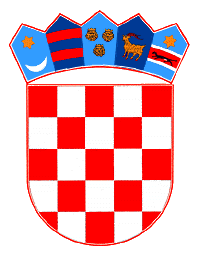 REPUBLIKA HRVATSKA - Ministarstvo unutarnjih poslova (Republic of Croatia - Ministry of Interior)REPUBLIKA HRVATSKA - Ministarstvo unutarnjih poslova (Republic of Croatia - Ministry of Interior)REPUBLIKA HRVATSKA - Ministarstvo unutarnjih poslova (Republic of Croatia - Ministry of Interior)REPUBLIKA HRVATSKA - Ministarstvo unutarnjih poslova (Republic of Croatia - Ministry of Interior)REPUBLIKA HRVATSKA - Ministarstvo unutarnjih poslova (Republic of Croatia - Ministry of Interior)REPUBLIKA HRVATSKA - Ministarstvo unutarnjih poslova (Republic of Croatia - Ministry of Interior)REPUBLIKA HRVATSKA - Ministarstvo unutarnjih poslova (Republic of Croatia - Ministry of Interior)REPUBLIKA HRVATSKA - Ministarstvo unutarnjih poslova (Republic of Croatia - Ministry of Interior)REPUBLIKA HRVATSKA - Ministarstvo unutarnjih poslova (Republic of Croatia - Ministry of Interior)REPUBLIKA HRVATSKA - Ministarstvo unutarnjih poslova (Republic of Croatia - Ministry of Interior)REPUBLIKA HRVATSKA - Ministarstvo unutarnjih poslova (Republic of Croatia - Ministry of Interior)REPUBLIKA HRVATSKA - Ministarstvo unutarnjih poslova (Republic of Croatia - Ministry of Interior)REPUBLIKA HRVATSKA - Ministarstvo unutarnjih poslova (Republic of Croatia - Ministry of Interior)REPUBLIKA HRVATSKA - Ministarstvo unutarnjih poslova (Republic of Croatia - Ministry of Interior)REPUBLIKA HRVATSKA - Ministarstvo unutarnjih poslova (Republic of Croatia - Ministry of Interior)REPUBLIKA HRVATSKA - Ministarstvo unutarnjih poslova (Republic of Croatia - Ministry of Interior)TEHNIČKI PREGLED VOZILA NA CESTI - Direktiva 2014/47/EU (ROADSIDE INSPECTION REPORT - Directive 2014/47/EU)TEHNIČKI PREGLED VOZILA NA CESTI - Direktiva 2014/47/EU (ROADSIDE INSPECTION REPORT - Directive 2014/47/EU)TEHNIČKI PREGLED VOZILA NA CESTI - Direktiva 2014/47/EU (ROADSIDE INSPECTION REPORT - Directive 2014/47/EU)TEHNIČKI PREGLED VOZILA NA CESTI - Direktiva 2014/47/EU (ROADSIDE INSPECTION REPORT - Directive 2014/47/EU)TEHNIČKI PREGLED VOZILA NA CESTI - Direktiva 2014/47/EU (ROADSIDE INSPECTION REPORT - Directive 2014/47/EU)TEHNIČKI PREGLED VOZILA NA CESTI - Direktiva 2014/47/EU (ROADSIDE INSPECTION REPORT - Directive 2014/47/EU)TEHNIČKI PREGLED VOZILA NA CESTI - Direktiva 2014/47/EU (ROADSIDE INSPECTION REPORT - Directive 2014/47/EU)TEHNIČKI PREGLED VOZILA NA CESTI - Direktiva 2014/47/EU (ROADSIDE INSPECTION REPORT - Directive 2014/47/EU)TEHNIČKI PREGLED VOZILA NA CESTI - Direktiva 2014/47/EU (ROADSIDE INSPECTION REPORT - Directive 2014/47/EU)TEHNIČKI PREGLED VOZILA NA CESTI - Direktiva 2014/47/EU (ROADSIDE INSPECTION REPORT - Directive 2014/47/EU)TEHNIČKI PREGLED VOZILA NA CESTI - Direktiva 2014/47/EU (ROADSIDE INSPECTION REPORT - Directive 2014/47/EU)TEHNIČKI PREGLED VOZILA NA CESTI - Direktiva 2014/47/EU (ROADSIDE INSPECTION REPORT - Directive 2014/47/EU)TEHNIČKI PREGLED VOZILA NA CESTI - Direktiva 2014/47/EU (ROADSIDE INSPECTION REPORT - Directive 2014/47/EU)TEHNIČKI PREGLED VOZILA NA CESTI - Direktiva 2014/47/EU (ROADSIDE INSPECTION REPORT - Directive 2014/47/EU)TEHNIČKI PREGLED VOZILA NA CESTI - Direktiva 2014/47/EU (ROADSIDE INSPECTION REPORT - Directive 2014/47/EU)TEHNIČKI PREGLED VOZILA NA CESTI - Direktiva 2014/47/EU (ROADSIDE INSPECTION REPORT - Directive 2014/47/EU)1.	Mjesto tehničkog pregleda vozila na cesti:(Place of technical roadside inspection)1.	Mjesto tehničkog pregleda vozila na cesti:(Place of technical roadside inspection)1.	Mjesto tehničkog pregleda vozila na cesti:(Place of technical roadside inspection)1.	Mjesto tehničkog pregleda vozila na cesti:(Place of technical roadside inspection)1.	Mjesto tehničkog pregleda vozila na cesti:(Place of technical roadside inspection)1.	Mjesto tehničkog pregleda vozila na cesti:(Place of technical roadside inspection)1.	Mjesto tehničkog pregleda vozila na cesti:(Place of technical roadside inspection)1.	Mjesto tehničkog pregleda vozila na cesti:(Place of technical roadside inspection)1.	Mjesto tehničkog pregleda vozila na cesti:(Place of technical roadside inspection)1.	Mjesto tehničkog pregleda vozila na cesti:(Place of technical roadside inspection)1.	Mjesto tehničkog pregleda vozila na cesti:(Place of technical roadside inspection)2.	Datum:(Date)2.	Datum:(Date)3.	Vrijeme pregleda:(Time)3.	Vrijeme pregleda:(Time)3.	Vrijeme pregleda:(Time)4.	Oznaka države registracije vozila i oznaka na registracijskoj pločici:(Vehicle nationality mark and registration number)4.	Oznaka države registracije vozila i oznaka na registracijskoj pločici:(Vehicle nationality mark and registration number)4.	Oznaka države registracije vozila i oznaka na registracijskoj pločici:(Vehicle nationality mark and registration number)4.	Oznaka države registracije vozila i oznaka na registracijskoj pločici:(Vehicle nationality mark and registration number)4.	Oznaka države registracije vozila i oznaka na registracijskoj pločici:(Vehicle nationality mark and registration number)4.	Oznaka države registracije vozila i oznaka na registracijskoj pločici:(Vehicle nationality mark and registration number)4.	Oznaka države registracije vozila i oznaka na registracijskoj pločici:(Vehicle nationality mark and registration number)4.	Oznaka države registracije vozila i oznaka na registracijskoj pločici:(Vehicle nationality mark and registration number)4.	Oznaka države registracije vozila i oznaka na registracijskoj pločici:(Vehicle nationality mark and registration number)4.	Oznaka države registracije vozila i oznaka na registracijskoj pločici:(Vehicle nationality mark and registration number)4.	Oznaka države registracije vozila i oznaka na registracijskoj pločici:(Vehicle nationality mark and registration number)4.	Oznaka države registracije vozila i oznaka na registracijskoj pločici:(Vehicle nationality mark and registration number)4.	Oznaka države registracije vozila i oznaka na registracijskoj pločici:(Vehicle nationality mark and registration number)4.	Oznaka države registracije vozila i oznaka na registracijskoj pločici:(Vehicle nationality mark and registration number)5.	Broj šasije/VIN-oznaka:(Vehicle identification/VIN number)5.	Broj šasije/VIN-oznaka:(Vehicle identification/VIN number)5.	Broj šasije/VIN-oznaka:(Vehicle identification/VIN number)5.	Broj šasije/VIN-oznaka:(Vehicle identification/VIN number)5.	Broj šasije/VIN-oznaka:(Vehicle identification/VIN number)5.	Broj šasije/VIN-oznaka:(Vehicle identification/VIN number)5.	Broj šasije/VIN-oznaka:(Vehicle identification/VIN number)5.	Broj šasije/VIN-oznaka:(Vehicle identification/VIN number)6.	Kategorija vozila:(Category of vehicle)6.	Kategorija vozila:(Category of vehicle)6.	Kategorija vozila:(Category of vehicle)6.	Kategorija vozila:(Category of vehicle)6.	Kategorija vozila:(Category of vehicle)6.	Kategorija vozila:(Category of vehicle)6.	Kategorija vozila:(Category of vehicle)6.	Kategorija vozila:(Category of vehicle)(a)  N2(a) (3,5 do 12 t)(a)  N2(a) (3,5 do 12 t)(a)  N2(a) (3,5 do 12 t)(a)  N2(a) (3,5 do 12 t)(a)  N2(a) (3,5 do 12 t)(a)  N2(a) (3,5 do 12 t)(a)  N2(a) (3,5 do 12 t)(a)  N2(a) (3,5 do 12 t)(e)  M2(a) (> 9 sjedala(b), do 5 t)(e)  M2(a) (> 9 sjedala(b), do 5 t)(e)  M2(a) (> 9 sjedala(b), do 5 t)6.	Kategorija vozila:(Category of vehicle)6.	Kategorija vozila:(Category of vehicle)6.	Kategorija vozila:(Category of vehicle)6.	Kategorija vozila:(Category of vehicle)6.	Kategorija vozila:(Category of vehicle)6.	Kategorija vozila:(Category of vehicle)6.	Kategorija vozila:(Category of vehicle)6.	Kategorija vozila:(Category of vehicle)(b)  N3(a) (preko 12 t)(b)  N3(a) (preko 12 t)(b)  N3(a) (preko 12 t)(b)  N3(a) (preko 12 t)(b)  N3(a) (preko 12 t)(b)  N3(a) (preko 12 t)(b)  N3(a) (preko 12 t)(b)  N3(a) (preko 12 t)(f)  M3(a) (> 9 sjedala(b), preko 5 t)(f)  M3(a) (> 9 sjedala(b), preko 5 t)(f)  M3(a) (> 9 sjedala(b), preko 5 t)6.	Kategorija vozila:(Category of vehicle)6.	Kategorija vozila:(Category of vehicle)6.	Kategorija vozila:(Category of vehicle)6.	Kategorija vozila:(Category of vehicle)6.	Kategorija vozila:(Category of vehicle)6.	Kategorija vozila:(Category of vehicle)6.	Kategorija vozila:(Category of vehicle)6.	Kategorija vozila:(Category of vehicle)(c)  O3(a) (3,5 do 10 t)(c)  O3(a) (3,5 do 10 t)(c)  O3(a) (3,5 do 10 t)(c)  O3(a) (3,5 do 10 t)(c)  O3(a) (3,5 do 10 t)(c)  O3(a) (3,5 do 10 t)(c)  O3(a) (3,5 do 10 t)(c)  O3(a) (3,5 do 10 t)(g)  T5(g)  T5(g)  T56.	Kategorija vozila:(Category of vehicle)6.	Kategorija vozila:(Category of vehicle)6.	Kategorija vozila:(Category of vehicle)6.	Kategorija vozila:(Category of vehicle)6.	Kategorija vozila:(Category of vehicle)6.	Kategorija vozila:(Category of vehicle)6.	Kategorija vozila:(Category of vehicle)6.	Kategorija vozila:(Category of vehicle)(d)  O4(a) (preko 10 t)(d)  O4(a) (preko 10 t)(d)  O4(a) (preko 10 t)(d)  O4(a) (preko 10 t)(d)  O4(a) (preko 10 t)(d)  O4(a) (preko 10 t)(d)  O4(a) (preko 10 t)(d)  O4(a) (preko 10 t)(h)  Ostale kategorije vozila (članak 1., stavak 3.)       (Other vehicle category (Article 1(3)))(h)  Ostale kategorije vozila (članak 1., stavak 3.)       (Other vehicle category (Article 1(3)))(h)  Ostale kategorije vozila (članak 1., stavak 3.)       (Other vehicle category (Article 1(3)))7.	Stanje putomjera u trenutku pregleda:         (Odometer reading)7.	Stanje putomjera u trenutku pregleda:         (Odometer reading)7.	Stanje putomjera u trenutku pregleda:         (Odometer reading)7.	Stanje putomjera u trenutku pregleda:         (Odometer reading)7.	Stanje putomjera u trenutku pregleda:         (Odometer reading)7.	Stanje putomjera u trenutku pregleda:         (Odometer reading)7.	Stanje putomjera u trenutku pregleda:         (Odometer reading)7.	Stanje putomjera u trenutku pregleda:         (Odometer reading)7.	Stanje putomjera u trenutku pregleda:         (Odometer reading)7.	Stanje putomjera u trenutku pregleda:         (Odometer reading)8.	Prijevozničko poduzeće:(Undertaking carrying out transport)8.	Prijevozničko poduzeće:(Undertaking carrying out transport)8.	Prijevozničko poduzeće:(Undertaking carrying out transport)8.	Prijevozničko poduzeće:(Undertaking carrying out transport)8.	Prijevozničko poduzeće:(Undertaking carrying out transport)8.	Prijevozničko poduzeće:(Undertaking carrying out transport)8.	Prijevozničko poduzeće:(Undertaking carrying out transport)8.	Prijevozničko poduzeće:(Undertaking carrying out transport)8.	Prijevozničko poduzeće:(Undertaking carrying out transport)8.	Prijevozničko poduzeće:(Undertaking carrying out transport)a)	Naziv i adresa:(Name and address)a)	Naziv i adresa:(Name and address)a)	Naziv i adresa:(Name and address)a)	Naziv i adresa:(Name and address)a)	Naziv i adresa:(Name and address)b)	Broj licencije Zajednice(c)  (Uredba (EU) br. 1072/2009 i br. 1073/2009):(Number of the Community licence (Regulation (EC) No 1072/2009))b)	Broj licencije Zajednice(c)  (Uredba (EU) br. 1072/2009 i br. 1073/2009):(Number of the Community licence (Regulation (EC) No 1072/2009))b)	Broj licencije Zajednice(c)  (Uredba (EU) br. 1072/2009 i br. 1073/2009):(Number of the Community licence (Regulation (EC) No 1072/2009))b)	Broj licencije Zajednice(c)  (Uredba (EU) br. 1072/2009 i br. 1073/2009):(Number of the Community licence (Regulation (EC) No 1072/2009))b)	Broj licencije Zajednice(c)  (Uredba (EU) br. 1072/2009 i br. 1073/2009):(Number of the Community licence (Regulation (EC) No 1072/2009))b)	Broj licencije Zajednice(c)  (Uredba (EU) br. 1072/2009 i br. 1073/2009):(Number of the Community licence (Regulation (EC) No 1072/2009))b)	Broj licencije Zajednice(c)  (Uredba (EU) br. 1072/2009 i br. 1073/2009):(Number of the Community licence (Regulation (EC) No 1072/2009))b)	Broj licencije Zajednice(c)  (Uredba (EU) br. 1072/2009 i br. 1073/2009):(Number of the Community licence (Regulation (EC) No 1072/2009))b)	Broj licencije Zajednice(c)  (Uredba (EU) br. 1072/2009 i br. 1073/2009):(Number of the Community licence (Regulation (EC) No 1072/2009))b)	Broj licencije Zajednice(c)  (Uredba (EU) br. 1072/2009 i br. 1073/2009):(Number of the Community licence (Regulation (EC) No 1072/2009))b)	Broj licencije Zajednice(c)  (Uredba (EU) br. 1072/2009 i br. 1073/2009):(Number of the Community licence (Regulation (EC) No 1072/2009))b)	Broj licencije Zajednice(c)  (Uredba (EU) br. 1072/2009 i br. 1073/2009):(Number of the Community licence (Regulation (EC) No 1072/2009))b)	Broj licencije Zajednice(c)  (Uredba (EU) br. 1072/2009 i br. 1073/2009):(Number of the Community licence (Regulation (EC) No 1072/2009))b)	Broj licencije Zajednice(c)  (Uredba (EU) br. 1072/2009 i br. 1073/2009):(Number of the Community licence (Regulation (EC) No 1072/2009))b)	Broj licencije Zajednice(c)  (Uredba (EU) br. 1072/2009 i br. 1073/2009):(Number of the Community licence (Regulation (EC) No 1072/2009))9.	Ime vozača:(Driver name)9.	Ime vozača:(Driver name)9.	Ime vozača:(Driver name)9.	Ime vozača:(Driver name)9.	Ime vozača:(Driver name)9.	Ime vozača:(Driver name)9.	Ime vozača:(Driver name)10.	Popis provjerenih stavaka:(Checklist)10.	Popis provjerenih stavaka:(Checklist)10.	Popis provjerenih stavaka:(Checklist)10.	Popis provjerenih stavaka:(Checklist)10.	Popis provjerenih stavaka:(Checklist)10.	Popis provjerenih stavaka:(Checklist)10.	Popis provjerenih stavaka:(Checklist)10.	Popis provjerenih stavaka:(Checklist)10.	Popis provjerenih stavaka:(Checklist)10.	Popis provjerenih stavaka:(Checklist)10.	Popis provjerenih stavaka:(Checklist)10.	Popis provjerenih stavaka:(Checklist)10.	Popis provjerenih stavaka:(Checklist)10.	Popis provjerenih stavaka:(Checklist)10.	Popis provjerenih stavaka:(Checklist)10.	Popis provjerenih stavaka:(Checklist)10.	Popis provjerenih stavaka:(Checklist)10.	Popis provjerenih stavaka:(Checklist)10.	Popis provjerenih stavaka:(Checklist)Pregledano (d)Ne zadovoljava (e)(0)Identifikacija vozila (f) (identification)Identifikacija vozila (f) (identification)Identifikacija vozila (f) (identification)Identifikacija vozila (f) (identification)Identifikacija vozila (f) (identification)Identifikacija vozila (f) (identification)Identifikacija vozila (f) (identification)Identifikacija vozila (f) (identification)Identifikacija vozila (f) (identification)Identifikacija vozila (f) (identification)Identifikacija vozila (f) (identification)Identifikacija vozila (f) (identification)Identifikacija vozila (f) (identification)Identifikacija vozila (f) (identification)Identifikacija vozila (f) (identification)Identifikacija vozila (f) (identification)(1)Sustav kočenja (braking equipment)Sustav kočenja (braking equipment)Sustav kočenja (braking equipment)Sustav kočenja (braking equipment)Sustav kočenja (braking equipment)Sustav kočenja (braking equipment)Sustav kočenja (braking equipment)Sustav kočenja (braking equipment)Sustav kočenja (braking equipment)Sustav kočenja (braking equipment)Sustav kočenja (braking equipment)Sustav kočenja (braking equipment)Sustav kočenja (braking equipment)Sustav kočenja (braking equipment)Sustav kočenja (braking equipment)Sustav kočenja (braking equipment)(2)Sustav upravljanja (f) (steering)Sustav upravljanja (f) (steering)Sustav upravljanja (f) (steering)Sustav upravljanja (f) (steering)Sustav upravljanja (f) (steering)Sustav upravljanja (f) (steering)Sustav upravljanja (f) (steering)Sustav upravljanja (f) (steering)Sustav upravljanja (f) (steering)Sustav upravljanja (f) (steering)Sustav upravljanja (f) (steering)Sustav upravljanja (f) (steering)Sustav upravljanja (f) (steering)Sustav upravljanja (f) (steering)Sustav upravljanja (f) (steering)Sustav upravljanja (f) (steering)(3)Vidljivost (f) (visibility)Vidljivost (f) (visibility)Vidljivost (f) (visibility)Vidljivost (f) (visibility)Vidljivost (f) (visibility)Vidljivost (f) (visibility)Vidljivost (f) (visibility)Vidljivost (f) (visibility)Vidljivost (f) (visibility)Vidljivost (f) (visibility)Vidljivost (f) (visibility)Vidljivost (f) (visibility)Vidljivost (f) (visibility)Vidljivost (f) (visibility)Vidljivost (f) (visibility)Vidljivost (f) (visibility)(4)Svjetlosna i električna oprema (f) (lighting equipment and electrical system)Svjetlosna i električna oprema (f) (lighting equipment and electrical system)Svjetlosna i električna oprema (f) (lighting equipment and electrical system)Svjetlosna i električna oprema (f) (lighting equipment and electrical system)Svjetlosna i električna oprema (f) (lighting equipment and electrical system)Svjetlosna i električna oprema (f) (lighting equipment and electrical system)Svjetlosna i električna oprema (f) (lighting equipment and electrical system)Svjetlosna i električna oprema (f) (lighting equipment and electrical system)Svjetlosna i električna oprema (f) (lighting equipment and electrical system)Svjetlosna i električna oprema (f) (lighting equipment and electrical system)Svjetlosna i električna oprema (f) (lighting equipment and electrical system)Svjetlosna i električna oprema (f) (lighting equipment and electrical system)Svjetlosna i električna oprema (f) (lighting equipment and electrical system)Svjetlosna i električna oprema (f) (lighting equipment and electrical system)Svjetlosna i električna oprema (f) (lighting equipment and electrical system)Svjetlosna i električna oprema (f) (lighting equipment and electrical system)(5)Osovine, kotači, gume i ovjes (f) (axles, wheels, tyres, suspension)Osovine, kotači, gume i ovjes (f) (axles, wheels, tyres, suspension)Osovine, kotači, gume i ovjes (f) (axles, wheels, tyres, suspension)Osovine, kotači, gume i ovjes (f) (axles, wheels, tyres, suspension)Osovine, kotači, gume i ovjes (f) (axles, wheels, tyres, suspension)Osovine, kotači, gume i ovjes (f) (axles, wheels, tyres, suspension)Osovine, kotači, gume i ovjes (f) (axles, wheels, tyres, suspension)Osovine, kotači, gume i ovjes (f) (axles, wheels, tyres, suspension)Osovine, kotači, gume i ovjes (f) (axles, wheels, tyres, suspension)Osovine, kotači, gume i ovjes (f) (axles, wheels, tyres, suspension)Osovine, kotači, gume i ovjes (f) (axles, wheels, tyres, suspension)Osovine, kotači, gume i ovjes (f) (axles, wheels, tyres, suspension)Osovine, kotači, gume i ovjes (f) (axles, wheels, tyres, suspension)Osovine, kotači, gume i ovjes (f) (axles, wheels, tyres, suspension)Osovine, kotači, gume i ovjes (f) (axles, wheels, tyres, suspension)Osovine, kotači, gume i ovjes (f) (axles, wheels, tyres, suspension)(6)Samonosiva karoserija, šasija i na njih pričvršćeni dijelovi (f) (chassis and chassis attachments)Samonosiva karoserija, šasija i na njih pričvršćeni dijelovi (f) (chassis and chassis attachments)Samonosiva karoserija, šasija i na njih pričvršćeni dijelovi (f) (chassis and chassis attachments)Samonosiva karoserija, šasija i na njih pričvršćeni dijelovi (f) (chassis and chassis attachments)Samonosiva karoserija, šasija i na njih pričvršćeni dijelovi (f) (chassis and chassis attachments)Samonosiva karoserija, šasija i na njih pričvršćeni dijelovi (f) (chassis and chassis attachments)Samonosiva karoserija, šasija i na njih pričvršćeni dijelovi (f) (chassis and chassis attachments)Samonosiva karoserija, šasija i na njih pričvršćeni dijelovi (f) (chassis and chassis attachments)Samonosiva karoserija, šasija i na njih pričvršćeni dijelovi (f) (chassis and chassis attachments)Samonosiva karoserija, šasija i na njih pričvršćeni dijelovi (f) (chassis and chassis attachments)Samonosiva karoserija, šasija i na njih pričvršćeni dijelovi (f) (chassis and chassis attachments)Samonosiva karoserija, šasija i na njih pričvršćeni dijelovi (f) (chassis and chassis attachments)Samonosiva karoserija, šasija i na njih pričvršćeni dijelovi (f) (chassis and chassis attachments)Samonosiva karoserija, šasija i na njih pričvršćeni dijelovi (f) (chassis and chassis attachments)Samonosiva karoserija, šasija i na njih pričvršćeni dijelovi (f) (chassis and chassis attachments)Samonosiva karoserija, šasija i na njih pričvršćeni dijelovi (f) (chassis and chassis attachments)(7)Ostala oprema, uključujući tahograf i uređaj za ograničenje brzine(f)(other equipment including tachograph and speed limitation device)Ostala oprema, uključujući tahograf i uređaj za ograničenje brzine(f)(other equipment including tachograph and speed limitation device)Ostala oprema, uključujući tahograf i uređaj za ograničenje brzine(f)(other equipment including tachograph and speed limitation device)Ostala oprema, uključujući tahograf i uređaj za ograničenje brzine(f)(other equipment including tachograph and speed limitation device)Ostala oprema, uključujući tahograf i uređaj za ograničenje brzine(f)(other equipment including tachograph and speed limitation device)Ostala oprema, uključujući tahograf i uređaj za ograničenje brzine(f)(other equipment including tachograph and speed limitation device)Ostala oprema, uključujući tahograf i uređaj za ograničenje brzine(f)(other equipment including tachograph and speed limitation device)Ostala oprema, uključujući tahograf i uređaj za ograničenje brzine(f)(other equipment including tachograph and speed limitation device)Ostala oprema, uključujući tahograf i uređaj za ograničenje brzine(f)(other equipment including tachograph and speed limitation device)Ostala oprema, uključujući tahograf i uređaj za ograničenje brzine(f)(other equipment including tachograph and speed limitation device)Ostala oprema, uključujući tahograf i uređaj za ograničenje brzine(f)(other equipment including tachograph and speed limitation device)Ostala oprema, uključujući tahograf i uređaj za ograničenje brzine(f)(other equipment including tachograph and speed limitation device)Ostala oprema, uključujući tahograf i uređaj za ograničenje brzine(f)(other equipment including tachograph and speed limitation device)Ostala oprema, uključujući tahograf i uređaj za ograničenje brzine(f)(other equipment including tachograph and speed limitation device)Ostala oprema, uključujući tahograf i uređaj za ograničenje brzine(f)(other equipment including tachograph and speed limitation device)Ostala oprema, uključujući tahograf i uređaj za ograničenje brzine(f)(other equipment including tachograph and speed limitation device)(8)Onečišćenje okoliša uključujući emisije i curenje goriva i/ili ulja(f)(nuisance including emissions and spillage of fuel and/or oil)Onečišćenje okoliša uključujući emisije i curenje goriva i/ili ulja(f)(nuisance including emissions and spillage of fuel and/or oil)Onečišćenje okoliša uključujući emisije i curenje goriva i/ili ulja(f)(nuisance including emissions and spillage of fuel and/or oil)Onečišćenje okoliša uključujući emisije i curenje goriva i/ili ulja(f)(nuisance including emissions and spillage of fuel and/or oil)Onečišćenje okoliša uključujući emisije i curenje goriva i/ili ulja(f)(nuisance including emissions and spillage of fuel and/or oil)Onečišćenje okoliša uključujući emisije i curenje goriva i/ili ulja(f)(nuisance including emissions and spillage of fuel and/or oil)Onečišćenje okoliša uključujući emisije i curenje goriva i/ili ulja(f)(nuisance including emissions and spillage of fuel and/or oil)Onečišćenje okoliša uključujući emisije i curenje goriva i/ili ulja(f)(nuisance including emissions and spillage of fuel and/or oil)Onečišćenje okoliša uključujući emisije i curenje goriva i/ili ulja(f)(nuisance including emissions and spillage of fuel and/or oil)Onečišćenje okoliša uključujući emisije i curenje goriva i/ili ulja(f)(nuisance including emissions and spillage of fuel and/or oil)Onečišćenje okoliša uključujući emisije i curenje goriva i/ili ulja(f)(nuisance including emissions and spillage of fuel and/or oil)Onečišćenje okoliša uključujući emisije i curenje goriva i/ili ulja(f)(nuisance including emissions and spillage of fuel and/or oil)Onečišćenje okoliša uključujući emisije i curenje goriva i/ili ulja(f)(nuisance including emissions and spillage of fuel and/or oil)Onečišćenje okoliša uključujući emisije i curenje goriva i/ili ulja(f)(nuisance including emissions and spillage of fuel and/or oil)Onečišćenje okoliša uključujući emisije i curenje goriva i/ili ulja(f)(nuisance including emissions and spillage of fuel and/or oil)Onečišćenje okoliša uključujući emisije i curenje goriva i/ili ulja(f)(nuisance including emissions and spillage of fuel and/or oil)(9)Dodatna ispitivanja za vozila M2 i M3 kategorije(f) (supplementary tests for category M2 and M3 vehicles)Dodatna ispitivanja za vozila M2 i M3 kategorije(f) (supplementary tests for category M2 and M3 vehicles)Dodatna ispitivanja za vozila M2 i M3 kategorije(f) (supplementary tests for category M2 and M3 vehicles)Dodatna ispitivanja za vozila M2 i M3 kategorije(f) (supplementary tests for category M2 and M3 vehicles)Dodatna ispitivanja za vozila M2 i M3 kategorije(f) (supplementary tests for category M2 and M3 vehicles)Dodatna ispitivanja za vozila M2 i M3 kategorije(f) (supplementary tests for category M2 and M3 vehicles)Dodatna ispitivanja za vozila M2 i M3 kategorije(f) (supplementary tests for category M2 and M3 vehicles)Dodatna ispitivanja za vozila M2 i M3 kategorije(f) (supplementary tests for category M2 and M3 vehicles)Dodatna ispitivanja za vozila M2 i M3 kategorije(f) (supplementary tests for category M2 and M3 vehicles)Dodatna ispitivanja za vozila M2 i M3 kategorije(f) (supplementary tests for category M2 and M3 vehicles)Dodatna ispitivanja za vozila M2 i M3 kategorije(f) (supplementary tests for category M2 and M3 vehicles)Dodatna ispitivanja za vozila M2 i M3 kategorije(f) (supplementary tests for category M2 and M3 vehicles)Dodatna ispitivanja za vozila M2 i M3 kategorije(f) (supplementary tests for category M2 and M3 vehicles)Dodatna ispitivanja za vozila M2 i M3 kategorije(f) (supplementary tests for category M2 and M3 vehicles)Dodatna ispitivanja za vozila M2 i M3 kategorije(f) (supplementary tests for category M2 and M3 vehicles)Dodatna ispitivanja za vozila M2 i M3 kategorije(f) (supplementary tests for category M2 and M3 vehicles)(10)Osiguranje tereta(f) (cargo securing)Osiguranje tereta(f) (cargo securing)Osiguranje tereta(f) (cargo securing)Osiguranje tereta(f) (cargo securing)Osiguranje tereta(f) (cargo securing)Osiguranje tereta(f) (cargo securing)Osiguranje tereta(f) (cargo securing)Osiguranje tereta(f) (cargo securing)Osiguranje tereta(f) (cargo securing)Osiguranje tereta(f) (cargo securing)Osiguranje tereta(f) (cargo securing)Osiguranje tereta(f) (cargo securing)Osiguranje tereta(f) (cargo securing)Osiguranje tereta(f) (cargo securing)Osiguranje tereta(f) (cargo securing)Osiguranje tereta(f) (cargo securing)11.	Rezultat pregleda:(Result of inspection)11.	Rezultat pregleda:(Result of inspection)11.	Rezultat pregleda:(Result of inspection)11.	Rezultat pregleda:(Result of inspection)11.	Rezultat pregleda:(Result of inspection)11.	Rezultat pregleda:(Result of inspection)  Zadovoljava (Passed)  Zadovoljava (Passed)  Zadovoljava (Passed)  Ne zadovoljava (Failed)  Ne zadovoljava (Failed)  Ne zadovoljava (Failed)  Zabrana ili ograničenje daljnje uporabe vozila koje ima opasne nedostatke(Prohibition or restriction on using the vehicle, which has dangerous deficiencies)  Zabrana ili ograničenje daljnje uporabe vozila koje ima opasne nedostatke(Prohibition or restriction on using the vehicle, which has dangerous deficiencies)  Zabrana ili ograničenje daljnje uporabe vozila koje ima opasne nedostatke(Prohibition or restriction on using the vehicle, which has dangerous deficiencies)  Zabrana ili ograničenje daljnje uporabe vozila koje ima opasne nedostatke(Prohibition or restriction on using the vehicle, which has dangerous deficiencies)  Zabrana ili ograničenje daljnje uporabe vozila koje ima opasne nedostatke(Prohibition or restriction on using the vehicle, which has dangerous deficiencies)  Zabrana ili ograničenje daljnje uporabe vozila koje ima opasne nedostatke(Prohibition or restriction on using the vehicle, which has dangerous deficiencies)  Zabrana ili ograničenje daljnje uporabe vozila koje ima opasne nedostatke(Prohibition or restriction on using the vehicle, which has dangerous deficiencies)12.	Razno/primjedbe:(Miscellaneous/remarks)12.	Razno/primjedbe:(Miscellaneous/remarks)12.	Razno/primjedbe:(Miscellaneous/remarks)12.	Razno/primjedbe:(Miscellaneous/remarks)12.	Razno/primjedbe:(Miscellaneous/remarks)12.	Razno/primjedbe:(Miscellaneous/remarks)13.	Tijelo/službenik ili inspektor koji je obavio pregled
(Authority/officer or inspector having carried out the inspection)13.	Tijelo/službenik ili inspektor koji je obavio pregled
(Authority/officer or inspector having carried out the inspection)13.	Tijelo/službenik ili inspektor koji je obavio pregled
(Authority/officer or inspector having carried out the inspection)13.	Tijelo/službenik ili inspektor koji je obavio pregled
(Authority/officer or inspector having carried out the inspection)13.	Tijelo/službenik ili inspektor koji je obavio pregled
(Authority/officer or inspector having carried out the inspection)13.	Tijelo/službenik ili inspektor koji je obavio pregled
(Authority/officer or inspector having carried out the inspection)13.	Tijelo/službenik ili inspektor koji je obavio pregled
(Authority/officer or inspector having carried out the inspection)13.	Tijelo/službenik ili inspektor koji je obavio pregled
(Authority/officer or inspector having carried out the inspection)13.	Tijelo/službenik ili inspektor koji je obavio pregled
(Authority/officer or inspector having carried out the inspection)13.	Tijelo/službenik ili inspektor koji je obavio pregled
(Authority/officer or inspector having carried out the inspection)13.	Tijelo/službenik ili inspektor koji je obavio pregled
(Authority/officer or inspector having carried out the inspection)13.	Tijelo/službenik ili inspektor koji je obavio pregled
(Authority/officer or inspector having carried out the inspection)13.	Tijelo/službenik ili inspektor koji je obavio pregled
(Authority/officer or inspector having carried out the inspection)13.	Tijelo/službenik ili inspektor koji je obavio pregled
(Authority/officer or inspector having carried out the inspection)13.	Tijelo/službenik ili inspektor koji je obavio pregled
(Authority/officer or inspector having carried out the inspection)13.	Tijelo/službenik ili inspektor koji je obavio pregled
(Authority/officer or inspector having carried out the inspection)13.	Tijelo/službenik ili inspektor koji je obavio pregled
(Authority/officer or inspector having carried out the inspection)13.	Tijelo/službenik ili inspektor koji je obavio pregled
(Authority/officer or inspector having carried out the inspection)13.	Tijelo/službenik ili inspektor koji je obavio pregled
(Authority/officer or inspector having carried out the inspection)Potpis:(Signature of)Potpis:(Signature of)Potpis:(Signature of)Potpis:(Signature of)Nadležno tijelo/nadležni službenik ili inspektor(Competent authority/officer or inspector)Nadležno tijelo/nadležni službenik ili inspektor(Competent authority/officer or inspector)Nadležno tijelo/nadležni službenik ili inspektor(Competent authority/officer or inspector)Nadležno tijelo/nadležni službenik ili inspektor(Competent authority/officer or inspector)Nadležno tijelo/nadležni službenik ili inspektor(Competent authority/officer or inspector)Nadležno tijelo/nadležni službenik ili inspektor(Competent authority/officer or inspector)Nadležno tijelo/nadležni službenik ili inspektor(Competent authority/officer or inspector)Nadležno tijelo/nadležni službenik ili inspektor(Competent authority/officer or inspector)Nadležno tijelo/nadležni službenik ili inspektor(Competent authority/officer or inspector)Vozač
(Driver)Vozač
(Driver)Vozač
(Driver)Vozač
(Driver)Vozač
(Driver)Vozač
(Driver)Potpis:(Signature of)Potpis:(Signature of)Potpis:(Signature of)Potpis:(Signature of)……………………………………………..……………………………………………..……………………………………………..……………………………………………..……………………………………………..……………………………………………..……………………………………………..……………………………………………..……………………………………………..……………………………………………..……………………………………………..……………………………………………..……………………………………………..……………………………………………..……………………………………………..Napomene (Notes) :Napomene (Notes) :Napomene (Notes) :Napomene (Notes) :Napomene (Notes) :Napomene (Notes) :Napomene (Notes) :Napomene (Notes) :Napomene (Notes) :Napomene (Notes) :Napomene (Notes) :Napomene (Notes) :Napomene (Notes) :Napomene (Notes) :Napomene (Notes) :Napomene (Notes) :Napomene (Notes) :Napomene (Notes) :Napomene (Notes) :(a) Kategorija vozila u skladu s člankom 2 Direktive 2014/47/EU (Vehicle category in accordance with Article 2 to Directive 2014/47/EU).(a) Kategorija vozila u skladu s člankom 2 Direktive 2014/47/EU (Vehicle category in accordance with Article 2 to Directive 2014/47/EU).(a) Kategorija vozila u skladu s člankom 2 Direktive 2014/47/EU (Vehicle category in accordance with Article 2 to Directive 2014/47/EU).(a) Kategorija vozila u skladu s člankom 2 Direktive 2014/47/EU (Vehicle category in accordance with Article 2 to Directive 2014/47/EU).(a) Kategorija vozila u skladu s člankom 2 Direktive 2014/47/EU (Vehicle category in accordance with Article 2 to Directive 2014/47/EU).(a) Kategorija vozila u skladu s člankom 2 Direktive 2014/47/EU (Vehicle category in accordance with Article 2 to Directive 2014/47/EU).(a) Kategorija vozila u skladu s člankom 2 Direktive 2014/47/EU (Vehicle category in accordance with Article 2 to Directive 2014/47/EU).(a) Kategorija vozila u skladu s člankom 2 Direktive 2014/47/EU (Vehicle category in accordance with Article 2 to Directive 2014/47/EU).(a) Kategorija vozila u skladu s člankom 2 Direktive 2014/47/EU (Vehicle category in accordance with Article 2 to Directive 2014/47/EU).(a) Kategorija vozila u skladu s člankom 2 Direktive 2014/47/EU (Vehicle category in accordance with Article 2 to Directive 2014/47/EU).(a) Kategorija vozila u skladu s člankom 2 Direktive 2014/47/EU (Vehicle category in accordance with Article 2 to Directive 2014/47/EU).(a) Kategorija vozila u skladu s člankom 2 Direktive 2014/47/EU (Vehicle category in accordance with Article 2 to Directive 2014/47/EU).(a) Kategorija vozila u skladu s člankom 2 Direktive 2014/47/EU (Vehicle category in accordance with Article 2 to Directive 2014/47/EU).(a) Kategorija vozila u skladu s člankom 2 Direktive 2014/47/EU (Vehicle category in accordance with Article 2 to Directive 2014/47/EU).(a) Kategorija vozila u skladu s člankom 2 Direktive 2014/47/EU (Vehicle category in accordance with Article 2 to Directive 2014/47/EU).(a) Kategorija vozila u skladu s člankom 2 Direktive 2014/47/EU (Vehicle category in accordance with Article 2 to Directive 2014/47/EU).(a) Kategorija vozila u skladu s člankom 2 Direktive 2014/47/EU (Vehicle category in accordance with Article 2 to Directive 2014/47/EU).(a) Kategorija vozila u skladu s člankom 2 Direktive 2014/47/EU (Vehicle category in accordance with Article 2 to Directive 2014/47/EU).(a) Kategorija vozila u skladu s člankom 2 Direktive 2014/47/EU (Vehicle category in accordance with Article 2 to Directive 2014/47/EU).(b) Broj sjedala, uključujući sjedalo vozača (točka S.1. Prometne dozvole).(Number of seats including the driver’s seat (item S.1 of registration certificate))(b) Broj sjedala, uključujući sjedalo vozača (točka S.1. Prometne dozvole).(Number of seats including the driver’s seat (item S.1 of registration certificate))(b) Broj sjedala, uključujući sjedalo vozača (točka S.1. Prometne dozvole).(Number of seats including the driver’s seat (item S.1 of registration certificate))(b) Broj sjedala, uključujući sjedalo vozača (točka S.1. Prometne dozvole).(Number of seats including the driver’s seat (item S.1 of registration certificate))(b) Broj sjedala, uključujući sjedalo vozača (točka S.1. Prometne dozvole).(Number of seats including the driver’s seat (item S.1 of registration certificate))(b) Broj sjedala, uključujući sjedalo vozača (točka S.1. Prometne dozvole).(Number of seats including the driver’s seat (item S.1 of registration certificate))(b) Broj sjedala, uključujući sjedalo vozača (točka S.1. Prometne dozvole).(Number of seats including the driver’s seat (item S.1 of registration certificate))(b) Broj sjedala, uključujući sjedalo vozača (točka S.1. Prometne dozvole).(Number of seats including the driver’s seat (item S.1 of registration certificate))(b) Broj sjedala, uključujući sjedalo vozača (točka S.1. Prometne dozvole).(Number of seats including the driver’s seat (item S.1 of registration certificate))(b) Broj sjedala, uključujući sjedalo vozača (točka S.1. Prometne dozvole).(Number of seats including the driver’s seat (item S.1 of registration certificate))(b) Broj sjedala, uključujući sjedalo vozača (točka S.1. Prometne dozvole).(Number of seats including the driver’s seat (item S.1 of registration certificate))(b) Broj sjedala, uključujući sjedalo vozača (točka S.1. Prometne dozvole).(Number of seats including the driver’s seat (item S.1 of registration certificate))(b) Broj sjedala, uključujući sjedalo vozača (točka S.1. Prometne dozvole).(Number of seats including the driver’s seat (item S.1 of registration certificate))(b) Broj sjedala, uključujući sjedalo vozača (točka S.1. Prometne dozvole).(Number of seats including the driver’s seat (item S.1 of registration certificate))(b) Broj sjedala, uključujući sjedalo vozača (točka S.1. Prometne dozvole).(Number of seats including the driver’s seat (item S.1 of registration certificate))(b) Broj sjedala, uključujući sjedalo vozača (točka S.1. Prometne dozvole).(Number of seats including the driver’s seat (item S.1 of registration certificate))(b) Broj sjedala, uključujući sjedalo vozača (točka S.1. Prometne dozvole).(Number of seats including the driver’s seat (item S.1 of registration certificate))(b) Broj sjedala, uključujući sjedalo vozača (točka S.1. Prometne dozvole).(Number of seats including the driver’s seat (item S.1 of registration certificate))(b) Broj sjedala, uključujući sjedalo vozača (točka S.1. Prometne dozvole).(Number of seats including the driver’s seat (item S.1 of registration certificate))(c) Ako postoji.(If available)(c) Ako postoji.(If available)(c) Ako postoji.(If available)(c) Ako postoji.(If available)(c) Ako postoji.(If available)(c) Ako postoji.(If available)(c) Ako postoji.(If available)(c) Ako postoji.(If available)(c) Ako postoji.(If available)(c) Ako postoji.(If available)(c) Ako postoji.(If available)(c) Ako postoji.(If available)(c) Ako postoji.(If available)(c) Ako postoji.(If available)(c) Ako postoji.(If available)(c) Ako postoji.(If available)(c) Ako postoji.(If available)(c) Ako postoji.(If available)(c) Ako postoji.(If available)(d) „Pregledano“ znači da su pregledane barem jedna ili više stavki za pregled iz ove skupine, kako je navedeno u Prilogu II. ili III. Direktivi 2014/47/EU, te su utvrđeni manji nedostaci ili ih nije bilo. (‘checked’ means that at least one or more of the inspection items og this group, as listed in Annex II or III to Directive 2014/47/EU have been checked and minor or no deficiencies have been found)(d) „Pregledano“ znači da su pregledane barem jedna ili više stavki za pregled iz ove skupine, kako je navedeno u Prilogu II. ili III. Direktivi 2014/47/EU, te su utvrđeni manji nedostaci ili ih nije bilo. (‘checked’ means that at least one or more of the inspection items og this group, as listed in Annex II or III to Directive 2014/47/EU have been checked and minor or no deficiencies have been found)(d) „Pregledano“ znači da su pregledane barem jedna ili više stavki za pregled iz ove skupine, kako je navedeno u Prilogu II. ili III. Direktivi 2014/47/EU, te su utvrđeni manji nedostaci ili ih nije bilo. (‘checked’ means that at least one or more of the inspection items og this group, as listed in Annex II or III to Directive 2014/47/EU have been checked and minor or no deficiencies have been found)(d) „Pregledano“ znači da su pregledane barem jedna ili više stavki za pregled iz ove skupine, kako je navedeno u Prilogu II. ili III. Direktivi 2014/47/EU, te su utvrđeni manji nedostaci ili ih nije bilo. (‘checked’ means that at least one or more of the inspection items og this group, as listed in Annex II or III to Directive 2014/47/EU have been checked and minor or no deficiencies have been found)(d) „Pregledano“ znači da su pregledane barem jedna ili više stavki za pregled iz ove skupine, kako je navedeno u Prilogu II. ili III. Direktivi 2014/47/EU, te su utvrđeni manji nedostaci ili ih nije bilo. (‘checked’ means that at least one or more of the inspection items og this group, as listed in Annex II or III to Directive 2014/47/EU have been checked and minor or no deficiencies have been found)(d) „Pregledano“ znači da su pregledane barem jedna ili više stavki za pregled iz ove skupine, kako je navedeno u Prilogu II. ili III. Direktivi 2014/47/EU, te su utvrđeni manji nedostaci ili ih nije bilo. (‘checked’ means that at least one or more of the inspection items og this group, as listed in Annex II or III to Directive 2014/47/EU have been checked and minor or no deficiencies have been found)(d) „Pregledano“ znači da su pregledane barem jedna ili više stavki za pregled iz ove skupine, kako je navedeno u Prilogu II. ili III. Direktivi 2014/47/EU, te su utvrđeni manji nedostaci ili ih nije bilo. (‘checked’ means that at least one or more of the inspection items og this group, as listed in Annex II or III to Directive 2014/47/EU have been checked and minor or no deficiencies have been found)(d) „Pregledano“ znači da su pregledane barem jedna ili više stavki za pregled iz ove skupine, kako je navedeno u Prilogu II. ili III. Direktivi 2014/47/EU, te su utvrđeni manji nedostaci ili ih nije bilo. (‘checked’ means that at least one or more of the inspection items og this group, as listed in Annex II or III to Directive 2014/47/EU have been checked and minor or no deficiencies have been found)(d) „Pregledano“ znači da su pregledane barem jedna ili više stavki za pregled iz ove skupine, kako je navedeno u Prilogu II. ili III. Direktivi 2014/47/EU, te su utvrđeni manji nedostaci ili ih nije bilo. (‘checked’ means that at least one or more of the inspection items og this group, as listed in Annex II or III to Directive 2014/47/EU have been checked and minor or no deficiencies have been found)(d) „Pregledano“ znači da su pregledane barem jedna ili više stavki za pregled iz ove skupine, kako je navedeno u Prilogu II. ili III. Direktivi 2014/47/EU, te su utvrđeni manji nedostaci ili ih nije bilo. (‘checked’ means that at least one or more of the inspection items og this group, as listed in Annex II or III to Directive 2014/47/EU have been checked and minor or no deficiencies have been found)(d) „Pregledano“ znači da su pregledane barem jedna ili više stavki za pregled iz ove skupine, kako je navedeno u Prilogu II. ili III. Direktivi 2014/47/EU, te su utvrđeni manji nedostaci ili ih nije bilo. (‘checked’ means that at least one or more of the inspection items og this group, as listed in Annex II or III to Directive 2014/47/EU have been checked and minor or no deficiencies have been found)(d) „Pregledano“ znači da su pregledane barem jedna ili više stavki za pregled iz ove skupine, kako je navedeno u Prilogu II. ili III. Direktivi 2014/47/EU, te su utvrđeni manji nedostaci ili ih nije bilo. (‘checked’ means that at least one or more of the inspection items og this group, as listed in Annex II or III to Directive 2014/47/EU have been checked and minor or no deficiencies have been found)(d) „Pregledano“ znači da su pregledane barem jedna ili više stavki za pregled iz ove skupine, kako je navedeno u Prilogu II. ili III. Direktivi 2014/47/EU, te su utvrđeni manji nedostaci ili ih nije bilo. (‘checked’ means that at least one or more of the inspection items og this group, as listed in Annex II or III to Directive 2014/47/EU have been checked and minor or no deficiencies have been found)(d) „Pregledano“ znači da su pregledane barem jedna ili više stavki za pregled iz ove skupine, kako je navedeno u Prilogu II. ili III. Direktivi 2014/47/EU, te su utvrđeni manji nedostaci ili ih nije bilo. (‘checked’ means that at least one or more of the inspection items og this group, as listed in Annex II or III to Directive 2014/47/EU have been checked and minor or no deficiencies have been found)(d) „Pregledano“ znači da su pregledane barem jedna ili više stavki za pregled iz ove skupine, kako je navedeno u Prilogu II. ili III. Direktivi 2014/47/EU, te su utvrđeni manji nedostaci ili ih nije bilo. (‘checked’ means that at least one or more of the inspection items og this group, as listed in Annex II or III to Directive 2014/47/EU have been checked and minor or no deficiencies have been found)(d) „Pregledano“ znači da su pregledane barem jedna ili više stavki za pregled iz ove skupine, kako je navedeno u Prilogu II. ili III. Direktivi 2014/47/EU, te su utvrđeni manji nedostaci ili ih nije bilo. (‘checked’ means that at least one or more of the inspection items og this group, as listed in Annex II or III to Directive 2014/47/EU have been checked and minor or no deficiencies have been found)(d) „Pregledano“ znači da su pregledane barem jedna ili više stavki za pregled iz ove skupine, kako je navedeno u Prilogu II. ili III. Direktivi 2014/47/EU, te su utvrđeni manji nedostaci ili ih nije bilo. (‘checked’ means that at least one or more of the inspection items og this group, as listed in Annex II or III to Directive 2014/47/EU have been checked and minor or no deficiencies have been found)(d) „Pregledano“ znači da su pregledane barem jedna ili više stavki za pregled iz ove skupine, kako je navedeno u Prilogu II. ili III. Direktivi 2014/47/EU, te su utvrđeni manji nedostaci ili ih nije bilo. (‘checked’ means that at least one or more of the inspection items og this group, as listed in Annex II or III to Directive 2014/47/EU have been checked and minor or no deficiencies have been found)(d) „Pregledano“ znači da su pregledane barem jedna ili više stavki za pregled iz ove skupine, kako je navedeno u Prilogu II. ili III. Direktivi 2014/47/EU, te su utvrđeni manji nedostaci ili ih nije bilo. (‘checked’ means that at least one or more of the inspection items og this group, as listed in Annex II or III to Directive 2014/47/EU have been checked and minor or no deficiencies have been found)(e) Stavke koje ne zadovoljavaju s većim ili opasnim nedostacima navedene su na poleđini. (Failed items with major or dangerous deficiencies indicated on the rear side)(e) Stavke koje ne zadovoljavaju s većim ili opasnim nedostacima navedene su na poleđini. (Failed items with major or dangerous deficiencies indicated on the rear side)(e) Stavke koje ne zadovoljavaju s većim ili opasnim nedostacima navedene su na poleđini. (Failed items with major or dangerous deficiencies indicated on the rear side)(e) Stavke koje ne zadovoljavaju s većim ili opasnim nedostacima navedene su na poleđini. (Failed items with major or dangerous deficiencies indicated on the rear side)(e) Stavke koje ne zadovoljavaju s većim ili opasnim nedostacima navedene su na poleđini. (Failed items with major or dangerous deficiencies indicated on the rear side)(e) Stavke koje ne zadovoljavaju s većim ili opasnim nedostacima navedene su na poleđini. (Failed items with major or dangerous deficiencies indicated on the rear side)(e) Stavke koje ne zadovoljavaju s većim ili opasnim nedostacima navedene su na poleđini. (Failed items with major or dangerous deficiencies indicated on the rear side)(e) Stavke koje ne zadovoljavaju s većim ili opasnim nedostacima navedene su na poleđini. (Failed items with major or dangerous deficiencies indicated on the rear side)(e) Stavke koje ne zadovoljavaju s većim ili opasnim nedostacima navedene su na poleđini. (Failed items with major or dangerous deficiencies indicated on the rear side)(e) Stavke koje ne zadovoljavaju s većim ili opasnim nedostacima navedene su na poleđini. (Failed items with major or dangerous deficiencies indicated on the rear side)(e) Stavke koje ne zadovoljavaju s većim ili opasnim nedostacima navedene su na poleđini. (Failed items with major or dangerous deficiencies indicated on the rear side)(e) Stavke koje ne zadovoljavaju s većim ili opasnim nedostacima navedene su na poleđini. (Failed items with major or dangerous deficiencies indicated on the rear side)(e) Stavke koje ne zadovoljavaju s većim ili opasnim nedostacima navedene su na poleđini. (Failed items with major or dangerous deficiencies indicated on the rear side)(e) Stavke koje ne zadovoljavaju s većim ili opasnim nedostacima navedene su na poleđini. (Failed items with major or dangerous deficiencies indicated on the rear side)(e) Stavke koje ne zadovoljavaju s većim ili opasnim nedostacima navedene su na poleđini. (Failed items with major or dangerous deficiencies indicated on the rear side)(e) Stavke koje ne zadovoljavaju s većim ili opasnim nedostacima navedene su na poleđini. (Failed items with major or dangerous deficiencies indicated on the rear side)(e) Stavke koje ne zadovoljavaju s većim ili opasnim nedostacima navedene su na poleđini. (Failed items with major or dangerous deficiencies indicated on the rear side)(e) Stavke koje ne zadovoljavaju s većim ili opasnim nedostacima navedene su na poleđini. (Failed items with major or dangerous deficiencies indicated on the rear side)(e) Stavke koje ne zadovoljavaju s većim ili opasnim nedostacima navedene su na poleđini. (Failed items with major or dangerous deficiencies indicated on the rear side)(f) Metode pregleda i ocjene manjkavosti u skladu s Prilogom II. ili III. Direktivi 2014/47/EU.(Methods for testing and assessment of defects in accordance with Annex II or III to Directive 2014/47/EU)(f) Metode pregleda i ocjene manjkavosti u skladu s Prilogom II. ili III. Direktivi 2014/47/EU.(Methods for testing and assessment of defects in accordance with Annex II or III to Directive 2014/47/EU)(f) Metode pregleda i ocjene manjkavosti u skladu s Prilogom II. ili III. Direktivi 2014/47/EU.(Methods for testing and assessment of defects in accordance with Annex II or III to Directive 2014/47/EU)(f) Metode pregleda i ocjene manjkavosti u skladu s Prilogom II. ili III. Direktivi 2014/47/EU.(Methods for testing and assessment of defects in accordance with Annex II or III to Directive 2014/47/EU)(f) Metode pregleda i ocjene manjkavosti u skladu s Prilogom II. ili III. Direktivi 2014/47/EU.(Methods for testing and assessment of defects in accordance with Annex II or III to Directive 2014/47/EU)(f) Metode pregleda i ocjene manjkavosti u skladu s Prilogom II. ili III. Direktivi 2014/47/EU.(Methods for testing and assessment of defects in accordance with Annex II or III to Directive 2014/47/EU)(f) Metode pregleda i ocjene manjkavosti u skladu s Prilogom II. ili III. Direktivi 2014/47/EU.(Methods for testing and assessment of defects in accordance with Annex II or III to Directive 2014/47/EU)(f) Metode pregleda i ocjene manjkavosti u skladu s Prilogom II. ili III. Direktivi 2014/47/EU.(Methods for testing and assessment of defects in accordance with Annex II or III to Directive 2014/47/EU)(f) Metode pregleda i ocjene manjkavosti u skladu s Prilogom II. ili III. Direktivi 2014/47/EU.(Methods for testing and assessment of defects in accordance with Annex II or III to Directive 2014/47/EU)(f) Metode pregleda i ocjene manjkavosti u skladu s Prilogom II. ili III. Direktivi 2014/47/EU.(Methods for testing and assessment of defects in accordance with Annex II or III to Directive 2014/47/EU)(f) Metode pregleda i ocjene manjkavosti u skladu s Prilogom II. ili III. Direktivi 2014/47/EU.(Methods for testing and assessment of defects in accordance with Annex II or III to Directive 2014/47/EU)(f) Metode pregleda i ocjene manjkavosti u skladu s Prilogom II. ili III. Direktivi 2014/47/EU.(Methods for testing and assessment of defects in accordance with Annex II or III to Directive 2014/47/EU)(f) Metode pregleda i ocjene manjkavosti u skladu s Prilogom II. ili III. Direktivi 2014/47/EU.(Methods for testing and assessment of defects in accordance with Annex II or III to Directive 2014/47/EU)(f) Metode pregleda i ocjene manjkavosti u skladu s Prilogom II. ili III. Direktivi 2014/47/EU.(Methods for testing and assessment of defects in accordance with Annex II or III to Directive 2014/47/EU)(f) Metode pregleda i ocjene manjkavosti u skladu s Prilogom II. ili III. Direktivi 2014/47/EU.(Methods for testing and assessment of defects in accordance with Annex II or III to Directive 2014/47/EU)(f) Metode pregleda i ocjene manjkavosti u skladu s Prilogom II. ili III. Direktivi 2014/47/EU.(Methods for testing and assessment of defects in accordance with Annex II or III to Directive 2014/47/EU)(f) Metode pregleda i ocjene manjkavosti u skladu s Prilogom II. ili III. Direktivi 2014/47/EU.(Methods for testing and assessment of defects in accordance with Annex II or III to Directive 2014/47/EU)(f) Metode pregleda i ocjene manjkavosti u skladu s Prilogom II. ili III. Direktivi 2014/47/EU.(Methods for testing and assessment of defects in accordance with Annex II or III to Directive 2014/47/EU)(f) Metode pregleda i ocjene manjkavosti u skladu s Prilogom II. ili III. Direktivi 2014/47/EU.(Methods for testing and assessment of defects in accordance with Annex II or III to Directive 2014/47/EU)0. 	IDENTIFIKACIJA VOZILA0.1. 	Registracijska pločica0.2. 	VIN oznaka 1. 	SUSTAV KOČENJA1.1. 	Mehaničko stanje i djelovanje1.1.1. 	Ležaj papučice radne kočnice1.1.2. 	Stanje papučice i hod mehanizma za pokretanje kočnice 1.1.3. 	Vakuum-pumpa ili kompresor i spremnici 1.1.4. 	Indikator preniskog tlaka ili manometar1.1.5. 	Ručni kočni ventil 1.1.6. 	Parkirna kočnica, ručica za pokretanje, napinjač1.1.7. 	Kočni ventili (nožni ventili, rasteretni ventili, regulatori) 1.1.8. 	Spojnice za kočnice priključnog vozila (električne ili zračne) 1.1.9. 	Tlačna posuda spremnika energije1.1.10. 	Pojačivač sile kočenja, glavni kočni cilindar (hidraulički sustavi) 1.1.11. 	Kruti kočni cjevovodi1.1.12. 	Elastična kočna crijeva1.1.13. 	Kočne obloge i pločice1.1.14. 	Bubnjevi i diskovi kočnica1.1.15. 	Sajle kočnica, potezne poluge kočnica, poluge za pokretanje kočnica, polužja kočnica1.1.16. 	Cilindar kočnice u kotaču (uključujući opružni akumulacijski cilindar ili hidraulički cilindar)1.1.17. 	Regulator sile kočenja (ventil za prepoznavanje opterećenja)1.1.18. 	Uređaji za automatsko podešavanje zračnosti i indikatori1.1.19. 	Usporivač (ako je ugrađen ili propisan)1.1.20. 	Automatsko uključivanje kočnica priključnog vozila1.1.21. 	Cjelokupan sustav kočenja1.1.22. 	Priključci za ispitivanje 1.1.23. Inercijska kočnica1.2. 	Radna kočnica: djelovanje i učinkovitost1.2.1. 	Djelovanje1.2.2. 	Učinkovitost1.3. 	Pomoćna kočnica (za nuždu): djelovanje i učinkovitost 1.3.1. 	Djelovanje1.3.2. 	Učinkovitost1.4. 	Parkirna kočnica: djelovanje i učinkovitost1.4.1. 	Djelovanje1.4.2. 	Učinkovitost 1.5. 	Usporivač: djelovanje 1.6. 	Protublokirajući sustav kočenja (ABS)1.7. Kočna tekućina1.8. Elektronički sustav kočenja (EBS)2. 	SUSTAV UPRAVLJANJA2.1. 	Mehaničko stanje2.1.1. 	Stanje upravljačkog mehanizma2.1.2. 	Učvršćenje kućišta upravljačkog mehanizma2.1.3. 	Učvršćenje kućišta upravljačkog mehanizma2.1.4. 	Djelovanje upravljačkog polužja (spona)2.1.5. 	Servoupravljanje2.2. 	Upravljač, stup upravljača2.2.1. 	Stanje upravljača2.2.2. 	Stup upravljača2.3. 	Zračnost u upravljaču2.4. 	Podešenost usmjerenosti kotača („špura“)2.5. 	Okretni vijenac zakretne osovine prikolice3. 	VIDLJIVOST3.1. 	Vidno polje3.2. 	Stanje stakla3.3. 	Retrovizori 3.4. 	Brisači vjetrobranskoga stakla 3.5. 	Uređaj za pranje vjetrobranskoga stakla3.6. 	Sustav za odmagljivanje stakla4. 	SVJETLOSNA I ELEKTRIČNA OPREMA4.1. 	Prednja svjetla 4.1.1. 	Stanje i djelovanje4.1.2. 	Podešenost4.1.3. 	Prekidači4.1.4. 	Usklađenost sa zahtjevima4.1.5. 	Naprava za podešavanje nagiba glavnih svjetala 4.1.6. 	Naprava za pranje glavnih svjetala 4.2. 	Prednja i stražnja pozicijska svjetla, bočna i gabaritna svjetla4.2.1. 	Stanje i djelovanje4.2.2. 	Prekidači4.2.3. 	Usklađenost sa zahtjevima 4.3. 	Kočna svjetla 4.3.1. 	Stanje i djelovanje4.3.2. 	Prekidači 4.3.3. 	Usklađenost sa zahtjevima 4.4. 	Pokazivači smjera i upozoravajući signal za opasnost 4.4.1. 	Stanje i djelovanje 4.4.2. 	Prekidači 4.4.3. 	Usklađenost sa zahtjevima 4.4.4. 	Frekvencija treptanja4.5. 	Prednja i stražnja svjetla za maglu4.5.1. 	Stanje i djelovanje4.5.2. 	Usmjerenost4.5.3. 	Prekidači 4.5.4. 	Usklađenost sa zahtjevima 4.6. 	Svjetla za vožnju unatrag 4.6.1. 	Stanje i djelovanje4.6.2. 	Prekidači 4.6.3. 	Usklađenost sa zahtjevima 4.7. 	Svjetlo stražnje registracijske pločice 4.7.1. 	Stanje i djelovanje 4.7.2. 	Usklađenost sa zahtjevima4.8. 	Katadiopteri, retroreflektirajuće trake i stražnje registracijske pločice 4.8.1. 	Stanje 4.8.2. 	Usklađenost sa zahtjevima 4.9. 	Kontrolne svjetiljke obvezne za svjetlosnu opremu 4.9.1. 	Stanje i djelovanje 4.9.2. 	Usklađenost sa zahtjevima 4.10. 	Električne veze između vučnog vozila i prikolice ili poluprikolice 4.11. 	Električni vodovi 4.12. 	Neobavezna svjetla i katadiopteri 4.13. 	Akumulator 5. 	OSOVINE, KOTAČI, GUME I OVJES 5.1. 	Osovine 5.1.1. 	Osovine 5.1.2. 	Rukavac osovine kotača5.1.3. 	Ležajevi kotača5.2. 	Kotači i gume 5.2.1. 	Glavina kotača 5.2.2. 	Kotači5.2.3. 	Gume 5.3. 	Ovjes5.3.1. 	Opruge i stabilizatori 5.3.2. 	Amortizeri 5.3.3. 	Torzijske cijevi, vodilice (ramena), trokutaste vodilice i vodilice ovjesa5.3.4. 	Zglobovi ovjesa 5.3.5. 	Zračne opruge 6. 	PODVOZJE I NA NJEGA PRIČVRŠĆENI DIJELOVI 6.1. 	Opće stanje6.1.1. 	Podvozje ili okvir podvozja i na njega pričvršćeni dijelovi6.1.2. 	Ispušne cijevi i prigušivači zvuka6.1.3. 	Spremnik goriva, cjevovodi za gorivo (uključujući spremnik za zagrijavanje goriva i cjevovode) 6.1.4. 	Odbojnici, naprave za zaštitu od bočnog i stražnjeg podlijetanja6.1.5. 	Nosač rezervnog kotača 6.1.6. 	Naprave za spajanje i oprema za vuču 6.1.7. 	Prijenosnik snage6.1.8. 	Nosači motora6.1.9. 	Radni učinak motora6.2. 	Kabina i nadogradnja6.2.1. 	Stanje6.2.2. 	Pričvršćenje6.2.3. 	Vrata i kvake6.2.4. 	Pod6.2.5. 	Sjedalo vozača6.2.6. 	Ostala sjedala6.2.7. 	Naprave za upravljanje vozilom 6.2.8. 	Stepenice kabine 6.2.9. 	Ostale unutarnje i vanjske naprave i oprema6.2.10. 	Blatobrani (zasloni), naprave za sprječavanje prskanja7. 	OSTALA OPREMA7.1. 	Sigurnosni pojasevi/kopča pojasa7.1.1. 	Sigurnost učvršćenja7.1.2. 	Stanje7.1.3. 	Uređaj za ograničavanje opterećenja sigurnosnim pojasem pri sudaru vozila7.1.4. 	Zatezači sigurnosnih pojaseva7.1.5. 	Zračni jastuci7.1.6. 	Sustav SRS 7.2. 	Aparat za gašenje požara 7.3. 	Brave i uređaji za sprječavanje neovlaštene uporabe7.4. 	Sigurnosni trokut 7.5. 	Kutija prve pomoći7.6. 	Klinasti podmetači 7.7. 	Zvučno-upozorni uređaj7.8. 	Brzinomjer7.9. 	Tahograf 7.10. 	Uređaj za ograničenje brzine7.11. 	Kilometarsko brojilo 7.12. 	Elektronički sustav dinamičke stabilnosti (ESC),  8. 	ONEČIŠĆENJE OKOLIŠA8.1. 	Sustav za smanjivanje buke8.2. 	Emisije ispušnih plinova8.2.1. 	Emisije ispušnih plinova iz benzinskih motora8.2.1.1. 	Sustav za pročišćavanje ispušnih plinova8.2.1.2. 	Emisije plinova8.2.2. 	Emisije ispušnih plinova iz dizelskih motora8.2.2.1. 	Sustav za pročišćavanje ispušnih plinova8.2.2.2. 	Zamućenost ispušnih plinova8.4. 	Druge stavke povezane s okolišem8.4.1. 	Vidljiv dim 8.4.2. 	Propuštanje tekućina9. 	DODATNA ISPITIVANJA ZA VOZILA M2 I M3 KATEGORIJE9.1. Vrata9.1.1. Ulazna i izlazna vrata9.1.2. Izlazi u slučaju opasnosti9.2. Sustav za odmagljivanje i odleđivanje9.3. Ventilacijski sustav i sustav grijanja9.4. Sjedala9.4.1. Putnička sjedala9.4.2. Vozačevo sjedalo9.5. Unutarnja svjetla i upute za putnike9.6. Hodnici, prostor za stajaće putnike9.7. Stepenice i platforme9.8. Sustav za komunikaciju s putnicima9.9. Natpisi9.10. Zahtjevi u pogledu prijevoza djece9.10.1. Vrata9.10.2. Signalizacija i posebna oprema9.11. Zahtjevi u pogledu prijevoza osoba smanjene pokretljivosti9.11.1. Vrata, rampe i liftovi9.11.2. Sustav za držanje invalidskih kolica9.11.3 Signalizacija i posebna opremaBilješke:Država članica koja izvješćuje:npr. BelgijaIzvještajno razdobljegodina [X]dogodina [X+1]Kategorija vozila:N2N2N3N3M2M2M3M3O3O3O4O4T5T5ostale kategorije(nije obvezno)ostale kategorije(nije obvezno)UkupnoUkupnoZemlja registracijeBroj pregledanih vozilaBroj vozila koja nisu zadovoljila pregled (1)Broj pregledanih vozilaBroj vozila koja nisu zadovoljila pregledBroj pregledanih vozilaBroj vozila koja nisu zadovoljila pregledBroj pregledanih vozilaBroj vozila koja nisu zadovoljila pregledBroj pregledanih vozilaBroj vozila koja nisu zadovoljila pregledBroj pregledanih vozilaBroj vozila koja nisu zadovoljila pregledBroj pregledanih vozilaBroj vozila koja nisu zadovoljila pregledBroj pregledanih vozilaBroj vozila koja nisu zadovoljila pregledBroj pregledanih vozilaBroj vozila koja nisu zadovoljila pregledBelgijaBugarskaČeškaDanskaNjemačkaEstonijaIrskaGrčkaŠpanjolskaFrancuskaHrvatskaItalijaCiparLatvijaLitvaLuksemburgMađarskaMaltaNizozemskaAustrijaPoljskaPortugalRumunjskaSlovenijaSlovačkaFinskaŠvedskaUjedinjena KraljevinaAlbanijaAndoraArmenijaAzerbajdžanBjelarusBosna i HercegovinaGruzijaKazakstanLihtenštajnMonakoCrna GoraNorveškaRepublika MoldovaRuska FederacijaSan MarinoSrbijaŠvicarskaTadžikistanTurskaTurkmenistanUkrajinaUzbekistanbivša jugoslavenska republika MakedonijaOstale treće zemlje(molimo navedite)Država članica koja izvješćuje:npr. Belgijanpr. Belgijanpr. Belgijanpr. Belgijanpr. BelgijaIme države članice koja izvješćujeIme države članice koja izvješćujeIme države članice koja izvješćujeIme države članice koja izvješćujeIme države članice koja izvješćujeIme države članice koja izvješćujeDržava registracije:npr. BugarskaRAZDOBLJE: od01/godina [x]do12/godina [x+1]Ime države u kojoj su vozila registriranaIme države u kojoj su vozila registriranaIme države u kojoj su vozila registriranaIme države u kojoj su vozila registriranaIme države u kojoj su vozila registriranaIme države u kojoj su vozila registriranaKategorija vozila:N2N2N3N3M2M2M3M3O3O3O4O4T5T5ostale kategorije(nije obvezno)ostale kategorije(nije obvezno)UkupnoUkupnoKategorija vozila:Broj pregledanih vozilaBroj vozila koja nisu zadovoljila pregled (2)Broj pregledanih vozilaBroj vozila koja nisu zadovoljila pregledBroj pregledanih vozilaBroj vozila koja nisu zadovoljila pregledBroj pregledanih vozilaBroj vozila koja nisu zadovoljila pregledBroj pregledanih vozilaBroj vozila koja nisu zadovoljila pregledBroj pregledanih vozilaBroj vozila koja nisu zadovoljila pregledBroj pregledanih vozilaBroj vozila koja nisu zadovoljila pregledBroj pregledanih vozilaBroj vozila koja nisu zadovoljila pregledBroj pregledanih vozilaBroj vozila koja nisu zadovoljila pregledKategorija vozila:Pojedinosti o manjkavostimaPojedinosti o manjkavostimaPojedinosti o manjkavostimaPojedinosti o manjkavostimaPojedinosti o manjkavostimaPojedinosti o manjkavostimaPojedinosti o manjkavostimaPojedinosti o manjkavostimaPojedinosti o manjkavostimaPojedinosti o manjkavostimaPojedinosti o manjkavostimaPojedinosti o manjkavostimaPojedinosti o manjkavostimaPojedinosti o manjkavostimaPojedinosti o manjkavostimaPojedinosti o manjkavostimaPojedinosti o manjkavostimaPojedinosti o manjkavostimaPojedinosti o manjkavostimaPregledanoVozilo ne zadovoljavaPregledanoVozilo ne zadovoljavaPregledanoVozilo ne zadovoljavaPregledanoVozilo ne zadovoljavaPregledanoVozilo ne zadovoljavaPregledanoVozilo ne zadovoljavaPregledanoVozilo ne zadovoljavaPregledanoVozilo ne zadovoljavaPregledanoVozilo ne zadovoljavaPojedinosti o manjkavostima (dodatne)Pojedinosti o manjkavostima (dodatne)Pojedinosti o manjkavostima (dodatne)Pojedinosti o manjkavostima (dodatne)Pojedinosti o manjkavostima (dodatne)Pojedinosti o manjkavostima (dodatne)Pojedinosti o manjkavostima (dodatne)Pojedinosti o manjkavostima (dodatne)Pojedinosti o manjkavostima (dodatne)Pojedinosti o manjkavostima (dodatne)Pojedinosti o manjkavostima (dodatne)Pojedinosti o manjkavostima (dodatne)Pojedinosti o manjkavostima (dodatne)Pojedinosti o manjkavostima (dodatne)Pojedinosti o manjkavostima (dodatne)Pojedinosti o manjkavostima (dodatne)Pojedinosti o manjkavostima (dodatne)Pojedinosti o manjkavostima (dodatne)Pojedinosti o manjkavostima (dodatne)1.1.1.1.1.2.…2.1.1.2.1.2.…3.1.3.2.…20.6.2.30.Ukupan broj nezadovoljavajućih rezultata